д УТВЕРЖДЕНА Ректор ФГБОУ ВО Амурская ГМА Минздрава России ______________/ Т.В. Заболотских«01» ноября 2022 г.Протокол заседания учёного совета №4Программа «Развитие федерального государственного бюджетного образовательного учреждения высшего образования «Амурская государственная медицинская академия» Министерства здравоохранения Российской Федерации на 2023–2027 годы»Благовещенск 2022 год СОДЕРЖАНИЕ 1. ТЕКУЩЕЕ СОСТОЯНИЕ И РЕЗУЛЬТАТЫ РАЗВИТИЯ АКАДЕМИИ. 1.1. Ключевые  результаты развития в предыдущий период. Опыт участия академии в государственных программах, направленных на развитие системы науки и высшего образования. 1.2. Академическое признание и накопленный потенциал академии. Имеющиеся у академии научные, образовательные и инфраструктурные заделы.  1.3. Уникальные характеристики стратегического позиционирования академии.   1.4. Мероприятия по участию в социально-экономическом развитии субъекта         Российской Федерации.  1.5. Вклад вуза в достижение национальных целей развития и реализацию приоритетов научно-технологического развития Российской Федерации.  1.6. Краткая характеристика образовательной организации.2. 	ОПИСАНИЕ 	ЦЕЛЕВОЙ 	МОДЕЛИ 	АКАДЕМИИ 	И 	ЕЕ 	КЛЮЧЕВЫХ ХАРАКТЕРИСТИК.  ПЛАНЫ ПО ДОСТИЖЕНИЮ ЦЕЛЕВОЙ МОДЕЛИ: ПОЛИТИКИ АКАДЕМИИ ПО ОСНОВНЫМ НАПРАВЛЕНИЯМ ДЕЯТЕЛЬНОСТИ. 2.1. Описание целевой модели академии и ее ключевых характеристик; 2.2. Миссия академии; 2.3. Стратегические цели академии; 2.4. 	Стратегии 	академии 	по 	достижению 	целей 	программы 	развития академии: 2.4.1. Образовательная политика; 2.4.1.1.  Информация об обновлении,  разработке  и  внедрении  новых образовательных   программ   высшего   образования   и   дополнительных профессиональных 	программ 	в 	интересах 	научно-технологического развития, отраслей  экономики  и  социальной  сферы  Дальневосточного федерального округа; 2.4.1.2. 	Информация 	о 	реализуемых 	мерах 		по 	содействию трудоустройству 	выпускников 	академии 	на 	территории Дальневосточного 	федерального 	округа. 	Научно-исследовательская политика; 2.4.2. Научно-исследовательская политика; 2.4.2.1.  Информация о мерах по созданию на базе образовательной организацией 		высшего 			образования 	научных 		лабораторий 	под руководством 	ведущих 	учёных, 		привлеченных 	из 	образовательных организаций   высшего   образования, научных   учреждений   и   ведущих научно-образовательных 		центров 		в 	сферах 		науки, 		образования 	и инноваций, 	привлекаемых 		для 	руководства 	проводимыми 	научными исследованиями. 2.4.3. Политика в области инноваций и коммерциализации разработок; 
2.4.4. Кампусная и инфраструктурная политика; 2.4.5. Политика управления человеческим капиталом; 2.4.6. Молодежная политика; 2.4.7. Политика в области цифровой трансформации и открытых данных; 
2.4.8. Финансовая модель академии; 2.4.9. Система управления академии. 2.5. Основные ограничения и вызовы. 3. 	КЛЮЧЕВЫЕ 	ХАРАКТЕРИСТИКИ 	МЕЖИНСТИТУЦИОНАЛЬНОГО 	СЕТЕВОГО ВЗАИМОДЕЙСТВИЯ И КООПЕРАЦИИ. 3.1.  Описание консорциума,  созданного  (планируемого  к  созданию)  в  рамках реализации программы развития академии; 3.2. Структура ключевых партнерств. 4. СИСТЕМА УПРАВЛЕНИЯ ПРОГРАММОЙ РАЗВИТИЯ 4.1. Система управления программой развития академии. 4.2. Требования к организации и осуществлению внутреннего контроля при реализации программы развития.4.3. Критерии эффективности реализации программы развития1. ТЕКУЩЕЕ СОСТОЯНИЕ И РЕЗУЛЬТАТЫ РАЗВИТИЯ АКАДЕМИИ. 1.1. Ключевые результаты развития в предыдущий период. Опыт участия академии в государственных программах, направленных на развитие системы науки и высшего образования. Прогнозная 		и 		стратегическая 	модели, 	применимые 	к 	деятельности 		федерального государственного 	бюджетного 	образовательного 	учреждения 	высшего 		образования «Амурская 	государственная 	медицинская 	академия» 	Министерства 	здравоохранения Российской Федерации (далее – Академия, Амурская ГМА) в соответствии с требованиями Минздрава  России,  Минобрнауки  России,  позволили  четко  ориентироваться  в  навигации глобальных 		и 	локальных 	траекторий 	работы 	Академии 		в 	реальных 	условиях 	и 	в опережающем  темпе,  что  обусловило  построение  вузовской  интеллект-карты  Программы развития  в  образовательной,  научной  и  медицинской  практике  в  едином  пространстве  в соответствии с предыдущим периодом 2016-2021 гг.  и трендом обозримого будущего вуза. Стратегическими  треками  для  реализации  Программы  развития  стали  национальные  и федеральные  проекты,  региональные  программы:  «Здравоохранение»,  «Образование», «Демография»,  «Кадры  для  цифровой  экономики»,  «Наука  и  университеты»,  «Социально- экономическое  развитие  Амурской  области»  и  основные  проекты  вуза  («SIMПрактика», «#NeuroCHEбурашка», 	«Думай 		на 	родном 	языке», 	«Цифровой 	интеллект», «#ЗА_ЗолотоеНАСледие», 	«#ПРО_образование», 	«#ПРО_здравоохранение», «#ПРО_наука»,  «#ПРО_лидер»,  «#ПРО_безопасность»,  «ПРО_помощь»),  которые  стали лучшими практиками в макрорегионе и России. На   базе   Академии   функционирует   Аккредитационно-симуляционный   центр   III   уровня (высший  уровень)  по  рейтингу  РОСОМЕД  (далее  -  АСЦ),  располагающий  современным технопарком. На базе АСЦ ежегодно проводятся: образовательные семинары, практикумы и тренинги 	для 	обучающихся 	общеобразовательных 	учреждений 	Амурской 	области; областная ежегодная олимпиада по основам оказания первой помощи пострадавшим среди обучающихся образовательных организаций Амурской области, которая вошла в 2021 г. в перечень   олимпиад,   утвержденных   приказом   Минпросвещения   России;   конференции, обучающие семинары, мастер-классы, интерактивные площадки для обучающихся, врачей, профессорско-преподавательского состава Академии, гражданского населения. Базовым  треком  научных  исследований  Амурской  ГМА  является  «Патология  органов дыхания», в реализации которого участвуют несколько научных школ Академии.  С 2020 г. реализуется  научный  проект  «Клинико-функциональные  и  патогенетические  особенности внебольничных пневмоний в Амурской области», который был утвержден для выполнения в рамках государственного задания с  началом финансирования в 2023 году. С 2021 г. реализуется направление по изучению новой коронавирусной инфекции COVID-19. В  данном  треке  в  тесной    коллаборации  с  ДНЦ  ФПД  реализуется  несколько  научных проектов:  «Особенности  беременности,  родов  и  послеродового  периода  у  женщин  с внебольничной  пневмонией,  вызванной  вирусом  SARS-CoV-2»,  проект  утвержден  для выполнения  в  рамках  государственного  задания  с  началом  финансирования  в  2023  г.;   «Изучение  механизмов  активизации  дисфункции  сосудистого  эндотелия  у  больных  ХОБЛ, перенесших  COVID-19»,  который  финансируется  из  средств  гранта  Российского  научного фонда с общим объемом 3 млн. рублей. В 2022 г. в коллаборации с ФГБНУ НИИВС им. И.И. Мечникова стартовал проект «Клинико- эпидемиологическая характеристика хронических вирусных гепатитов в Амурской области». Одним из самых амбициозных проектов Академии за последние пять лет является проект по разработке нейросети «#NeuroCHEбурашка», направленный на создание уникального вида оказания 	персонифицированной 	медицинской 	помощи 	населению 	на 	основе прогностических  моделей  заболеваний  с  последующим  трансфером  населению  Амурской области, ДФО и России. Одним из источников финансирования научных исследований являются средства грантовой поддержки.  В  2018-2019  гг.  проводились  исследования  на  средства  гранта  Президента Российской  Федерации  для  государственной  поддержки  молодых  российских  ученых «Персонализированный   подход   в   проведении   прегравидарной   подготовки   у   женщин репродуктивного  возраста  с  гипофункцией  яичников  в  пубертатном  периоде»  общей стоимостью 2 млн. рублей.  По грантам Фонда содействия инновациям У.М.Н.И.К. с 2017 г. реализовано 8 научных проектов. В рамках реализации федеральной целевой программы «Развитие космодромов на период 2016-2025  гг.  с  обеспечением  космической  деятельности  Российской  Федерации»  в  2018- 2019 гг. выполнялись научные исследования по контракту с ФМБА России. В 2019 г. Академия участвовала в наблюдательном исследовании особенностей назначения бета-2-агонистов  в  рамках  контракта,  заключенного  с  фармацевтической  компанией  ООО «АстраЗенека Фармасьютикалз». В  2020  г.  по  хоздоговору  с  АО  «НИПИгазпереработка»  были  разработаны  методические рекомендации по оптимизации рациона питания и нутриционной коррекции адаптационного потенциала   работников   Амурского   ГПЗ   в   климатогеографических   условиях   Дальнего Востока. За  последние  пять  лет  реализации  стратегической  Программы  развития  зарегистрирован рост 	показателей 	публикационной 	активности 	и 	наукометрических 	индексов. Средневзвешенный импакт-фактор журналов, опубликовавших статьи сотрудников Амурской ГМА, в 2021 г. по данным Science Index составляет 1,22.  Публикации в высокорейтинговых изданиях привели к значительному росту КБПР, который в 2021 г. составил 266,71, что в 5,1 раза выше среднего значения за последние 5 лет. Индекс Хирша по публикациям Академии за последние пять лет вырос до 44, что на 13 пунктов больше показателей 2015 г., g-индекс вырос до 74, что на 33 пункта превышает показатели 2015 года.  С 2018 г. функционирует объединенный совет по защите диссертаций на соискание ученой степени  кандидата  и  доктора  наук  по  научным  специальностям  3.3.3.  Патологическая физиология, 3.1.29. Пульмонология, созданный на базе Академии и ДНЦ ФПД. С момента создания в совете прошли защиты 17 кандидатских и 2 докторских диссертаций. Активно  развивается  молодежная  наука,  объединяющая  в  себе  студенческое  научное общество  (СНО),  Научное  общество  молодых  ученых  и  студентов  (НОМУС)  и  научный сектор  Центра  студенческого  самоуправления  «Инициативная  молодежь  XXI  века».    2 студента Амурской ГМА в 2021 г.  стали победителями конкурса на стипендии Президента Российской Федерации для обучения за рубежом. Молодые  ученые  и  студенты  участвуют  в  городских  мероприятиях,  направленных  на популяризацию  науки  среди  молодежи  и  вовлечение  молодежи  в  научные  исследования: «Проектная школа для молодых ученых», конкурс «Амуринтеллект», читают лекции научно- популярного содержания для школьников Благовещенска, участвуют в работе телемостов с научно-образовательными организациями г. Хэйхэ (КНР). Сочетание  образовательно-воспитательного  континуума  в  студенческой  среде  позволяет обучающимся 	Академии 	добиваться 	выдающихся 	успехов 	и 	наград 	регионального, федерального,  международного  уровня.  Студенческое  самоуправление  «Инициативная молодежь  XXI  века»  является  уникальным  Всероссийским  брендом  среди  учащейся молодежи, удостоенным высоких наград на региональном, федеральном, президентском и международном  уровнях.  Организованы  площадки  для  выявления  талантливой  молодежи «ПРО_ПоискРу»,  «#ЗА_ЗолотоеНАСледие»,  «Думай  на  родном  языке»,  что  определяет последующие 	образовательные 	тренды 	будущего 		в 	довузовском, 	студенческом 	и  последипломном пространстве. За период реализации программы Академии коллаборация со школами Амурской области позволила  реализовать  второй  этап  из  пяти  достижений  интеллект-карты  дистанционного виртуального образования -  дистанционный виртуальный предуниверсарий для реализации сетевого  образования  через  Life  Long  Learning  как  прорывной  площадки  для  одаренных детей,  будущих  абитуриентов  с  навигационными  точками  лидеродиагностики  и  поиска талантливой  молодежи  среди  обучающихся  Академии.  Академия  тесно  сотрудничает  с  Центром  выявления  и  поддержки  одаренных  детей  «Вега»  по  формированию  единого информационного  и  научно-методического  пространства  Амурской  области  по  работе  с одаренными детьми и молодежью, по выявлению и сопровождению детской одаренности в области  естественно-научного  направления  обучения  для  развития  интеллектуальных  и творческих   способностей,   интереса   к   научной   (научно-исследовательской,   проектной) деятельности  и  пропаганде  научных  знаний.  Сотрудниками  Академии  разработано  и реализуется 6 образовательных программ для школьников города и области. С 	целью 	достижения 	устойчивого 	бренда 	отечественной 	идеологии 	российского образования  и  науки,  медицинских  площадок,  разработаны  информационные  медийные продукты «Не навреди», транслируемые в СМИ регионального уровня для популяризации гражданской  науки.  Реализован  медиа-план,  направленный  на  популяризацию  лучших практик Академии и достижений команды АСЦ. В составе проектного офиса «Кадры», созданного на базе Академии, функционирует Центр бережливых  технологий  (далее  –  Центр),  в  котором  проводится  обучение  специалистов различных 	уровней 	по 	рациональному 	менеджменту 	руководителя 	медицинской организации  через  способы  мотивации  и  вовлечения  персонала  в  процессы  оптимизации производства путем риск-ориентированных технологий «здесь и сейчас».  Сформированы 	и 		отработаны 	практические 		навыки 	по 		применению 		принципов 	и инструментов LЕАN-технологий на платформе «фабрики процессов» в качестве имитации типичных   производственных   процессов   и   действий.   Спроектировано   инжиниринговое решение 	по 	трансляции 	медицинских 		и 		социальных 	услуг 	для 	эффективности организационно-управленческих 	решений. 		Минимизированы 	потери 		при 	ведении документации  внутреннего  контроля  качества  в  регистратурах  медицинских  организаций. Проведено  исследование  синдрома  эмоционального  выгорания  врачей  и  руководителей медицинских  организаций  с  формированием  рекомендаций  по  эффективному  управлению внутренними ресурсами для R&D специалистов с использованием системы внутреннего и внешнего вознаграждения, эффективного контракта.  Разработаны «фабрики процессов» по маршрутизации 	и 	навигации 	пациентов 	с 	COVID-19. 		Проведены 	видео-селекторные совещания со специалистами здравоохранения в регионе. Разработаны 	и 	внедрены 	программы 	повышения 	квалификации 	с 	использованием симуляционных и дистанционных технологий.  Организованы бригады студентов для работы в качестве регистраторов с пациентами легкой формой COVID-19, которые были обучены  бережливому 		производству 		с 	усилением 	принципов 	бережливых 		технологий 	по коммуникативным  навыкам,  методике  работы  с  «трудным  пациентом»  и  оказанию  первой помощи. На базе Центра создан call-центр 24/7. В регионе проведена широкомасштабная информационная  кампания  «#ПРОвакциНАЦИЯ».    Проведены  индивидуальные  встречи  с обучающимися  всех  целевых  групп  с  трансляцией  инфографики,  фабрики  процессов, брифингами и ребрифингами «#ПРОвакциНАЦИЯ». Итоги 	деятельности 	Центра 		бережливых 	технологий 	были 	опубликованы 	в 	рамках мониторинга 	«Вуз-регион». 	Траектория 	трека 	определяется 	мультидисциплинарной командой,  эффективным  менеджментом  врачебного,  среднего  медицинского  персонала  и специалистов  без  медицинского  образования  через  инструменты  диверсификации  их функциональности и цифровых решений для пациентов. Собственными структурными подразделениями и клиническими базами Академии являются клиника  кардиохирургии  (далее  –  ККХ)  и  НПЛЦ  «Семейный  врач».  За  последние  5  лет показатель  выполненных  оперативных  вмешательств  в  ККХ  вырос  на  142%,  показатель оперативных  вмешательств  на  открытом  сердце  от  общего  числа  операций  –  в  2  раза, регистрируется  рост  высокотехнологичных  вмешательств  с  использованием  аппарата искусственного кровообращения в 2 раза. С 2019 г. в ККХ широко используются сочетанные и 	гибридные 	методы 	лечения 	больных 	с 	заболеваниями 	органов 	кровообращения: аортокоронарное 	шунтирование 		и 	коррекция 	клапанной 	патологии, 		аортокоронарное шунтирование и криоабляция устьев легочных вен, бедренно-подколенное шунтирование и стентирование подвздошной артерии и другие. Рост рентгенохирургических вмешательств составил 238%.  Достигнуты  основные  целевые  значения  критериев  доступности  и  качества  оказания медицинской 	помощи. 	При 		поддержке 	Минздрава 	России 		и 	региона 	планируется трансформация 	клиники 		в 	Медицинский 		и 		научно-образовательный 		центр «Кардиохирургический 	и 	кардиологический 	диспансер». 	Приоритизация 	развития кардиохирургической  помощи  осуществляется  через  научно-медицинский  тренд  «Вуз- регион»  с  цифровизацией  сердечно-сосудистых  рисков  для  пациентов  с  глобальной трансформацией  интервенционных  медицинских  технологий,  реабилитации,  трансляции телемедицинской  и  виртуальной  мегаклиники  с  полным  циклом  сетевого  медицинского тренда с атласом и инструментарием новых профессий до 2025-2030 гг. На  базе  Академии  функционирует  Центр  карьеры  (далее  –  Центр),  обеспечивающий информационное  поле  и  коммуникации  с  работодателями,  проведение  эффективных карьерных 	мероприятий, 	мониторинг 	трудоустройства. 	Внедрены 	новые 	форматы коммуникации  со  студентами  и  кадровыми  партнерами  в  социальных  сетях  и  на  сайте Академии. Разработана модель долгосрочного развития Центра, основной целью которого является  утверждение  имиджа  Амурской  ГМА  на  территории  Российской  Федерации  для привлечения профессионально ориентированных абитуриентов, снижения оттока молодых ученых и врачей с территории ДФО. Работа Центра направлена на повышение профессиональной ориентации школьников «От школы до вуза – один шаг», закрепление имиджа студента и преподавателя, популяризацию высокотехнологичных 	 	методов 	обучения, 	создание 	проектных 	экосистем 	(научных, социальных), участие в амбициозных проектах региона, повышение репутации медицинских организаций ДФО и популяризацию имиджа Амурской ГМА через выпускников. Результатом  деятельности  Центра  является  повышение  востребованности  медицинской профессии, создание центра амбассадоров Амурской ГМА, использование в освоении ООП ВО  высокотехнологичных  роботов  и  искусственного  интеллекта,  популяризация  научных школ вуза, выстраивание партнерских отношений с работодателями, развитие деятельности ассоциации  выпускников.  Доля  трудоустроившихся  выпускников  Академии,  завершивших обучение  по  программам  специалитета  с  учетом  продолживших  обучение  по  программам подготовки  кадров  высшей  квалификации,  составляет  100%.  Доля  трудоустроившихся выпускников, завершивших обучение по программам аспирантуры, составляет 100%. Подводя  итоги  развития  вуза  можно  с  уверенностью  констатировать,  что  в  долгосрочном развитии Академия трансформировалась в инновационный брендинговый образовательно- научный  и  медицинский  центр  Амурской  области  и  макрорегиона  Дальневосточного федерального округа. 1.2. Академическое признание и накопленный потенциал академии. Имеющиеся у академии научные, образовательные и инфраструктурные заделы; В  период  с  2016  по  2021  гг.  Академия  с  нарастающим  результатом  продемонстрировала эффективность деятельности в рамках Национального агрегированного рейтинга, в 2022 г. Амурская ГМА вошла в первую лигу Рейтинга мониторинга эффективности российских вузов, в рейтинге «Три миссии университета» вуз занимает позицию в группе 1651-1800. Академия является  членом  Ассоциации  медицинских  университетов  России  и  Китая,  входит  в «Национальный 	союз 	студентов-медиков», 	который 	является 	полномочным 	членом международной организации IFMSA. В 	рамках 	реализации 	Программы 	стратегического 	развития 	Академией 	подписано соглашение о создании научно-образовательного консорциума «Арктическая медицина» на базе  ФГБОУ  ВО  СГМУ  (г.  Архангельск)  Минздрава  России,  а  также  соглашения  о сотрудничестве с: общероссийской  общественной  организацией  «Российское  общество  симуляционного обучения 	в 	медицине» 	(РОСОМЕД) 	в 	рамках 	реализации 	проекта 	нейросети «#NeuroCHEбурашка» на основе искусственного интеллекта и алгоритмов больших баз данных  для  управления  стандартами  и  порядками  оказания  медицинской  помощи, создания  уникальной  прогностической  модели  персонифицированной  медицинской помощи; межрегиональным  территориальным  управлением  Федеральной  службы  по  надзору  в сфере транспорта по Дальневосточному федеральному округу (МТУ Ространснадзора по ДФО) в рамках содействия в реализации социальных сервисов; медицинскими  образовательными  организациями  КНР  (Хейлунцзянский  университет традиционной  китайской  медицины,  Харбинский  медицинский  университет)  в  части создания 		международного 	института 	R&D 	центр 	«SIMПрактика» 	с 	участием подразделений  Амурской  ГМА:  кафедры  анестезиологии,  реанимации,  интенсивной терапии 	и 	скорой 	медицинской 	помощи; 		стратегического 	совета; 		клиники кардиохирургии; НПЛЦ «Семейный врач»; АСЦ. Аккредитационно-симуляционный 	центр, 	признанный 	РОСОМЕД 		центром 	III 	уровня, располагает 	современным 	роботизированным 	технопарком. 	Специалистами 	АСЦ разработаны и внедрены эксклюзивные уникальные программы симуляционного обучения, методики дистанционной симуляции, интерактивного квеста, используемые при проведении конкурсов, ежегодной олимпиады по практическим медицинским навыкам среди студентов Академии  и  Всероссийской  олимпиады  по  практическим  медицинским  навыкам  среди студентов медицинских вузов с международным участием. Сотрудники  АСЦ  регулярно  выступают  с  докладами  на  международных  и  всероссийских научных и образовательных площадках (Росмедобр, РОСОМЕД). Опыт АСЦ транслируется в  качестве  образовательных  и  научно-медицинских  треков  вузам  России  и  КНР.  Команда студентов  Академии,  проходящая  подготовку  на  базе  АСЦ,  неоднократно  становилась победителем в номинациях  Всероссийского конкурса с международным участием «Золотой МедСкилл».  Для  реализации  научно-исследовательских  проектов  Академия  располагает  необходимой базой, оснащенной современным оборудованием для научных исследований, включающей Аккредитационно-симуляционный  центр,  клинику  кардиохирургии,  центральную  научно- исследовательскую  лабораторию  (ЦНИЛ).  Аспиранты  и  научно-педагогические  работники Академии,  выполнившие  НИОКР,  имеют  возможность  защиты  в  объединенном  совете  по защите  диссертаций  на  соискание  ученой  степени  кандидата  и  доктора  наук  по  научным специальностям  3.3.3.  Патологическая  физиология,  3.1.29.  Пульмонология,  созданном совместно с ДНЦ ФПД. Для 	реализации 		программ 	ДПО 	и 	дополнительных 	образовательных 	модулей 	для обучающихся  по  вопросам  изучения  китайской  традиционной    медицины,  в  том  числе  с использованием 	технологий 		симуляционного 	обучения, 	создана 	коллаборация 	с медицинскими вузами КНР  с продолжением развития тренда. В  контексте  Программы  развития  осуществляется  взаимодействие  с  вузами  КНР  на дипломатии долгосрочных отношений обмена двух стран, в том числе в период реализации Программы с помощью дистанционного маркетинга образовательных технологий в режимах LSM, SMART. В  рамках  реализации  мероприятий  «Вуз-регион»  осуществляет  работу  проектный  офис «Кадры» по развитию регионального здравоохранения Амурской области, в состав которого входит Центр бережливых технологий (далее – Центр) с использованием LЕАN-технологий полного цикла фабрики процессов. Центр осуществляет методическое обеспечение, аудит, анализ  информационных  материалов  для  разработки  и  реализации  организационно- управленческих  решений,  функционирования  структурных  подразделений  медицинских организаций 	с 		целью 	обеспечения 	надлежащего 	качественного 		уровня 	оказания медицинских  услуг  с  применением  методов  бережливого  производства,  ориентированного на  повышение  удовлетворенности  потребителей  медицинских  услуг,  минимизацию  потерь медицинского  персонала,  повышение  качества  и  производительности  труда.  Проведен анализ финансового обеспечения медицинских организаций Амурской области. На основе аналитических 		материалов 	сформирован 	пакет 	документов 	для 	трансляции 	их 	в региональное 		здравоохранение. 	Предложен 	проект 	инжиниринговых 	медицинских 	и социальных решений на период 2021-2026 гг.: обучение  теоретическим  основам  бережливого  производства  от  базового  уровня  до продвинутого; обучение медицинским и социальным инжиниринговым технологиям; формирование эффективных профессиональных и общекультурных компетенций; обучение руководителей различного уровня эффективному менеджменту; трансляция практических навыков бережливого производства на «фабрике процессов»; разработка  и  сопровождение  проектов  по  внедрению  бережливых  технологий  в медицинских организациях. Одной  из  задач  функционирования  Центра  бережливых  технологий  является  трансляция инновационных 	продуктов, 	образовательных 	медицинских 	трендов 	и 		собственных достигнутых 	результатов 		работы 	в 	регионе, 	 	научно-образовательном 	медицинском кластере  Дальневосточного  федерального  округа  и  Байкальского  региона  –  «Восточный» (кластер 	«Восточный»), 	что 	является 	одним 	из 	важнейших 	трендов 			достижения экологического 	цикла 	Университет-2030 	и 	трансляцией 	тренда 	в 	практическое здравоохранение. Структурные  подразделения  и  клинические  базы  Академии  –  клиника  кардиохирургии  и НПЛЦ «Семейный врач». ККХ – единственное уникальное специализированное учреждение в 	Амурской 	области, 	оснащенное 	передовым 	медицинским 	оборудованием 	и укомплектованное высококвалифицированными специалистами, осуществляющее оказание кардиохирургической, аритмологической, рентгенэндоваскулярной медицинской помощи не только жителям региона, но и пациентам других субъектов Российской Федерации. В клинике активно развивается сосудистая хирургия (операции на восходящем и брюшном отделах  аорты,  каротидная  эндартерэктомия,  аорто-бедренное,  аорто-бифеморальное  и бедренно-подколенное  шунтирование,  дистальное  бедренно-тибиальное  шунтирование, формирование  артериовенозной  фистулы,  флебэктомии).  Специалисты  ККХ  проводят оценку функционального класса и жизнеспособности миокарда у пациентов с хроническими формами ишемической болезни сердца, чреспищеводное исследование структур сердца. ККХ работает в коллаборации с НМИЦ им. ак. Е.Н. Мешалкина (г. Новосибирск), НМИЦ им. ак. В.А. Алмазова (г. Санкт-Петербург), НИИ Скорой помощи им. И.И. Джанелидзе (г. Санкт- Петербург),  НКЦН №2 (ЦКБ РАН) им ак. Б.В. Петровского (г. Москва) и другими ведущими сердечно-сосудистыми центрами России. С   2021   г.   ККХ   оказывает   медицинскую   помощь   в   рамках   клинических   апробаций. Реализованы  методы  лечения  хронической  сердечной  недостаточности,  ишемической болезни  сердца,  атеросклероза  нижних  конечностей.  На  плановый  период  2023-2025  гг. заявлено 8 новых методик. Специалисты ККХ активно участвуют в научно-исследовательской деятельности. За 2022 г. опубликовано 30 статей, из них 7 публикаций в изданиях, индексируемых в международных наукометрических  базах  Web  of  Science  и  Scopus,  в  том  числе  4  –  в  изданиях  первого квартиля (Q1).  1.3. Уникальные характеристики стратегического позиционирования академии. Стратегическое видение Программы развития федерального государственного бюджетного образовательного 	учреждения 	высшего 	образования 	«Амурская 	государственная медицинская академия» Министерства здравоохранения Российской Федерации  учитывает вектор  деятельности  государственно-политического  устройства  Российской  Федерации  и стратегии ее социально-экономического развития, стратегического прогноза, национальных целей  развития  страны,  определенных  Указами  Президента  Российской  Федерации    В.В. Путина в сфере образования, научной и медицинской деятельности. Изменения  технологического  уклада  приводят  к  необходимости  развития  новых  видов профессиональной деятельности  с учетом прогноза потребностей рынка труда,  подготовки специалистов, способных успешно себя реализовать в условиях инновационной экономики. Демонстрация  эффективности  цифровых  компетенций  в  рамках  реализации  Программы развития  определила  устойчивую  потребность  в  создании  уникальных  прогностических моделей  персонифицированного  вида  медицинской  помощи,        подготовке  медицинских кадров 	с 	суперкомпетенциями. 	Достижение 	поставленной 	цели 	реализуется 	путем трансформации 	основных 	политик 	вуза 	с 	созданием 		модели 	персонифицированной прогностической  медицины  и  потоков  медицинской  информации  под  запрос  пациента, формирования  индивидуальной  траектории  медицинских  услуг  с  использованием  анализа больших   данных   и   искусственного   интеллекта;   внедрения   принципов   таргетности   и персонификации  образования  при  реализации  образовательных  программ  разного  уровня от абитуриента до специалиста с возможностью реализации дополнительного образования «по 	запросу»; 		построения 	принципиально 		новых 	инжиниринговых 	возможностей посредством  развития  дистанционных  технологий  на  базе  цифровых  платформенных решений,  сетевого  образовательного  тренда  и  выхода  на  международную  арену  через реализацию проектов и программ симуляционного обучения «SIMПрактика» при поддержке РОСОМЕД, что обеспечит подготовку R&D специалистов. Для  трансляции  Третьей  миссии  университета  Академией      как  конкурентоустойчивого социально-профессионального 	сервиса 	территориального 	развития 	R&D 	необходима реализация  подготовки  менеджеров  пространственного  развития  регионов  как  лидеров научно-исследовательских и конструкторских разработок, образовательных и медицинских треков  на  платформе  экономического  роста  и  инвестиций  в  соответствии  с  Программой развития вуза. Данный опыт способствует внедрению в обозримом будущем телемедицинских технологий через виртуальную поликлинику, цифрового виртуального помощника «ассистент-врач» для уникальной 	настройки 	первичного 	звена 	здравоохранения 		в 	регионе 	с 	таргетной профилактикой 	заболеваний, 	формирования 	цифровых 	и 	практических 	компетенций «SIMПрактика».  В  рамках  данного  проекта  для  развития  региона  в  целях  выполнения стратегических 	задач, 		поставленных 	Минздравом 	России, 		подготовлены 		лидеры- специалисты Стратегического совета, которые определяют модель R&D. В настоящее время в Амурской области имеется высокая потребность населения в оказании высокотехнологичной  медицинской  помощи  по  профилю  «сердечно-сосудистая  хирургия». ККХ 	является 	единственным 	учреждением 		Амурской 			области, 	оказывающим аритмологическую 		помощь 		населению 	(имплантацию 	одно- 	и 		двухкамерных электрокардиостимуляторов, 	криобаллонную 	изоляцию 		устьев 		легочных 	вен, радиочастотную  абляцию  кава-трикуспидального  перешейка),  осуществляющим  оценку функционального  класса  и  жизнеспособности  миокарда  у  пациентов  с  хроническими формами ишемической болезни сердца. Академия как центр опережающего развития образования, науки и медицины  станет точкой трансформации   и   роста   региона   с   последующей   трансляцией   на   всю   территорию Российской Федерации и Азиатско-Тихоокеанского региона.   1.4. Мероприятия по участию в социально-экономическом развитии субъекта  Российской Федерации.Стратегия социально-экономического развития Амурской области на период до 2035 года в Программе «Развитие федерального государственного бюджетного образовательного учреждения высшего образования «Амурская государственная медицинская академия» Министерства здравоохранения Российской Федерации на 2023–2027 годы» представлена следующими мероприятиями.Внешними и внутренними вызовами социально-экономического развития региона можно управлять через следующий комплекс:Внешние факторы: Снижение оттока квалифицированных кадров из регионаR&D – специалисты в здравоохраненииПовышение доли молодых исследователей до 50%100% трудоустройство выпускниковПоддержка одаренных детейРазвитие волонтерстваВнутренние факторы:Трансформация образовательных программНаучная трансформация с реализацией конкурентоспособных исследовательских продуктовТрансформация молодежной политикиЦифровая трансформацияПланируемые показатели, на которые возможно влияние на российском и ДФО уровнях: Российская Федерация Показатели смертности трудоспособного населения – 482 случая на 100 000Продолжительность жизни – 73,3 годаДоступность квалифицированной помощи Риски природных и техногенных катастрофПрофилактические осмотры Дальний ВостокПоказатели смертности трудоспособного населения – 589,7 случая на 100 000       Продолжительность жизни – 70,2 года Низкая доступность оказания медицинской помощи населениюРиски природных и техногенных катастрофНизкий охват профилактическими осмотрами населенияРиски высоких затрат на логистику оказания медицинской услуги Дефицит кадров в Амурской областиДля выполнения приоритетных направлений социальной, коммунальной, бытовой сфер:1. Приоритетные направления развития социальной, коммунальной и бытовой сфер Амурской области.Цель 1.1. Рост численности населения Амурской области реализуется через стратегический Проект Программы развития «SIMПрактика», «NeuroCHEбурашка», «Вуз-регион», «Волонтеры-медики», «Думай на родном языке», «Академическое созвездии», в том числе на клинических базах Академии (Клиника кардиохирургии, НПЛЦ «Семейный врач»), мероприятия Центра карьеры, платформенное решение « Факультетус».Влияют на следующие задачи:З – 1.1.2. Снизить смертность, в том числе младенческую. Мероприятия: 1.1.2.1. Проведение медицинских профилактических осмотров с целью раннего выявления отклонений с оказанием последующего лечения, в том числе младенцев.З – 1.1.3. Увеличить продолжительность жизни населения. Мероприятия:1.1.3.2. Сохранение здоровья и продление активного долголетия путем привлечения граждан к занятию физической культурой и спортом, а также пропаганды здорового образа жизни.1.1.3.4. Оказание волонтерской помощи пожилым людям и инвалидам на домуЗ – 1.1.4. Повысить качество жизни населения. Мероприятия:1.1.4.2. Повышение доступности и качества услуг в сфере здравоохранения, образования, физической культуры и спорта, социального обслуживания населения.З – 1.2.3. Подготовка кадров для экономики области в соответствии с потребностью экономики области и реализуемыми инвестиционными проектами. Мероприятия: 1.2.3.1. Организация профессиональной ориентации учащихся школ в соответствии с перспективой развития экономики области.Цель 1.4. Повысить качество и доступность медицинских услуг населению через цифровой сервис «SIMПрактика», строительство новых корпусов клиники кардиохирургии, расширение базы НПЛЦ «Семейный врач», через: З – 1.4.1. Обеспечить модернизацию, обновление и технологическое перевооружение сферы здравоохранения. Мероприятия: 1.4.1.1. Строительство:  клиники кардиохирургии в г. Благовещенске; 1.4.1.11. Совершенствование инновационных методов диагностики, профилактики и лечения путем внедрения научных разработок Амурской государственной медицинской Академии, внедрение в медицинскую практику радиологических методов диагностики и лечения.З – 1.4.2. Обеспечить профилактику заболеваний. Мероприятия: 1.4.2.1. Создание условий для охвата всех граждан профилактическими медицинскими осмотрами не реже одного раза в годЗ – 1.4.4. Закрыть кадровую потребность во врачах и среднем медицинском персонале. Мероприятия:1.4.4.5. Внедрение системы наставничества над выпускниками Академии.1.5.1.2.2. Капитальный ремонт:1.5.1.4. В сфере высшего образования: 1.5.1.4.1. Капитальный ремонт: 2 общежитий Академии в г. Благовещенске; 2 учебных корпусов Академии в г. Благовещенске; Аккредитационно-симуляционного центра АГМА в г. Благовещенске1.5. Вклад вуза в достижение национальных целей развития и реализацию приоритетов научно-технологического развития Российской Федерации.Вклад Академии в достижение национальных целей развития и реализацию приоритетов научно-технологического развития России, осуществляется посредством подготовки высококвалифицированных кадров с высоким уровнем практической подготовки, цифровых компетенций в медицине, в сфере IT-технологий, Data Science в медицине, искусственного интеллекта и R&D-менеджмента; развитии, внедрении и распространении передовых образовательных, цифровых и управленческих технологий.В рамках реализации программы развития будут решены отраслевые задачи обеспечения потребностей отрасли в медицинских кадрах, улучшения качества оказания медицинской помощи населению, улучшение качества подготовки специалистов медицинского профиля, в том числе их цифровая готовность, повышения качества и охвата профориентации школьников с целью популяризации профессии врача и привлечения в медицину.В рамках реализации программы стратегического развития будет внесен вклад в следующие политики.Образовательная политика Академии вносит вклад в достижение Национальных целей развития, изложенных в Указе Президента Российской Федерации от 21 июля 2020 г. N 474 «О национальных целях развития Российской Федерации на период до 2030 года» в следующих частях:- в рамках национальной цели «Возможности для самореализации и развития талантов»:вхождение Российской Федерации в число десяти ведущих стран мира по качеству общего образования;формирование эффективной системы выявления, поддержки и развития способностей и талантов у детей и молодежи, основанной на принципах справедливости, всеобщности и направленной на самоопределение и профессиональную ориентацию всех обучающихся;обеспечение присутствия Российской Федерации в числе десяти ведущих стран мира по объему научных исследований и разработок, в том числе за счет создания эффективной системы высшего образования;создание условий для воспитания гармонично развитой и социально ответственной личности на основе духовно-нравственных ценностей народов Российской Федерации, исторических и национально-культурных традиций;увеличение доли граждан, занимающихся волонтерской (добровольческой) деятельностью или вовлеченных в деятельность волонтерских (добровольческих) организаций, до 15 процентов.- в рамках национальной цели «Цифровая трансформация»:достижение «цифровой зрелости» ключевых отраслей экономики и социальной сферы, в том числе здравоохранения и образования, а также государственного управления;увеличение доли массовых социально значимых услуг, доступных в электронном виде, до 95 процентов;увеличение вложений в отечественные решения в сфере информационных технологий в четыре раза по сравнению с показателем 2019 года.2. Научная политика Академии вносит вклад в достижение Национальных целей развития, изложенных в Указе Президента Российской Федерации от 21 июля 2020 г. N 474 «О национальных целях развития Российской Федерации на период до 2030 года» в следующих частях:- в рамках национальной цели "Сохранение населения, здоровье и благополучие людей":обеспечение устойчивого роста численности населения Российской Федерации;повышение ожидаемой продолжительности жизни до 78 лет.- рамках национальной цели "Возможности для самореализации и развития талантов":формирование эффективной системы выявления, поддержки и развития способностей и талантов у детей и молодежи, основанной на принципах справедливости, всеобщности и направленной на самоопределение и профессиональную ориентацию всех обучающихся;обеспечение присутствия Российской Федерации в числе десяти ведущих стран мира по объему научных исследований и разработок, в том числе за счет создания эффективной системы высшего образования.- в рамках национальной цели "Цифровая трансформация":достижение "цифровой зрелости" ключевых отраслей экономики и социальной сферы, в том числе здравоохранения и образования, а также государственного управления;увеличение вложений в отечественные решения в сфере информационных технологий.3. Молодежная политика Академии вносит вклад в достижение Национальных целей развития, изложенных в Указе Президента Российской Федерации от 21 июля 2020 г. N 474 "О национальных целях развития Российской Федерации на период до 2030 года" в следующих частях:- в рамках национальной цели "Сохранение населения, здоровье и благополучие людей":увеличение доли граждан, систематически занимающихся физической культурой и спортом, до 70 процентов;- в рамках национальной цели "Возможности для самореализации и развития талантов":вхождение Российской Федерации в число десяти ведущих стран мира по качеству общего образования;формирование эффективной системы выявления, поддержки и развития способностей и талантов у детей и молодежи, основанной на принципах справедливости, всеобщности и направленной на самоопределение и профессиональную ориентацию всех обучающихся;обеспечение присутствия Российской Федерации в числе десяти ведущих стран мира по объему научных исследований и разработок, в том числе за счет создания эффективной системы высшего образования;создание условий для воспитания гармонично развитой и социально ответственной личности на основе духовно-нравственных ценностей народов Российской Федерации, исторических и национально-культурных традиций;увеличение доли граждан, занимающихся волонтерской (добровольческой) деятельностью или вовлеченных в деятельность волонтерских (добровольческих) организаций, до 15 процентов;увеличение числа посещений культурных мероприятий в три раза по сравнению с показателем 2019 года.4. Политика управления человеческим капиталом Академии вносит вклад в достижение Национальных целей развития, изложенных в Указе Президента Российской Федерации от 21 июля 2020 г. N 474 "О национальных целях развития Российской Федерации на период до 2030 года" в следующих частях:- в рамках национальной цели "Возможности для самореализации и развития талантов":вхождение Российской Федерации в число десяти ведущих стран мира по качеству общего образования;формирование эффективной системы выявления, поддержки и развития способностей и талантов у детей и молодежи, основанной на принципах справедливости, всеобщности и направленной на самоопределение и профессиональную ориентацию всех обучающихся;обеспечение присутствия Российской Федерации в числе десяти ведущих стран мира по объему научных исследований и разработок, в том числе за счет создания эффективной системы высшего образования;создание условий для воспитания гармонично развитой и социально ответственной личности на основе духовно-нравственных ценностей народов Российской Федерации, исторических и национально-культурных традиций;- в рамках национальной цели "Цифровая трансформация":достижение "цифровой зрелости" ключевых отраслей экономики и социальной сферы, в том числе здравоохранения и образования, а также государственного управления.5. Кампусная и инфраструктурная политика Академии вносит вклад в достижение Национальных целей развития, изложенных в Указе Президента Российской Федерации от 21 июля 2020 г. N 474 "О национальных целях развития Российской Федерации на период до 2030 года" в следующих частях:- в рамках национальной цели "Сохранение населения, здоровье и благополучие людей":увеличение доли граждан, систематически занимающихся физической культурой и спортом, до 70 процентов.- в рамках национальной цели "Возможности для самореализации и развития талантов":создание условий для воспитания гармонично развитой и социально ответственной личности на основе духовно-нравственных ценностей народов Российской Федерации, исторических и национально-культурных традиций;увеличение доли граждан, занимающихся волонтерской (добровольческой) деятельностью или вовлеченных в деятельность волонтерских (добровольческих) организаций, до 15 процентов.- в рамках национальной цели "Комфортная и безопасная среда для жизни":улучшение качества городской среды в полтора раза;- в рамках национальной цели "Цифровая трансформация":достижение "цифровой зрелости" ключевых отраслей экономики и социальной сферы, в том числе здравоохранения и образования, а также государственного управления;увеличение доли массовых социально значимых услуг, доступных в электронном виде, до 95 процентов;увеличение вложений в отечественные решения в сфере информационных технологий в четыре раза по сравнению с показателем 2019 года.6. Политика Академии в области цифровой трансформации и открытых данных вносит вклад в достижение Национальных целей развития, изложенных в Указе Президента Российской Федерации от 21 июля 2020 г. N 474 «О национальных целях развития Российской Федерации на период до 2030 года» в следующих частях:- в рамках национальной цели "Возможности для самореализации и развития талантов":обеспечение присутствия Российской Федерации в числе десяти ведущих стран мира по объему научных исследований и разработок, в том числе за счет создания эффективной системы высшего образования.- в рамках национальной цели "Цифровая трансформация":достижение "цифровой зрелости" ключевых отраслей экономики и социальной сферы, в том числе здравоохранения и образования, а также государственного управления;увеличение доли массовых социально значимых услуг, доступных в электронном виде, до 95 процентов;увеличение вложений в отечественные решения в сфере информационных технологий в четыре раза по сравнению с показателем 2019 года.Программа развития федерального государственного бюджетного образовательного учреждения высшего образования «Амурская государственная медицинская академия» Министерства здравоохранения Российской Федерации, утвержденная на заседании ученого совета (протокол №4 от 01.11.2022 г.) содержит перечень конкретных следующих мер, призванных обеспечить значимый вклад Академии в реализацию национальных целей с учетом вызовов и возможностей:сохранение населения, здоровья и благополучия людей, а также обеспечение комфортной и безопасной среды для жизни в контексте выполнения задач в области поддержания социальной стабильности и вклада Академии в развитие системы образования и здравоохранения Российской Федерации, взаимодействия Академии и общества (мероприятия, предусмотренные пунктами 2-6, 10-12, 14-19, 27, 30-40 приложения № 2 к Программе);предоставление возможности для самореализации и развития талантов в контексте выполнения задач в области обеспечения глобальной конкурентоспособности российского образования и опережающего развития научно-технологического потенциала Российской Федерации и модернизации образовательной деятельности Академии (мероприятия, предусмотренные пунктами 1-7, 11-22, 24-35, приложения № 2 к программе);обеспечение достойного, эффективного труда и успешного предпринимательства в контексте развития системы коммерциализации технологий и поддержки инновационной деятельности (мероприятия, предусмотренные пунктами 2-10, 13-14, 19, 23, 29-37 приложения № 2 к Программе);цифровая трансформация и развитие цифрового вуза (мероприятия, предусмотренные пунктами 1-2, 4-5, 13, 19-21, 23, 29-31, 34-37 приложения № 2 к Программе).Реализация приоритетов научно-технологического развития Российской Федерации.          Образовательная политика Академии направлена на подготовку кадров для приоритетных направлений научно-технологического развития Российской Федерации, субъектов Российской Федерации, отраслей экономики и социальной сферы.          Ключевые приоритеты научно-исследовательской политики Академии направлены на реализацию приоритетов научно-технологического развития Российской Федерации:- переход к передовым цифровым, интеллектуальным производственным технологиям, роботизированным системам, новым материалам и способам конструирования, создание систем обработки больших объемов данных, машинного обучения и искусственного интеллекта;- переход к персонализированной медицине, высокотехнологичному здравоохранению и технологиям здоровьесбережения, в том числе за счет рационального применения лекарственных препаратов (прежде всего антибактериальных); - противодействие техногенным, биогенным, социокультурным угрозам, терроризму и идеологическому экстремизму, а также киберугрозам и иным источникам опасности для общества, экономики и государства.          Ключевые приоритеты молодежной политики Академии направлены на реализацию приоритетов научно-технологического развития Российской Федерации:- противодействие техногенным, биогенным, социокультурным угрозам, терроризму и идеологическому экстремизму, а также киберугрозам и иным источникам опасности для общества, экономики и государства.  1.6. Краткая характеристика образовательной организации.2. ОПИСАНИЕ ЦЕЛЕВОЙ МОДЕЛИ АКАДЕМИИ И ЕЕ КЛЮЧЕВЫХ ХАРАКТЕРИСТИК. ПЛАНЫ ПО ДОСТИЖЕНИЮ ЦЕЛЕВОЙ МОДЕЛИ: ПОЛИТИКИ АКАДЕМИИ ПО ОСНОВНЫМ НАПРАВЛЕНИЯМ ДЕЯТЕЛЬНОСТИ.2.1. Описание целевой модели академии и ее ключевых характеристик;Программа  стратегического  развития  Академии  до  2030  г.  включает  в  себя  реализацию стратегического проекта R&D центр «SIMПрактика» (R&D- research and development). Данный институт  опережающего  образования  и  стратегического  развития  вуза  станет  точкой трансформации и роста не только Академии, но и региона с последующий трансляцией на всю   территорию   Российской   Федерации   и   Китая.   Основным   продуктом   реализации Программы 	развития 	станет 	разработка 	и 	внедрение 	программного 	решения «#NeuroCHEбурашка»  с  функцией  ассистента  врача  –  как  совокупность  программного обеспечения с базами данных здравоохранения региона и Российской Федерации. Главная 	цель 	данного 	проекта 	- 	создание 	уникальной 	прогностической 	модели персонифицированного вида медицинской помощи. Достижение  данной  цели  планируется  через  постановку  задач  в  области  трансформации основных  политик  вуза  и  трансляцию  методологии  достижения  поставленных  задач  и результатов 	реализации 	проекта 	«SIMПрактика» 	в 	социально-экономическую 	сферу развития макрорегиона. Деятельность созданного института (центра), возглавляемого директором под управлением коллегиального органа «Стратегический совет», предусматривает трансформацию системы управления вузом путем создания линейных и подчиненных структурных и функциональных подразделений. 	Трансформация 	научной 	политики 	вуза 	предусматривает 	решение основных задач: создание 	цифрового 	банка 	прогностических 	моделей 	заболеваний 	на 	основе симуляционных платформ; создание 	модели 	персонифицированной 	прогностической 	медицины 	и 	потоков медицинской информации под запрос пациента; формирование  индивидуальной  траектории  медицинских  услуг  с  использованием анализа больших данных и искусственного интеллекта (далее - ИИ). Основной  площадкой  реализации  научной  политики  должна  стать  «Научная  мастерская», объединяющая всех ученых и обучающихся Академии с привлечением сетевых участников научных 	исследований 	из 	образовательных 	и 	медицинских 	организаций 	России 	и зарубежья.  Научная  и  опытно-конструкторская  деятельность  Мастерской  направлена  на реализацию  Программы  стратегического  развития  Академии  и  должна  охватывать  все аспекты реализации и трансляции проекта, включая разработки в сфере информационных технологий. Векторными треками научных и опытно-конструкторских работ станут: #Big Data (большие данные) медицинской и социальной направленности; #Про_Болезнь  -  «машинное»  создание  индивидуальных  моделей  заболеваний  на основе  обработки  больших  данных  искусственным  интеллектом  на  разработанной платформе программного обеспечения – проект #NeuroCHEбурашка; #Про_Лечение 	- 	создание 	персонифицированной 	траектории 	медицинских 	услуг населению  с  учетом  индивидуальных  особенностей  населения  (возраст,  социальные условия, регион проживания и др.). Трансформация  политики  образования  будет  включать  в  себя  совокупность  изменений  в программах  ВО,  ДПО  и  дополнительного  образования  детей  и  взрослых  внедрение инновационных  методик  образования  с  использованием  стандартной  и  дистанционной симуляции,  дополненной  реальности  и  др.  Полученные  данные  научных  исследований (индивидуальные  модели  течения  заболеваний,  траектории  медицинских  услуг)  будут  в непрерывном  режиме  интегрироваться  в  сценарии  тренингов,  что  позволить  соблюсти принципы LLL (Long Life Learning) и внедрить такие аспекты обучения, как персонификация и таргетность. Первый аспект будет достигнут соблюдением всех принципов симуляционного обучения, обучения взрослых, психологии обучения, методологии проведения эффективного дебрифинга; 	второй 	– 	симуляционные 	тренинги 	с 	использованием 	сценариев, генерированных ИИ (#NeuroCHEбурашка) на основе социальных, региональных, возрастных особенностей и больших данных. Реализация принципов таргетности и персонификации при освоении    образовательных  программ  диктуют  необходимость  подготовки  принципиально нового преподавателя, обладающего инновационными цифровыми и R&D-компетенциями, способного  организовать  образовательный  процесс  исходя  из  запросов  заказчика,  следуя принципу «лично - здесь - сейчас».  Векторные треки образовательной политики: R&D – высшее образование; R&D – ДПО; R&D – дополнительное образование детей и взрослых; дополнительное 	образование 	«по 	запросу» 	- 	подразделение 	«Цифровой предуниверсарий» - цифровые компетенции, латинский язык, китайский язык, анатомия, физиология, химия, биология и др., включая первую помощь и реабилитацию; TARGET – образование; методики персонифицированного обучения; R&D – преподаватель. Трансформация  молодежной  политики  предусматривает  следование  четырем  основным векторам: воспитательная  работа,  направленная  на  выпуск  специалистов  здравоохранения, обладающего современными коммуникативными навыками, отечественной российской идеологией, 	социальной 	и 	гражданской 	ответственностью, 	личностным позиционированием  в  социуме  и  профессиональной  среде  (Институт  молодежной политики); профориентационная  работа,  основной  целью  которой  является  популяризация  и создание  положительного  имиджа  работника  здравоохранения  среди  гражданского населения, повышения грамотности населения в вопросах первой помощи и «медицины на   дому»,   создание   привлекательной   образовательной   среды   для   обучающихся образовательных  организаций  среднего,  среднего  профессионального  и  высшего образования, 	выявление 	одаренных 	и 	профориентированных 		обучающихся 	для дальнейшего 	сопровождения 	на 	этапах 		конкурсного 	отбора 	и 	на 	всех 	этапах образовательной    и  профессиональной  деятельности,  в  том  числе  в  вузе  (Институт профориентации); разработка 	и 		реализация 	социально-значимых 	проектов, 	направленных 	на формирование 	здорового 		образа 	жизни, 	лидерских 	качеств 	и 	гражданской ответственности, 			навыков 	пропаганды 	первой 	помощи, 	профилактики 	социально значимых  заболеваний,  мероприятий  реабилитации  на  дому  и  другие  (Социальный институт); развитие 	волонтерского 	и 	добровольческого 	движений 	(Институт 	медицинского волонтерства). Треки реализации молодежной политики вуза: Я=Гражданин; Я=Преподаватель (все среди равных); Я-Врач; Я-Волонтер; Центр карьеры - безбарьерный профессиональный рост; 
Я=Социум. Политика  цифровой  трансформации  предполагает  разработку  и  внедрение  собственной экосистемы 		(в 	рамках 	продукта 	#NeuroCHEбурашка) 	управления 	образовательным процессом, 	результатами 	научных 		исследований 	и 	опытно-конструкторских 		работ 	с возможностью трансфера в другие образовательные организации Российской Федерации и за ее пределы. Формирование у обучающихся, ППС, гражданского населения макрорегиона современных 		цифровых 	компетенций. 	Разработка 		и 		реализация 	сетевых 	программ обучения, разработка доступного цифрового продукта для граждан Российской Федерации, основной целью которого является формирование индивидуальной траектории медицинских услуг (#NeuroCHEбурашка). Треки цифровой трансформации: NeuroCHEбурашка; SMART-Академия; SMART-поликлиника и SMART-медицина. Развитие  здравоохранения  Амурской  области  и  Российской  Федерации.  Программный продукт #NeuroCHEбурашка, основанный на функционировании нейросети, искусственного интеллекта  и  постоянного  потока  больших  данных  из  медицинских  организаций  страны, является  уникальной  самообучающийся  в  непрерывном  режиме  системой  «врач  учит нейросеть  –  нейросеть  учит  врача».  Персонифицированные  прогностические  модели заболеваний 	являются 	динамической, 	постоянно 	обновляющейся 	структурой, различающиеся  в  рамках  одной  нозологии  особенностями,  зависящими  от  возраста, социального статуса, этнической принадлежности, территории проживания пациентов и др. В  свою  очередь  данные  модели  могут  быть  интегрированы  в  клинические  рекомендации, протоколы лечения, стандарты оказания медицинской помощи, что положительно повлияет на улучшение качества и снижение стоимости медицинских услуг и как следствие улучшение проблемных целевых показателей здравоохранения Российской Федерации. Продукты коммерциализации: R&D-специалист в области здравоохранения; NeuroCHEбурашка- как программный продукт; кастомный  R&D-специалист  в  сфере  здравоохранения  (клиент  ориентированная  и таргетная система индивидуальной траектории образования под запрос заказчика); Студент-2030; Преподаватель-2030; программы 	повышения 	квалификации 	с 	применением 	методики 	дистанционных симуляций и учетом индивидуальной траектории обучения; прогностические модели заболеваний (для интеграции в симуляционное оборудование, электронные продукты и программы образования); медиа продукты социальной направленности; Я-провайдер первой помощи; цифровой предуниверсарий. Социально-экономические 	эффекты 	реализации 	программы 		стратегического 	развития Академии.   Глобальными   результатами   трансляции   методов   решения   задач   проекта, достигнутых 	результатов 		в 	социально-экономическую 	сферу 	с 		последующей трансформацией 	образа 	мышления 		населения 	и 	вектора 		политики 	государства 	в макрорегионе  Дальнего  Востока  и  Российской  Федерации  должны  привести  к  повышению социальной  привлекательности  (увеличение  численности  населения)  Дальнего  Востока через треки: доступная и качественная первичная медико-санитарная помощь; доступная специализированная помощь; SMART-поликлиника и SMART-медицина; персонифицированная медицина; регион-специфичная медицина; доступные общеразвивающие обучающие и социальные программы; SMART-Академия; технопарк  для  образовательной,  научной,  социальной  деятельности  с  возможностью интеграции результатов собственных разработок; уникальное медицинское R&D-образование; R&D-преподаватели мирового уровня; безбарьерный профессиональный рост; медицина на дому. Привлекательная инвестиционная площадка: инвестиции 	в 	программный 	продукт 	#NeuroCHEбурашка 	с 	последующей коммерциализацией и выгодопреобретением; кастомный R&D-специалист в сфере здравоохранения; технопарк «SIMПрактика»; возможность  прогнозного  моделирования  управления  процессами  и  ЧС  природного  и техногенного характера на предприятиях региона и Российской Федерации; социальная медиа-продукция; CRM-технологии в симуляционном обучении как командообразование; научная  оценка  эффективности  инновационных  методов  лечения  и  диагностики  с применением технологии #NeuroCHEбурашка; проекты  по  интеграции  в  систему  #NeuroCHEбурашка  носимого  диагностического оборудования 	систем 	биометрии 	с 	целью 	обеспечения 	эпидемиологической безопасности на производстве, в местах массового скопления людей; проекты 	интеграции 	в 	систему 	#NeuroCHEбурашка 	аппаратуры 	неинвазивного мониторинга 	витальных 		функций 		и 	систем 	биометрии 	с 	целью 	разработки технологических  решений  по  маршрутизации  пациентов  на  этапе  поликлинической  и стационарной помощи; проекты 	интеграции 	в 	систему 	#NeuroCHEбурашка 	аппаратуры 	неинвазивного мониторинга  витальных  функций  и  систем  биометрии  с  целью  индивидуальной цифровой  медицинской  помощи  населению,  в  том  числе  в  труднодоступных  районах Российской Федерации; разработка учебного и симуляционного оборудования; разработка 	носимых 	систем 	мониторинга 	витальных 	функций 	и 	биометрии 	с возможностью передачи информации по закрытым каналам связи; инфраструктурный  и  архитектурный  комплексы  Академии  как  центры  притяжения молодежи. В результате реализации Программы стратегического развития Академия к 2030 г. станет уникальным  образовательным  учреждением,  на  базе  которого  будет  функционировать инновационный 	R&D 	– 	центр 	«SIMПрактика» 	как 	мировой 	бренд 	и 	ESG-площадка стратегического развития региона.  2.2. Миссия академии; Подготовка 		высококвалифицированных 	специалистов, 	обладающих 	человеческими 	и профессиональными компетенциями, востребованными на рынке труда, приобретение ими принципиально новых, уникальных цифровых знаний и R&D-компетенций, которые позволят вступать  в  конкурентоспособную  борьбу  на  мировой  арене;  обеспечение  глобальной конкурентоспособности   российской   медицинской   науки   и   образования,   разработка   и внедрение 	инновационных 	цифровых 	технологий 	в 	здравоохранение, 	образование, социальную  сферу,  создание  центра  притяжения  для  реализации  и  развития  талантов молодежи. Миссия  Академии  реализуется  с  учетом  положений    Национальной  программы  развития Дальнего Востока в период до 2024 года и на перспективу до 2035 года, «Стратегии научно- технологического 	развития 	Российской 	Федерации», 	«Стратегии 		национальной безопасности Российской Федерации», «Стратегии пространственного развития Российской Федерации  на  период  до  2025  г.»,  государственных  программ  Российской  Федерации «Развитие   образования»,   «Научно-технологическое   развитие   Российской   Федерации», «Информационное 		общество», 	национальных 	проектов 	«Наука 	и 	университеты», «Демография», «Здравоохранение», «Экология», «Культура», «Жилье и городская среда» и других национальных программных документов. Уникальные характеристики показателей и ожидаемых результатов: разработка и реализация программ дополнительного профессионального образования (ДПО)  -  программ  повышения  квалификации  (ПК)  по  формированию  уникальных компетенций. Не менее одной программы в год, не менее 50 выпускников в год (начиная с 2025 г.); разработка   и   реализация   к   2027   г.   уникальной   программы   ДПО   -   программы профессиональной 	переподготовки 	(ПП) 	по 	специальности 	Организация здравоохранения и общественное здоровье с дополнительным освоением компетенций в сфере R&D-менеджмента здравоохранения (Я-лидер здравоохранения). Не менее 5 человек в год (начиная с 2027 г.); интеграция 	в 	образовательные 	программы 	высшего 	образования 	- 	программы подготовки кадров высшей квалификации  в ординатуре модулей по CRM в медицине и модулей  по  стратегическому  управлению  в  медицине  с  разработкой  собственных стратегических проектов и возможностью участия в грантах; разработка  и  научное  обоснование  прогностических  моделей  течения  социально- значимых  заболеваний  до  2027  г.  как  результат  научно-исследовательских  работ  на соискание ученой степени кандидата и доктора наук (5% от выпускников); интеграция 	прогностических 	моделей 	заболеваний 	на 	платформе 	ИИ «#NeuroCHEбурашка» в систему логистики оказания медицинской помощи населению Амурской области в 2028 г., на территории Российской Федерации - к 2030 году; открытая городская среда Академии с 2027 г. – не менее 5 мероприятий год; единая  экосистема  трансляции  образовательных  и  научных  услуг  через  систему электронного 	документооборота, 	создание 	цифрового 	студенческого 	офиса, функционирующего по принципу «одного окна»; цифровая  кафедра,  реализующая  образовательные  программы  в  сетевой  форме  с ведущими 	образовательными 	учреждениями 	Российской 	Федерации 	и 	Азиатско- тихоокеанского 	региона 	(АТР). 	Образовательные 	программы 	будут 	носить мультипрофильный характер. Система управления кафедрой включает руководителя и лидеров по реализуемым программам (хирургия, терапия, информационные технологии в медицине и др.). Сотрудники кафедры должны обладать набором мультипрофильных компетенций,  пройти  обучение  по  программе  профессиональной  переподготовки  по специальности 	Организация 	здравоохранения 		и 	общественное 	здоровье 	с дополнительным 		освоением 		компетенций 	R&D-менеджера 	(Я 		- 	лидер здравоохранения); электронные  «мобильные»  образовательные  программы  с  применением  «живой» прогностической  модели  пациента  в  режиме  «здесь  и  сейчас»,  интеграция  данных моделей  в  образовательный  процесс  (симуляцию)  и  дополнительные  методические продукты для врача и пациента (ассистент-врач). разработка  и  внедрение  модели  сопровождения  обучающегося  «от  абитуриента  до ректора». Увеличение доли привлеченных студентов по данной программе – на 10 % в год,  ординаторов  по  целевым  договорам  –  на  10  %  в  год,  сотрудников  из  числа профессорско-преподавательского состава и методически работников – на 10 % в год; количество  подготовленных  преподавателей  Академии  по  разработанной  программе «Лидер 	медицинского 	образования», 	обладающих 	набором 	мультипрофильных компетенций: 2023 г. - 1 человек, 2024 - 2025 гг. - 5 человек, 2025 - 2027 гг. - 10 человек; трансформация Академии: Университет 2.0 - Университет 4.0. 2.3. Стратегические цели академии; формирование идеологии отечественной медицинской науки и образования; формирование  перспективной  нелинейной  образовательной  стратегии  управления, активизация   процессов   саморазвития,   укрепление   инициатив   на   уровне   вуза   и социально устойчивых горизонтальных связей; опережающее  развитие  инновационных  решений  в  образовательной  политике  путем трансформации 	реализуемых 	образовательных 	программ, 	направленных 	на формирование цифровых и R&D- компетенций; интеграция  в  образовательные  программы  результатов  собственных  исследований  и научно-исследовательских  и  опытно-конструкторских  работ,  соблюдение  принципов персонифицированного и таргетного образования; разработка  собственных  инновационных  решений  и  запуск    научных  стартапов  в области цифровой медицины; внедрение 	новых 	образовательных 	треков, 	направленных 	на 	формирование 	у обучающихся  принципиально  новых  цифровых  компетенций  в  медицине,  в  сфере  IT- технологий, Data Science в медицине, искусственного интеллекта и R&D-менеджмента с возможностью выбора индивидуальной траектории обучения; изменение  траектории  отечественного  медицинского  образования  путем  реализации механизма устойчивого развития образовательной системы; обеспечение 	современного 	качества 	образования 	на 	основе 	сохранения 	его фундаментальности 	и 	соответствия 	актуальным 	и 	перспективным 	потребностям личности, общества и государства; развитие Академии в инновационный брендинговый образовательно-медицинский центр Амурской области и Дальневосточного федерального округа, интегрирующий функции образовательного,  медицинского  учреждения  и  научной  организации  на  территориях кластера «Восточный» и Азиатско-тихоокеанского региона; создание 	условий 	роста 	результативности 	научно-исследовательских 	и 	опытно- конструкторских  работ  с  возможностью  их  трансфера  в  медицинское  образование  и здравоохранение региона и Российской Федерации; взаимная 	интеграция 	научной, 	образовательной, 	цифровой 	и 	молодежной институциональных политик вуза; трансформация 		научной 	политики 	с 	позиции 		масштабирования 		научно- исследовательских 	проектов, 	вовлеченности 		в 	научный 	процесс 	молодых исследователей с возможностью быстрой коммерциализации проектов и продуктов; тесное  взаимодействие  Академии  на  основе  создания  консорциумных  площадок  с правительственными 		структурами, 	ведущими 	медицинскими 		образовательными организациями 	Российской 	Федерации, 		научно-исследовательскими 	институтами, медицинскими  организациями,  стратегическими  бизнес-партнерами,  некоммерческими общественными организациями; реорганизация образовательной и научной политики  Академии путем трансформации модели   управления   и   реструктуризации   кафедр   с   позиции   многопрофильности, цифровой и сетевой организации образовательного и научных процессов; позиционирование  бренда  Академии  2030  г.  как  ведущего  участника  единой  ESG- площадки макрорегиона. 2.4. Стратегии академии по достижению целей программы развития академии: 2.4.1. Образовательная политика; Как следует из Миссии, стратегической цели, приоритетных задач развития Амурской ГМА совершенствование образовательной политики является ключевым элементом содержания деятельности  вуза.  Основными  целями  образовательной  политики  Академии  являются подготовка 	высококвалифицированных 	специалистов, 		обладающих 	человеческими 	и профессиональными компетенциями, востребованными на рынке труда, приобретение ими принципиально новых уникальных цифровых знаний и R&D-компетенций, которые позволят вступать 	в 		конкурентоспособную 	борьбу 	на 	рынке 	труда; 	разработка 	и 	внедрение инновационных  цифровых  технологий  в  здравоохранение,    образование  и  социальную сферу, создание центра притяжения для реализации и развития талантливой молодежи в интересах научно-технологического и социального развития ДФО. Одной из основных задач Образовательной политики Амурской ГМА на современном этапе является 	создание 		модели 		регион-ориентированного 		опережающего 	непрерывного медицинского 	образования 	«абитуриент 	- 		выпускник 		- 		врач», 	направленной 	на формирование 			универсальных 		компетенций 	в 		сфере 	R&D 	менеджмента, совершенствование 	цифровых 	компетенций 		обучающихся 		и 	научно-педагогических работников  на  основе  комплексной  модели  цифровых  компетенций.  Для  преподавателей, учитывая их разную базовую подготовку, организовано обучение по программам повышения квалификации 		«Информационно-коммуникационные 	технологии 	в 	профессиональной деятельности  преподавателя.  Использование  и  поддержка  электронной  информационно- образовательной  среды  вуза».  В  настоящее  время  при  реализации  образовательных программ 		высшего 			и 	дополнительного 		образования 		используется 		электронная информационно-образовательная  среда  в  системе      СДО  Moodle,  формируется  банк видеолекций преподавателей Академии. При  реализации  программ  высшего  образования,  дополнительного  образования  (ДПО  и дополнительное образование детей и взрослых) используются симуляционные технологии. Симуляционное обучение осуществляется на базе Аккредитационно-симуляционный центра Академии,  который  признан      РОСОМЕД  центром  III  (высшего)  уровня.  АСЦ  располагает современным  роботизированным  технопарком.  Специалистами  Центра  разработаны  и внедрены  эксклюзивные  программы  симуляционного  обучения,  методики  дистанционной симуляции,  интерактивного  квеста,  используемые  при  проведении  конкурсов,  ежегодной олимпиады 	по 		практическим 	медицинским 	навыкам 	среди 	студентов 	Академии 	и Всероссийской 	олимпиады 	по 		практическим 		медицинским 	навыкам 	среди 	студентов медицинских вузов с международным участием. Сотрудники  АСЦ  регулярно  выступают  с  докладами  на  международных  и  всероссийских образовательных площадках (Росмедобр, РОСОМЕД). Опыт АСЦ транслируется в качестве образовательных и научно-медицинских треков вузам России и КНР. Процесс модернизации образовательной деятельности Академии призван решить ряд задач в 	области 	обеспеченности 	кадрами 	регионального 		здравоохранения 		и 	обновления профессорско-преподавательского   состава   вуза.   В   настоящее   время   прослеживается тенденция  общего  оттока  кадров  из  макрорегиона  Дальнего  Востока,  в  том  числе медицинских 	кадров 	из 	системы 	здравоохранения 	и 	образования, 	наряду 	с 	этим наблюдается  ограниченность  рынка  абитуриентов,  особенно  высокобалльников,  снижение качества  абитуриентов,  связывающих  свою  профессиональную  карьеру  с  региональным медицинским вузом. К  приоритетным  направлениям  модернизации  образовательной  деятельности  Амурской ГМА относится формирование эффективной системы выявления и развития способностей и талантов у детей и молодежи с целью привлечения наиболее успешных и мотивированных абитуриентов  на  обучение  по  медицинским  специальностям.  За  период  реализации Программы  коллаборация  со  школами  Амурской  области  позволила  реализовать  второй этап  из  пяти  достижений  интеллект-карты  дистанционного  виртуального  образования    —  дистанционного  виртуального  предуниверсария  как  прорывной  площадки  для  одаренных детей,  будущих  абитуриентов  с  навигационными  точками  лидеродиагностики  и  поиска талантливой  молодежи.  Амурская  ГМА  тесно  сотрудничает  с    Центром  выявления  и поддержки одаренных детей «Вега» по формированию единого информационного и научно- методического   пространства   Амурской   области   по   работе   с   одаренными   детьми   и молодежью, по выявлению и сопровождению детской одаренности в области естественно- научного направления для развития интеллектуальных и творческих способностей, интереса к  научно-исследовательской  и    проектной  деятельности,  пропаганде  научных  знаний.  Для одаренных 	 	школьников 	города 	и 	области 	сотрудниками 	Академии 	разработано 	и реализуется 6 образовательных программ. Реализация  проекта  по  разработке  нейросети  «#NeuroCHEбурашка»,  направленного  на создание  уникального  вида  персонифицированной  медицинской  помощи  населению  на основе 	прогностических 	моделей 	заболеваний 	с 	последующим 		трансфером 		в образовательную  модель  R&D-центра  «SIMПрактика»    обеспечит  опережающее  развитие инновационных 		решений 		в 	образовательной 	политике 	путем 		трансформации образовательных программ, направленных на формирование цифровых и R&D-компетенций с 	построением 	многоуровневой 		системы 	непрерывной 	подготовки 	специалистов 	от школьной скамьи до подготовки кадров высшей квалификации. 2.4.1.1. Информация об обновлении, разработке и внедрении новых образовательных программ высшего образования и дополнительных профессиональных программ в интересах научно-технологического развития, отраслей экономики и социальной сферы Дальневосточного федерального округа; Трансформация 	образовательной 	политики 	будет 	включать 	совокупность 	изменений образовательных 		программ 	многоуровневой 	системы 	непрерывной 	подготовки специалистов через: интеграцию  в  образовательные  программы  результатов  собственных  исследований, научно-исследовательских и опытно-конструкторских работ; внедрение  новых  инновационных  методик  образования,  основанных  на  принципах персонифицированного и таргетного образования; разработку   и   внедрения   методологии   обучения   практическим   навыкам   оказания медицинской помощи на основе продукта «#NeuroCHEбурашка»; разработку   и   внедрение   в   образовательный   процесс   симуляционных   сценариев заболеваний  с  приближенными  поведенческими  и  патофизиологическими  реакциями организма   на   действия   обучающегося   с   различными   вариационными   исходами, меняющимися  в  онлайн  режиме  в  соответствии  с  разработанными  прогностическими моделями заболеваний нейросети «#NeuroCHEбурашка»; обеспечение 	вариативности 	обучения 	и 	индивидуализации 		образовательных траекторий 	через 		внедрение 	новых 	образовательных 	треков, 	направленных 	на формирование 	у 	обучающихся 	принципиально 	новых 	цифровых 	компетенций 		в медицине, в сфере IT-технологий, Data Science в медицине, искусственного интеллекта и R&D-менеджмента с возможностью выбора индивидуальной траектории обучения; разработку  и  реализацию  к  2027  г.  уникальной  программы  ДПО  –  программы профессиональной переподготовки по специальности Организация здравоохранения и общественное здоровье с дополнительным освоением компетенций R&D-менеджера в здравоохранении (Я – лидер здравоохранения); интеграцию 	в 	образовательные 	программы 	высшего 	образования 	– 	программы подготовки кадров высшей квалификации в ординатуре модулей по CRM в медицине и модулей  по  стратегическому  управлению  в  медицине  с  разработкой  собственных стратегических проектов и возможностью участия в грантах; развитие  аспирантуры  на  основе  включения  аспирантов  в  научные  исследования  в рамках 	реализации 	проекта 	по 	разработке 	платформенного 	решения «#NeuroCHEбурашка». Векторные треки образовательной политики Академии: таргет-образование; образование «in situ»; симуляционное 	обучение 	- 	внедрение 	инновационных 	методик 	образования 	с использованием стандартной и дистанционной симуляции, дополненной реальности и др.; информационные технологии; мультипрофильность - создание модели дополнительных компетенций и квалификаций, направленной  на  приобретение  обучающимися  и  врачами    новых  профессиональных компетенций и квалификаций; цифровое образование; сетевая форма реализации образовательных программ (вузы Российской Федерации - КНР)   с   превращением   реализации   программ   ДПО   в   один   из   ключевых   видов деятельности, 	в 	том 	числе 	за 	счет 	развития 	портфеля 	сетевых 	программ дополнительного профессионального образования; цифровой  предуниверсарий  -  цифровые  компетенции,  латинский  язык,  анатомия, физиология, химия, биология, включая вопросы первой помощи и реабилитации. Результаты 	научных 	исследований 	(индивидуальные 	модели 	течения 	заболеваний, траектории медицинских услуг) будут в непрерывном режиме интегрироваться в сценарии тренингов,  что  позволит  соблюсти  принципы  LLL  (Life  Long  Learning)  и  внедрить  такие аспекты  обучения,  как  персонификация  и  таргетность.  Первый  аспект  будет  достигнут соблюдением всех принципов симуляционного обучения, андрогогики (обучения взрослых), психологии   обучения,   методологии   проведения   эффективного   дебрифинга;   второй   – симуляционные 	тренинги 	с 	использованием 	сценариев, 		генерированных 	ИИ (#NeuroCHEбурашка)  на  основе  социальных,  региональных,  возрастных  особенностей  и больших данных. Треки образовательной политики диктуют необходимость подготовки принципиально нового преподавателя, 	обладающего 	мультидисциплинарными 	знаниями, 	инновационными цифровыми  и  R&D-компетенциями,  способного  организовать  образовательный  процесс исходя из запросов заказчика, следуя принципу «лично - здесь - сейчас». Для обеспечения формирования  «новой  модели»  преподавателя  для  профессорско-преподавательского состава Академии будут реализовываться программы ДПО, направленные на: формирование  цифровых  и  R&D-компетенций  в  образовании,  медицине,  в  сфере  IT- технологий, Data Science в медицине, искусственного интеллекта; разработку  новых  инновационных  методик  образования,  основанных  на  внедрении принципов персонифицированного и таргетного образования; разработку и внедрение в образовательный процесс симуляционных технологий. Достижению поставленных целей будет способствовать: грантовая   поддержка   студентов,   молодых   ученных   в   разработках   IT-технологий, симуляционного обучения, R&D менеджмента; проведение  олимпиад  всероссийского  и  международного  уровня  по  практическим медицинским навыкам с использованием дистанционных технологий обучения; создание  комфортной  среды  для  научной  и  образовательной  деятельности,  досуга  и творчества, основанной на эргономике пространств и принципах системы 5S; создание 	онлайн-платформы 	с 	возможностью 	видеохостинга 	для 	проведения вебинаров, видеоконференций, авторских вебинаров и курсов, тестирования и опросов; создание анимационного веб-сериала «Мне всегда есть, что сделать…», посвященного вопросам 		оказания 	различных 	видов 	помощи 		(первой 	помощи, 	неотложной медицинской и экстренной медицинской помощи); создание  современной  функциональной  площадки  #Про2day  для  коммуникационного сотрудничества между обучающимися и сотрудниками Академии, стейкхолдерами; организация 	уникального 	центра 	развития 		«MD_коуч_RD» 	(«NeuroКоуч») 	для обучающихся старших классов общеобразовательных школ с целью поиска одаренных детей для обучения LEAN-технологиям, курсам по приобретению  IТ-компетенций для решения 	исследовательских 	и 	прикладных 	задач 	цифрового 	здравоохранения, знакомство с Data Science, разработка и реализация грантовых проектов; подготовка  центром  развития  «MD_коуч_RD»  школьников  для  участия  в  олимпиадах различной направленности с получением характеристик и дополнительных баллов для поступления  в  Амурскую  ГМА  и  дальнейшее  сопровождение  во  время  обучения  с возможностью 	предоставления 	работы 	в 	команде 	«MD_коуч_RD», 	прохождения  стажировок в ведущих вузах страны; разработка  приложения  Med-CHEL  с  последующей  интеграцией  в  работу  центра «MD_коуч_RD»; Ожидаемые эффекты от реализации образовательной политики: трансформация  образовательной  политики  на  довузовском  этапе  позволит  привлечь абитуриентов, 	в 	том 	числе 	из 	других 	регионов, 	будет 	способствовать 	ранней профориентации и развитию талантов; новые  модели  организации  обучения  студентов  позволят  оперативно  реагировать  на задачи  научно-технологического  развития  ДФО,  отраслей  экономики  и  социальной сферы; сетевые  образовательные  программы  ординатуры  и  ДПО  обеспечат  повышение качества подготовки специалистов с формированием у них «суперкомпетенций»; 
увеличение  контингента  обучающихся  через  привлечение  иностранных  граждан  в изменяющихся условиях глобального рынка за счет трансформации образовательных программ с возможностью получения принципиально новых (цифровых) компетенций в медицине, в сфере IT-технологий, Data Science в медицине, искусственного интеллекта и R&D-менеджмента; увеличение  доли  выпускников,  трудоустроенных  в  медицинские  организации  ДФО, сокращение 	периода 	профессиональной 	адаптации 	выпускников 	после трудоустройства; Академия  станет  признанным  центром  непрерывного  обучения  (Life  Long  Learning)  с обеспечением  фасилитации  развития  взрослых  в  профессиональных  и  личных  целях через предложение формальных и неформальных обучающих решений, рекомендаций по развитию, инструментов самообразования; выход на новые географические рынки путем трансфера образовательной модели R&D центра «SIMПрактика» повысят конкурентоспособность Академии и привлекательность российского образования за рубежом; позиционирование 	на 	открытом 	рынке 	образовательных 	программ 	обеспечит устойчивость бренда Амурской ГМА в информационном пространстве. 2.4.1.2. Информация о реализуемых мерах по содействию трудоустройству выпускников академии на территории Дальневосточного федерального округа. Научно-исследовательская политика; Одним  из  приоритетных  треков  развития  образовательной  политики  является  реализация проектов по содействию трудоустройству выпускников и их профессиональной адаптации. Политика  гарантированного  трудоустройства  ориентирована  на  потребности  региона  в условиях  высокого  спроса  на  квалифицированных  специалистов  на  территории  Амурской области и Дальневосточного федерального округа. Эффективное обеспечение кадровыми  ресурсами  системы  здравоохранения  в  кратко-,  средне-  и  долгосрочной  перспективе строится  на  взаимодействии  Академии  и  работодателей,  предъявляющих  спрос  на  кадры через  Центр  карьеры  (далее  –      ЦК,  Центр)  и  Ассоциацию  выпускников  в  условиях социального партнерства. ЦК функционирует на базе Амурской ГМА с 2013 г.,  в 2021 г. зарегистрирован на платформе «Факультетус».  Центр  Амурской  ГМА  вошел  в  первую  десятку  центров,  которые  по результатам акселерационной сессии перешли на второй уровень, опередив вузы Амурской области.  Участие  в  акселераторе  позволило  перейти  на  современный  формат  общения  с обучающимися  и  работодателями,  расширить  возможности  работы  Центра  с  учетом современных цифровых технологий. Работа Центра направлена на повышение профессиональной ориентации школьников «От школы 	до 	вуза 	– 	один 	шаг», 	закрепление 	имиджа 	студента 	и 	преподавателя, профессионального  сопровождения  на  всех  этапах  обучения  в  вузе,  популяризацию высокотехнологичных 	 	методов 	обучения, 	создание 	проектных 	экосистем 	(научных, социальных), участие в амбициозных проектах региона, повышение репутации медицинских организаций ДФО и популяризацию имиджа Амурской ГМА через выпускников. Центром 	ежегодно 	проводится 	заседание 	комиссии 	по 	содействию 	трудоустройству выпускников, 	в 	работе 	которой 	принимают 	участие 	работодатели 		(представители министерств  и  ведомств,  медицинских  организаций).  За  время  функционирования  Центра показатели трудоустройства выпускников стабильно остаются на высоком уровне. Согласно отзывам работодателей выпускники Академии имеют высокий уровень подготовки, владеют прочными  теоретическими  знаниями,  обладают  навыками  практической  работы,  способны самостоятельно решать сложные профессиональные и управленческие задачи. Достигнуты  устойчивые  партнерские  отношения  в  части  содействия  трудоустройству выпускников  с  Министерством  здравоохранения  Амурской  области,  центром  занятости населения 	Амурской 	области, 	медицинскими 	организациями 		Амурской, 		Мурманской, Калининградской, 	Свердловской, 	Иркутской, 		Курганской 	областей, 	Приморского, Краснодарского,  Камчатского  краев,  Еврейской  автономной  области,  республики  Саха (Якутия),  республики  Крым.  Тиражирование  информации  о  вакансиях,  поступающих  от работодателей, о мероприятиях, направленных на содействие трудоустройству студентов и выпускников, 	реализуется 	методом 		открытых 	данных 	через 		официальные 	аккаунты Академии. Центр 	осуществляет 	профессиональное 		сопровождение 	обучающихся, 		занимается организацией 	временной 	занятости 	обучающихся. 	Ежегодно 	допуск 	к 	медицинской деятельности 	на 	должностях 	среднего 	медицинского 	персонала 	получает 	до 	300 обучающихся. Стратегическое  развитие  деятельности  по  содействию  трудоустройству  выпускников  в рамках  Программы  развития  будет  реализовано  путем  создания  института  карьеры  и опережающего развития образования, который  позволит решить следующие задачи:   повышение конкурентоспособности выпускника, имеющего высокий уровень подготовки, в 	условиях 	развития 	новых 	цифровых 	сервисов 	образовательного 	коучинга 	и консалтинга, 		инжиниринга 	образовательных 	программ, 	персонального, 	практико- ориентированного проектирования образовательных траекторий и независимой оценки цифровых и профессиональных компетенций; проведение  эффективной    PR-кампании,  развитие  брендинга,  укрепление  позиции Академии на рынке образовательных услуг через реализацию Программы развития и функционирование R&D центра «SIMПрактика»; создание современной площадки для выстраивания эффективных коммуникаций между выпускниками  и  работодателями  с  использованием  электронного  реестра  вакансий «Навигатор профессий» –  #ПРОКарьера; создание  цифровых  помощников:  чат-ботов,  профориентационных  ассистентов  для оказания помощи в профессиональном самоопределении; создание  кадрового  резерва  Академии  с  гарантированным  правом  трудоустройства  в R&D  центр  и  подразделения  Академии  через  развитие  электронной  студенческой информационной 	базы 	и 	портфолио 	студентов 	1- 	6 		курсов 	«#Лидер 	АГМА», формирование 	корпуса 		амбассадоров 		Академии; 	популяризация 	академической карьеры, 	формирование 		 	компетентностного 	подхода 	к 	построению 	карьерных траекторий обучающихся;   выявление  и  поддержка  одаренных  студентов  через  вовлечение  в  социальную, научную,  творческую,  спортивную  деятельность  Академии,  поддержка  олимпиадного движения с возможностью учета индивидуальных достижений при приеме на обучение по программам ординатуры; проведение 	мониторинга 	занятости 	и 	востребованности 	выпускников 	в 	разрезе медицинских организаций, профессий и специальностей, отслеживание показателей в динамике,  при необходимости  – корректировка разработанного плана мероприятий; проведение адресной работы с выпускниками инклюзивных образовательных программ; реализация 		программы 		сопровождения 	выпускников 	с 	целью 	профессиональной адаптации 	в 	условиях 		таргетированного 		характера 	социальной 	политики 	и дифференцированного 	действия 	программ 	демографического 	стимулирования 	и социальной поддержки.  2.4.2. Научно-исследовательская политика; Основной  задачей  научно-исследовательской  политики  Академии    является  повышение эффективности  и  результативности  фундаментальных,  поисковых  и  прикладных  научных исследований 	по 	приоритетным 	направлениям 	научно-технологического 	развития Российской  Федерации  в  соответствии  с  целями  и  задачами    Национальной  программы социально-экономического  развития  Дальнего  Востока  на  период  до  2024  года  и  на перспективу до 2035 года, национального проекта «Здравоохранение» через интеграцию и кооперацию  с  научными  и  образовательными  организациями,  цифровую  трансформацию научной деятельности и развитие инфраструктуры для научных исследований. Научно-исследовательская  политика  Амурской  ГМА  ориентирована  на  фронтиры  мировой науки,  которые  по  данным  Института  статистических  исследований  и  экономики  знаний (ИСИЭЗ) национального исследовательского университета Высшая школа экономики (НИУ ВШЭ) от 08 февраля 2022 года, отличаются наиболее высоким индексом значимости. 70% тематик  научных  проектов,  входящих  в  план  НИР  Амурской  ГМА,  и  реализуемых  научно- педагогическими  работниками,  входят  в  ТОП-20  фронтиров,  а  ряд  из  них  относятся  к суперфронтирам. На 	сегодняшний 	день 	главным 	фронтиром 	мировой 	науки 	являются 	медицинские исследования, объединенные темой пандемии COVID-19. В условиях пандемии в Амурской ГМА  оформилось  новое  направление  научных  исследований,  посвященное  глобальной проблеме современной медицины – изучению новой коронавирусной инфекции COVID-19. В данном треке научными коллективами Академии реализуется несколько научных проектов, в том  числе  в  коллаборации  с  учеными  из  ФГБНУ  «Дальневосточный  научный  центр физиологии и патологии дыхания» (далее – ДНЦ ФПД). С 2021 г. реализуется научный проект «Особенности беременности, родов и послеродового периода  у  женщин  с  внебольничной  пневмонией,  вызванной  вирусом  SARS-CoV-2».  По данной тематике реализуется 5 кандидатских диссертаций (3 аспиранта – Амурская ГМА, 2 аспиранта  –  ДНЦ  ФПД).  По  итогам  конкурса  проектов  тематик  прикладных  научных исследований  в  интересах  медицины  и  здравоохранения  2022  г.  проект  утвержден  для выполнения в рамках государственного задания, начало финансирования – 2023 год. С  2021  г.  реализуется  научный  проект  «Клинико-функциональные  и  патогенетические особенности   внебольничных   пневмоний   в   Амурской   области»,   по   тематике   проекта реализуется  1  докторская  и  5  кандидатских  диссертаций.  По  итогам  конкурса  проектов тематик прикладных научных исследований в интересах медицины и здравоохранения 2022 г.  проект  был  утвержден  для  выполнения  в  рамках  государственного  задания,  начало финансирования – 2023 год. В  2022  г.  началась  реализация  научного  проекта  «Изучение  механизмов  активизации дисфункции  сосудистого  эндотелия  у  больных  ХОБЛ,  перенесших  COVID-19».    Научные исследования  выполняются  на  средства  гранта  Российского  научного  фонда  с  общим финансированием  3  млн.  рублей,  в  рамках  проекта  запланирована  защита  1  докторской диссертации. За  последние  пять  лет  реализовано  8  научных  проектов  по  грантам  Фонда  содействия инновациям У.М.Н.И.К., 1 проект на средства гранта Президента Российской Федерации для государственной поддержки молодых российских ученых; в 2022 г. стартовал первый этап реализации научного проекта на средства гранта Российского научного фонда. Амурская  ГМА  выполняла  научные  исследования  по  контракту  с  ФМБА  России  в  рамках реализации федеральной целевой программы «Развитие космодромов на период 2016-2025 гг. с обеспечением космической деятельности Российской Федерации». Академия участвовала в наблюдательном исследовании особенностей назначения бета-2- агонистов 	в 	рамках 	контракта, 	заключенного 	с 	фармацевтической 	компанией 	ООО «АстраЗенека Фармасьютикалз». В 2020 г. по хоздоговору со стейкхолдером АО «НИПИгазпереработка» были разработаны методические  рекомендации  по  оптимизации  рациона  питания  и  нутриционной  коррекции адаптационного потенциала работников Амурского ГПЗ в климатогеографических условиях Дальнего Востока. Научной 	базой 	для 	реализации 	научно-исследовательских 		проектов 	является Аккредитационно-симуляционный 	центр 	с 	роботизированным 	технопарком, 		клиника кардиохирургии,  центральная  научно-исследовательская  лаборатория  (ЦНИЛ)  Амурской ГМА, оснащенные современным оборудованием для научных исследований. При 	относительно 	стабильном 	общем 		количестве 	публикаций 	РИНЦ, 	ядре 	РИНЦ, публикаций в журналах, входящих в RSCI и в изданиях, индексируемых в международных наукометрических базах Web of Science и Scopus, за последние пять лет зарегистрирован рост 		показателей 		публикационной 	активности 	и 	наукометрических 	индексов. Средневзвешенный импакт-фактор журналов, опубликовавших статьи сотрудников Амурской ГМА, в 2021 г. по данным Science Index составляет 1,22.  Публикации в высокорейтинговых изданиях, в том числе индексируемых Web of Science и Scopus, относящихся к 1-му и 2-му квартилям (Q1-Q2), привели к значительному росту КБПР, который в 2021 г. составил 266,71, что в 5,1 раза выше среднего значения за последние 5 лет. Индекс Хирша по публикациям Академии за последние пять лет вырос до 44, что на 13 пунктов больше показателей 2015 г., g-индекс вырос до 74, что на 33 пункта превышает показатели 2015 года.  У  вуза  сформировано  устойчивое  партнерство  с  ДНЦ  ФПД  (г.  Благовещенск),    ФГБНУ НИИВС   им.   И.И.   Мечникова   (г.   Москва),   ФГБОУ   ВО   СГМУ   Минздрава   России   (г. Архангельск), 	общественной 	организацией 	РОСОМЕД 	(г. 	Москва), 	Харбинским государственным 	медицинским 	университетом 	и 	Хэйлунцзянским 	университетом традиционной  китайской  медицины  (г.  Харбин,  КНР).  По  кардиологическому  направлению Академия   работает   в   коллаборации   с      НМИЦ   им.   академика   Е.Н.   Мешалкина   (г. Новосибирск),  НМИЦ  им.  академика  В.А.  Алмазова  (г.  Санкт-Петербург),  НИИ  Скорой помощи им. И.И. Джанелидзе (г. Санкт-Петербург),  НКЦН №2 (ЦКБ РАН) им академика Б.В. Петровского (г. Москва). 2.4.2.1. Информация о мерах по созданию на базе образовательной организацией высшего образования научных лабораторий под руководством ведущих учёных, привлеченных из образовательных организаций высшего образования, научных учреждений и ведущих научно-образовательных центров в сферах науки, образования и инноваций, привлекаемых для руководства проводимыми научными исследованиями. Исходя   из   научного   задела,   имеющегося   у   Академии,   и   задач,   стоящих         перед образовательными  организациями  высшего  образования  в  сферах  науки  и  инноваций, сформированы  ключевые  приоритеты  и  направления  научно-исследовательской  политики Амурской  ГМА,  которые  будут  реализовываться  через  проекты:    «#NeuroCHEбурашка», «Научная мастерская»,  «Цифровой интеллект», «ПРО_ПоискРу», «#ПРО_наука».  Ключевые приоритеты научно-исследовательской политики Академии: создание   на   базе   АСЦ   Академии   новой   научной   лаборатории,   располагающей современным 		роботизированным 	технопарком 	и 	цифровыми 	платформенными решениями 	в 			рамках 	реализации 	научного 	проекта 	по 	созданию 	виртуальной академической  платформы  «#NeroCHEБурашка»  на  основе  нейросети  российского производства 	и 	разработки 	уникального 	вида 		цифровой 		персонифицированной медицинской помощи; привлечение ведущих ученых из образовательных организаций высшего образования, научных  учреждений  и  ведущих  научно-образовательных  центров  в  сферах  науки, образования   и   инноваций   (РОСОМЕД,   ДНЦ   ФПД,   Харбинский   ГМУ   (КНР))   для руководства  научной  лабораторией    и  проводимыми  научными  исследованиями  по созданию  больших  баз  данных,    разработке  прогностических  моделей  заболеваний, созданию нейросети и уникального вида персонифицированной медицинской помощи в рамках реализации научного проекта «#NeroCHEБурашка»; развитие  высокотехнологичной  инфраструктуры  Академии  для  проведения  научных исследований в соответствии с ключевыми научными трендами медицинской науки, в том 	числе 	роботизированного 	технопарка 	АСЦ, 	повышение 	эффективности использования имеющейся материально-технической базы; поддержка 	существующих 		научных 	школ 	Академии 	и 	формирование 	новых конкурентоспособных  исследовательских  коллективов,  способных  развивать  новые научные 	направления 	и 	проводить 		прорывные 	медицинские 	исследования 	в соответствии с глобальной повесткой и фронтирами мировой науки; научная  коллаборация  на  основе  долгосрочного  партнерства  с  образовательными  и научными организациями России и КНР, ведущими научно-образовательными центрами в  сфере  науки,  образования  и  инноваций      как  важнейший  приоритет  научно- исследовательской политики Академии; создание  консорциумной  площадки,  включающей  Правительство  Амурской  области, Минздрав 	Амурской 	области 	как 	бенифициара 	реализуемой 	услуги 	(разработка цифровых технологий диагностики и прогноза течения заболеваний для оперативного внесения изменений в организацию и политику здравоохранения региона), Минцифры и Минэкономразвития Амурской области;  дальнейшее  развитие  и  модернизация  системы  научно-исследовательской  работы студентов (НИРС), направленные на выявление наиболее одаренных и подготовленных студентов   с   выраженной   мотивацией   к   научно-исследовательской   деятельности; стимулирование   научных   исследований   в   аспирантуре   через   создание   системы поддержки  молодых  ученых  с  траекторией  креативного  становления;  популяризация науки среди обучающихся с вовлечением талантливой молодежи в реализацию научных проектов и стартапов. Планируемые результаты реализации ключевых приоритетов: алгоритмирование  больших  баз  данных  по  симптоматике,  патогенезу,  клиническим проявлениям  и  осложнениям  у  больных  COVID-19  на  примере  детского  и  взрослого населения  с  привлечением  медицинских  вузов  и  научных  медицинских  организаций России, получение прав на РИД; разработка  прогностических  моделей  течения  COVID-19,  развития  осложнений  со стороны 	дыхательной, 	сердечно-сосудистой 	и 	нервной 	систем, 	экстренных 	и угрожающих жизни состояний у больных с COVID-19 в коллаборации с учеными из ДНЦ ФПД на основе симуляционных платформ, получение прав на РИД; разработка прогностических моделей заболеваний и экстренных состояний человека в условиях Арктического Севера в рамках действующего соглашения о создании научно- образовательного консорциума «Арктическая медицина» на базе ФГБОУ ВО СГМУ (г. Архангельск) 	Минздрава 	России, 	в 	том 	числе 	для 	создания 	нейросети «#NeuroCHEбурашка»; стартап  создания  нейросети  «#NeuroCHEбурашка»  на  основе  больших  баз  данных (моделирование  нейросети,  стандартизация  алгоритмов  и  чек-листов  на  роботах- симуляторах в условиях научной лаборатории при АСЦ Академии); разработка 	системы 	практико-ориентированного 	управления 	рисками 	развития осложнений у больных COVID-19 как прорывной медицинской технологии при оказании первичной  медико-санитарной  помощи  населению,  медицинской  помощи  в  условиях стационара, в том числе при развитии критических состояний; трансляция  прорывной  медицинской  и  образовательной  технологии  по  управлению рисками  развития  осложнений  у  больных  COVID-19  в  систему  здравоохранения Дальневосточного федерального округа, лечебные учреждения других регионов России, медицинские вузы; стартапы 	по 	созданию 	приложений 	для 	мобильных 	гаджетов 	и 	персональных компьютеров 	с 	их 	последующим 	внедрением 	в 	систему 	обучения 	студентов медицинских вузов и подготовку врачей-специалистов; создание 	площадки 	глобальных 	социально-значимых 	стартапов 	R&D 	центра «SIMПрактика»; создание на основе анализа больших данных и искусственного интеллекта доступного цифрового  продукта  для  граждан  Российской  Федерации,  целью  которого  является формирование индивидуальной траектории оказания медицинских услуг; создание  на  основе  анализа  больших  данных  и  искусственного  интеллекта  модели персонифицированной прогностической медицины и потоков медицинской информации под запрос гражданина (пациента), снижение рисков финансовых затрат на логистику оказания медицинской помощи; трансфер  персонифицированного  вида  медицинской  помощи  населению  Амурской области, ДФО, Российской Федерации; ежегодный прирост целевых показателей доступности и качества оказания медицинской помощи  сельскому  и  городскому  населению  Российской  Федерации  на  5%,  KPI  по региону – 100%. стабильный  прирост  доходов  от  научно-исследовательских  и  опытно-конструкторских работ на 1 НПР; развиваются  существующие  и  формируются  новые  научные  направления,  школы  и высококвалифицированные 	научные 	коллективы, 	обеспечивающие 	развитие современной медицинской науки и здравоохранения; научные  коллективы  создают  опережающий  научный  задел  (публикации  в  изданиях, индексируемых  в  WoS  и  Scopus,  патенты  на  изобретения)  для  участия  в  конкурсах, проводимых  РНФ,  Советом  по  грантам  Президента  Российской  Федерации,  научные исследования выполняются за счет средств грантовой поддержки; повышается конкурентоспособность   Академии среди медицинских вузов России, что позволяет  участвовать  в  конкурсах  Минздрава  России  на  проведение  прикладных научных 	исследований, 	в 	том 	числе 	проведение 	клинических 	и 	доклинических исследований; Академия  участвует  в  реализации  национальных  приоритетов  Российской  Федерации через выполнение научных исследований в рамках отраслевых и региональных научно- технических программ (госконтракты и хоздоговоры), федеральных целевых программ; развитие партнерства с Министерством здравоохранения Амурской области и другими исполнительными органами региональной власти, направленного на выполнение НИР в рамках 	федеральных 	целевых 	программ, 	отраслевых 	и 	региональных 	научно- технических программ по хоздоговорам. 2.4.3. Политика в области инноваций и коммерциализации разработок; Политика в области инноваций и коммерциализации разработок направлена на: формирование  новых  жестких  и  гибких  компетенций  у  обучающихся  в  области подготовки R&D специалистов для отрасли здравоохранения; реализация 	программ 	высшего 	образования 	с 	освоением 	новых 	цифровых компетенций,  а  также  компетенций  стратегического  управления  в  здравоохранении, удовлетворяющих 	запрос 	национальной 	системы 	здравоохранения 	в квалифицированных кадрах, обладающих современными R&D компетенциями; интеграция  в  образовательные  программы  результатов  научно-исследовательской работы 	в 	рамках 	реализации 	стратегического 	проекта 	для 	обеспечения индивидуального подхода; клиенториентированная и таргетная система индивидуальной траектории образования  и подготовки под запрос отраслевых и не отраслевых заказчиков, в том числе крупных компаний в макрорегионе - Студент-2030 с суперкомпетенциями; внедрение 	индивидуального 	компетентного 	подхода 	и 	риск-ориентированных технологий 		управления 	кадрами 	для 	выполнения 	запроса 	на 	подготовку Преподавателя-2030.  В  институте  опережающего  развития  планируется  подготовка профессорско-преподавательского 		состава. 		Решение 		данной 			проблемы предусматривает 	формирование 	компетенций 	в 	области 			R&D 	менеджмента образования и науки у современного преподавателя вуза; аккредитованная  методология  института  опережающего  развития  для  трансляции образовательных программ: Выпускник-2030, Преподаватель-2030; реализация  программ  ПК  для  работников  системы  здравоохранения  с  применением методики дистанционной симуляции с учетом индивидуальной траектории обучения; разработка симуляций прогнозных моделей развития заболеваний для производителей симуляционного оборудования и ПО с последующей их коммерциализацией; коммерциализация  мобильных  приложений  для  обучающихся,  созданных  на  основе банка данных симуляций; заключение  договоров  на  подготовку  медицинских  и  немедицинских  кадров  в  сфере R&D менеджмента на площадках технопарка Аккредитационно-симуляционного центра; хоздоговоры на выполнение научных исследований по созданию прогнозных моделей управления процессами ЧС и катастроф  природного и техногеногенного характера по индивидуальному заказу предприятий и компаний; создание 	медиа-продукта 	социальной 	направленности, 	 	популяризующего превентивные модели гражданской медицины с последующей коммерциализацией; массовое обучение населения макрорегиона компетенциям оказания первой помощи с использованием CRM- технологий; дистанционно-цифровой 	предуниверсарий 	для 	обучающихся 	образовательных учреждений  региона  по  вопросам  подготовки  по  профильным  предметам  в  области медицины,  подготовку  по  основам    оказания  первой  помощи  в  соответствии  с алгоритмом  ABCD; коммерциализация 	результатов 	собственных 	научных 	исследований, 	стартапов стратегических  проектов  «SIMПрактика»,  «#NeuroCHEбурашка»:  ПО,  симуляционное оборудование, мобильные приложения. 2.4.4. Кампусная и инфраструктурная политика; Кампусная архитектура Академии представлена системой учебных корпусов и общежитий, расположенных 	на 	первой 	линии 	городской 	системы. 	Ежегодно 	осуществляется капитальный и текущий ремонт учебных корпусов и общежитий; создаются коворкинг-зоны в главном  корпусе  Академии,  студенческие  точки  притяжения  в  холлах  учебных  корпусов, лаунж-зоны, кофе-пойнты, досуговые и спортивные площадки в общежитиях. В перспективе развития инфраструктуры Академии планируется: ремонт фасадов зданий вуза, расположенных по адресам: ул. Горького, д. 93, д. 95, д. 97, д. 101, д. 103; капитальный 	ремонт 	здания 	Молитвенного 	дома 	духовных 	христиан 	(молокан), принадлежащего   Академии,   с   восстановлением   исторического   облика   памятника культурного  наследия  и  размещения  в  нем  Аккредитационно-симуляционного  центра Академии  «SIMПрактика»,  который  станет  единой  инфраструктурной  экосистемой  – точкой притяжения для обучающихся и жителей региона; капитальный ремонт студенческого общежития № 1, расположенного по ул. Горького, д. 93  с  участием  инвестиционных  партнеров  с  трансформацией  в  инфраструктурный комплекс с центром развития социально-культурной среды для студенческой молодежи региона,   в   том   числе   для   лиц   с   ограниченными   физическими   возможностями, обучающимися в Академии; переоборудование спортивного стадиона, расположенного на территории спортивного комплекса учебного корпуса № 4 с учетом современных технологий высокого уровня; создание  и  оборудование  в  каждом  учебном  корпусе  коворкинг-зон,  отличающихся демократичной  атмосферой,  способствующих  свободному  общению  и  обсуждению вопросов,  касающихся  развития  медицины  и  науки  между  обучающимися,  научно- педагогическими работниками и сотрудниками Академии; создание  внутрикампусной  системы    аудиторий  и  лекционных  залов,  welcome-зон  с маршрутизацией 	на 	основе 	принципов 	бережливого 	производства: 	рубиновый, сапфировый, изумрудный, жемчужный и  золотой залы, аудитории, названные  именами ученых и педагогов Академии; SMART- кампусная система; развитие на территории кампусной системы Академии экологической инфраструктуры с формированием  территории-сада,  созданием  зеленых  зон  отдыха  для  обучающихся, сотрудников и членов их семей; восстановление 	туристической 	базы 	«Медик» 	для 	дальнейшего 	использования (проведение  организованного  оздоровительного  отдыха  студентов  в  летний  период, проведение оздоровительных мероприятий в рамках выходного дня и различного вида спортивных состязаний);  реализация подпроекта «#ЗА_ЗолотоеНАСледие». Стратегическим подпроектом опережающего развития территории Академии и сохранения культурных традиций образования, науки и медицины является «#ЗА_ЗолотоеНАСледие». Цель подпроекта «#ЗА_ЗолотоеНАСледие» – позиционирование уникального исторического бренда  Академии  в  системе  медицинских  и  фармацевтических  вузов  России.  Вуз  считает необходимым  реализовать  подпроект  «#ЗА_ЗолотоеНАСледие»  на  территории  кампусной системы  для  объединения  исторической  и  настоящей  памяти  лучших  образовательных, научных и медицинских школ Академии, золотого наследия учеников и учителей Амурской ГМА, 	врачей-героев, 	научных 	деятелей, 	лидеров 	здравоохранения, 	выдающихся сотрудников клиники кардиохирургии  и НПЛЦ «Семейный врач», медицинских работников, оказывающих помощь населению в условиях пандемии новой коронавирусной инфекции в целях  формирования  отечественной  культуры  и  идеологии  медицинского  образования  на территории  Российской  Федерации.  Данный  подпроект  станет  культурным  наследием  для всех   поколений   выпускников   вуза,   жителей   г.   Благовещенска   и   Амурской   области, определяя традиции золотого наследия, генеалогического смысла академического ремесла и будет иметь стратегическое значение в международной деятельности вуза в регионе стран АТР как ключевой социальный, туристический, международный и  студенческий ориентир. 2.4.5. Политика управления человеческим капиталом; Ключевые направления модернизации: развитие системы оценки результативности деятельности сотрудников Академии; ротация кадрового состава Академии; повышение  квалификации  работников  Академии,  создание  резерва  специалистов, готовых к замещению вакантных должностей административного аппарата и НПР; улучшение имиджа Академии на российском и международном уровнях; укрепление 	кадрового 	потенциала 	административных 	и 	научно-педагогических работников; воспитание и удержание талантливой молодежи в коллективе академии; создание и развитие HR-службы (управление персоналом). Академия  имеет  высокий  кадровый  научно-педагогический  и  клинический  потенциал. Амурская ГМА вышла на траекторию непрерывного повышения квалификации сотрудников для 	получения 	новых 	необходимых 	в 	современных 	условиях 	компетенций 	для осуществления профессиональной деятельности. Для 	укрепления 	кадрового 	потенциала 	были 		созданы 	научный, 	педагогический 	и управленческий  кадровые  резервы,  определен  порядок  включения  в  них  сотрудников. Управленческий 	кадровый 	резерв 	направлен 	на 	формирование 	в 	Академии профессиональных 	управленцев, 	обладающих 	«гибкими» 		навыками 		и 	потенциально способных к более сложной деятельности. Развитие  научного  кадрового  резерва  направлено  на  закрепление  в  вузе  талантливых  и перспективных молодых ученых, которые в будущем составят элиту медицинской науки и будут способны совершать открытия. Резерв 	педагогических 	работников 	создан 	с 	целью 	укрепления 	потенциала 	ППС  специалистами, 	способными 	осуществлять 	образовательную 	деятельность 	в 	рамках условий изменяющихся потребностей среды, а также внедрять передовые образовательные технологии. Кадровые  мероприятия  предполагают  также  создание  резерва  врачей.  Клиники  Академии всегда  имели  более  высокий  статус  в  системе  практического  здравоохранения  региона,  в том числе за счет кадрового состава, выполняющего уникальную работу. Кадровый резерв врачей будет формироваться не только из работающих специалистов, но и молодых врачей, 
 ординаторов и  специалистов из других регионов. Потенциальный вакантный фонд будет сформирован   как   для   желающих   трудоустроиться   на   должность   врача,   так   и   для специалистов, способных занять более высокие управленческие должности. Развитие   кадровых   резервов   как   функциональный   элемент   создаваемой   HR-службы Академии 	предполагает 	разработку 	моделей 	компетенций, 	необходимых 		вузу, 	и формирование 	соответствующих 	индивидуальных 	и 	групповых 	программ 	развития, включающих: обучение 	по 	программам 	профессиональной 	переподготовки 	и 	повышения квалификации; стажировок 	в 	ведущих 	российских 	и 	зарубежных 	научно- 	образовательных организациях,  ведущих  клиниках  и  производственных  площадках  биомедицинской отрасли; образовательные и мотивационные тренинги; симуляционные программы; самостоятельную работу специалистов; решение  практических  задач  в  условиях  потенциально  занимаемой  должности,  при этом каждый специалист, состоящий в кадровом резерве, обязан будет принять участие в разработке и защите индивидуального или группового проекта, тем самым подтвердив свои компетенции в области проектного управления. Действующие  требования  федерального  законодательства  предполагают  формирование системы 	оплаты 	труда 	работников 	государственных 	организаций 	по 	результатам эффективности труда. Инструментом для реализации указанных требований является так называемый  «эффективный  контракт»,  внедрение  которого  в  Российской  Федерации осуществляется с 2014 года. Для всех категорий сотрудников Академии были разработаны критерии (показатели) эффективности по основным видам деятельности, ориентированные на достижение целевых показателей вуза. В настоящее время все сотрудники Академии переведены на оплату труда в соответствии с выполнением ключевых индивидуальных критериев эффективности деятельности. Критерии эффективности 	способствуют 	повышению 	публикационной 	активности, 	стимулируют участие 	в 	конкурсах 	на 	получение 	грантов 	для 	выполнения 	прорывных 	научных исследований, в том числе междисциплинарного характера. Для реализации мероприятий по совершенствованию кадровой политики в Академии будет создана  новое  структурное  подразделение  –  HR-служба,  в  задачи  которой  будут  входить 
  функции  подбора  и  управления  персоналом,  мониторинг  кадрового  состава,  отбор сотрудников для создания резерва управленческих кадров: лидеродиагностика    (проведение тестирования с целью выявления навыков лидера и руководителя); выявление 	лидеров 	среди 	профессорско-преподавательского 	состава, 	создание резерва руководителей; обучение по программам подготовки R&D-лидеров для формирования новых лидерских компетенций на  базе R&D-центра «SIMПрактика»; проведение  стратегических  сессий,  форсайт-сессий,  тренингов  и  мастер-классов,         групповая работа для совместной разработки значимых решений для Академии; формирование  навыков  формулирования  актуальных  задач,  разработка  оптимальной стратегии действий, развитие навыков проектирования и разработки программ развития вуза; обучение  по  программам  управления  образовательными  организациями,  экономики  и цифровизации 	образования, 	рационального 	менеджмента 	руководителя, 	риск- ориентированных  технологий,  «фабрики  процессов»  в  качестве  имитации  реальных условий деятельности; формирование  способности  принятия  эффективных  организационно-управленческих решений; управление 	информационной 	политикой 	в 	вузе, 	формирование 	навыков 	пиар- технологий ; управление 	стратегическими 	проектами 	в 	вузе, 	интенсивные 	курсы 	управления проектами по усилению институциональных политик;      формирование   навыков   стратегического   планирования,   практикоориентиро-ванные курсы управления финансовой политикой вуза.        Новый  подход  к  реализации  кадровой  политики  с  элементами  системы  управления персоналом  и  карьерой  сотрудников  позволит  укрепить  кадровый  потенциал  Академии, закрепить  перспективных  сотрудников,  качественно  улучшить  кадровый  состав,  прежде всего  за  счет  развития  резервов,  что  будет  способствовать  улучшению  показателей образовательной,  научной  и  медицинской  деятельности,  что  сделает  Академию  точкой притяжения  для абитуриентов, обучающихся, потенциальных сотрудников и пациентов. Развитие 	системы 	корпоративной 	подготовки 	кадров 	в 	Амурской 	ГМА, 	создание возможностей для повышения квалификации сотрудников в других организациях позволит вузу  стать  центром  корпоративной  подготовки  высококвалифицированных  управленческих кадров,  востребованных  в      региональных  органах  управления  и  медицинских  вузах макрорегиона Дальнего Востока. Академия  как  образовательная  организация  является  самостоятельным  источником  для восполнения  и  развития  кадрового  потенциала,  что  позволяет  поддерживать  высокую квалификацию специалистов, работающих в вузе. Однако непрерывное совершенствование научной и инновационной деятельности, разработка и реализация проектов по внедрению новых  образовательных  технологий,  социальных  инноваций  формирует  потребность  в привлечении к работе в организации  на постоянной основе специалистов с новым набором навыков   и   междисциплинарным   портфелем   компетенций,   в   том   числе   привлечения иностранных 	специалистов, 	владеющих 	уникальными 	для 	территории 	Российской Федерации навыками. В целях повышения привлекательности Академии будет сформирован конкурентоспособный компенсационный  пакет  для  работников.  Непрерывная  подготовка  сотрудников,  а  также привлечение 	перспективных 	НПР 		позволит 	планировать 	и 		осуществлять междисциплинарные 	инновационные 	проекты, 		повышать 	эффективность 	научной 	и педагогической 		деятельности, 		покрывая 	потребности 		рынков 	Национальной технологической инициативы, региональных проектов, направленных на разработку новых методов диагностики, лечения и мониторинга заболеваний, а также контроля и коррекции здоровья. В  последние  годы  наблюдается  тенденция  к  утечке  высококвалифицированных  научно- педагогических  работников  в  другие  образовательные  и  научные  организации.  Академия проводит  активную  политику  по  восстановлению  и  развитию  кадрового  потенциала  через реинтеграцию специалистов с уникальным набором навыков. В рамках реализации данного мероприятия 	планируется 	формирование 	специального 	«пакета 	преимуществ» 	для специалистов, имеющих высокий уровень навыков и умений в области своей деятельности, который будет включать в себя не только создаваемую корпоративную систему специальных бонусов,  но  также  преимущество  в  академической  мобильности,  приоритетную  поддержку научно-исследовательских проектов и публикаций в высокорейтинговых изданиях. Важную роль  в  реализации  мероприятия  займет  активная  работа  с  сообществом  выпускников Амурской  ГМА,  имеющими  в  своем  портфолио  уникальные  для  региона  компетенции  и международный опыт в сфере медицинского образования. В целях повышения качества образования, поддержания и повышения уровня его практико- ориентированности  действует  комплекс  мер  по  вовлечению  в  образовательный  процесс специалистов,  работающих  как  в  медицинских  подразделениях  Академии,  так    и  в  других медицинских организациях. Создание  привлекательных  социальных  условий  для  молодых  специалистов  и  ученых  в виде корпоративных скидок, компенсации за проживание, выплаты подъемных в двукратном размере  от  средней  заработной  платы  по  региону  обеспечит  сотрудников  социальным пакетом, покрывающим базовые потребности их семей. Академией  будут  разработаны  программы  психологической  поддержки  и  юридической помощи сотрудникам в критических ситуациях, Реализация   комплекса   мер   позволит   привлечь   в   Академию   сотрудников   с   новыми компетенциями  и  опытом,  которые  будут  формировать  преимущества  Академии:  высокий уровень  образовательных  услуг,  научных  исследований,  оказания  медицинской  помощи. Повышение качества медицинской деятельности сделает Академию значимым игроком на рынке 	услуг 	здравоохранения, 	в 	том 	числе 	в 	сфере 	медицинского 	туризма 	на международном уровне, привлекающим в регион новые финансовые потоки. Перечисленные меры по привлечению специалистов с уникальным портфелем компетенций позволят сформировать на базе Академии центр притяжения талантливых и перспективных кадров не только Дальневосточного региона, но и Российской Федерации. 2.4.6. Молодежная политика; Молодежная   политика   является   приоритетным   направлением   для   исполнения   задач настоящей  Программы.  В  основе  концепции  молодежной  политики  лежит  изменение сознания как доминирующей формы поведения будущего выпускника. Молодежная политика ориентирована  на  создание  необходимых  условий  для  формирования  высококлассного, компетентного, 		конкурентоспособного 			специалиста, 	обладающего 			личностной уникальностью, 	hard 	и 	soft 	skills, 		способного 	к 	выстраиванию 	индивидуальной профессиональной 	траектории. 		Идеология 	молодежной 		политики 		отечественного образования  и  воспитательного  пространства  реализуется  через  Институт  молодежной политики 	и 	медийной 		деятельности 	в 	рамках 	глобального 	института 	R&D 	центра «SIMПрактика». Треки, реализуемые молодежной политикой: лидеродиагностика талантливой молодежи на площадках Академии «ПРО_ПоискРу» и «#ЗА_ЗолотоеНАСледие»   как   образовательного   и   научного   трендов   будущего   в довузовском и студенческом пространстве; выявление  и  поддержка  одаренных  детей  в  рамках  реализации  Программы  по формированию 	единого 	информационного 	и 	научно-методического 	пространства Амурской  области  по  работе  с  одаренными  детьми  и  молодежью,  по  выявлению  и сопровождению  детской  одаренности  в  области  естественно-научного  направления обучения  для  развития  интеллектуальных  и  творческих  способностей,  интереса  к научно-исследовательской  и  проектной  деятельности,  а  также  пропаганде  научных знаний; развитие электронной студенческой информационной базы и портфолио студентов 1 - 6 курсов «#Лидер АГМА» с целью популяризации академической карьеры, формирования компетентностного  подхода  к  построению  карьерных  траекторий  студентов,  создания кадрового резерва Академии с гарантированным правом трудоустройства в R&D центр «SIMПрактика» и подразделения Академии; сочетание сетевого образовательно-воспитательного континуума в студенческой среде позволяет получать выдающиеся успехи и награды различного уровня обучающимися Академии; реализация с обучающимися совместных фундаментальных, поисковых и прикладных научных  исследований,  проектной  деятельности  через  создание  междисциплинарного платформенного  взаимодействия  на  базе  R&D  центра  «SIMПрактика»  и  стратегии раннего  вовлечения  в  научно-исследовательскую,  проектную  деятельность  в  системе «школьник-студент-выпускник»; реализация программ подготовки волонтеров-медиков; развитие 	и 	популяризация 	в 	Амурской 	области 	добровольческого 	движения, продвижение медийного и цифрового пространства в сфере добровольчества, создание экосистемы  медицинского  и  социального  волонтерства  через  партнерство  с  НКО, сопровождение школьных объединений; реализация 	здоровьесберегающих 	и 	здоровьеформирующих 	треков 		молодежной политики, защита физического и ментального здоровья, создание комфортных условий для 	коммуникации 	и 	эффективного 		сопровождения 	в 	системе 	инклюзивного образования; формирование  Института  здорового  образа  жизни  и  развития  спорта  с  реализацией учебно-тренировочного, 	научного, 	спортивно-досугового 	направления 	в 	целях оздоровления, осуществления превентивной охраны здоровья, развития студенческого спорта, ориентированного на значимые достижения и результаты, формирования моды на  здоровый  образ  жизни  через  социальные  сервисы  и  симуляционные  технологии. Развитие технических видов спорта, симрейсинга, киберспорта; разработка  и  реализация  социально-значимых  проектов  по  профилактике  социально- значимых, 	неинфекционных 	заболеваний 	среди 	населения 	Амурской 	области, мероприятий,  направленных  на  формирование  здорового  образа  жизни  населения. Обучение   населения   приемам   оказания   первой   помощи   и   проведения   базовой сердечно-легочной  реанимации.  Расширение  деятельности  творческой  мастерской студентов  «Студенческая  весна»  и  реализация  социально-ориентированных  проектов «Ярмарка здоровья», «Радуга здоровья», «#ПРОПомощь»; проведение конкурса профессионального мастерства «Золотое наследие медицины»; развитие  олимпиадного  движения  профессионального  мастерства  на  базе  института R&D  центра  «SIMПрактика».  Проведение  на  постоянной  основе    Аккредитационно- симуляционным  центром  Всероссийской  олимпиады  по  практическим  медицинским навыкам среди студентов медицинских вузов с международным участием; создание внутреннего социума путем трансформации модели управления структурным подразделением и вузом через  концепцию «равный среди своих»: «Я=преподаватель», «Я=гражданин»; развитие 	цифровых 	навыков 	и 	цифровых 	компетенций 	у 	обучающихся 	через социальный сервис «ПРО_помощь»; развитие  молодежной  образовательной  гражданской  политики  через  формирование консорциума межстуденческих команд олимпиадного движения с КНР; организация межнационального студенческого движения «Думай на родном языке»; развитие системы поддержки молодежных инициатив с использованием внутренних и внешних 	ресурсов, 	создание 	условий 	для 	реализации 	студенческого 	туризма, международного взаимодействия. Развитие молодежной политики через стратегическую Программу предполагает: развитие  студенческого  самоуправления  (ССУ)  «Инициативная  молодежь  XXI  века», которое  является  уникальным,  в  том  числе  Всероссийским  брендом  среди  учащейся молодежи;  укрепление  позиций  Центра  и  студенческой  профсоюзной  организации среди  студенческой  молодежи  области,  на  территории  кластера  «Восточный»  и  на федеральном уровне; выявление 	талантливой 	молодежи 	на 	площадках 	Академии 	«ПРО_ПоискРу» 	и «#ЗА_ЗолотоеНАСледие», 		определяющее 	образовательные 	тренды 	будущего 	в довузовском и студенческом пространстве; развитие  и  реконструкция  системы  воспитательной  деятельности  по  долгосрочной инновационной Программе Академии «Навигатор»;  продолжение 	вектора 	формирования 	полноценной 	социально-педагогической воспитывающей 	среды, 	позитивного 		социально-психологического 	климата, гражданственности  и  патриотизма,  атмосферы  творчества,  демократии  и  гуманизма, сохранение  и  приумножение  историко-культурных  и  научных  традиций  Академии, преемственности, формирование чувства академической корпоративной солидарности через концепцию и программу воспитания Академии; реализация творческих и социально-гуманитарных проектов в рамках «Третьей миссии университетов» 	для 	обеспечения 	социально-экономического 	развития 	Амурской области; совершенствование 	материально-технической 	базы 	воспитательного, 	спортивно- оздоровительного подразделений Академии; формирование  механизмов  и  организационных  форм  взаимодействия  выпускников  с органами  управления,  факультетами  и  кафедрами  Академии  через    «Ассоциацию выпускников»; реализация 	подпрограммы 	«Не 	все, 	а 	каждый» 	по 	социальной 	адаптации 	и социальному   сервису   Академии.                                                                                                    Цель подпрограммы «Не все, а каждый»: вовлечение максимального количества обучающихся  в  деятельность  Центра  ССУ  для  выявления  и  подготовки  лидеров  для реализации 	молодежных 	проектов 	в 	Академии.                                                             Задачи: развитие  у  обучающихся  социального  (общение  и  взаимодействие),  культурного (воспитание  и  мораль),  символического  (репутация  и  статус),  профессионального (навыки   и   компетенции)   и   административного   (карьерный   рост   в   студенческом самоуправлении) капиталов; создание сообществ по интересам и родам деятельности; определение  индивидуальной  траектории  развития  обучающихся.                                     Концепция Подпрограммы: участие в программе принимает каждый студент Академии с 1 по 6 курс. Все участники разделяются на группы по родам деятельности и интересам с  присвоением категории: «Лидер 	Центра 	ССУ» 	- 	председатели 	секторов 	Центра 	ССУ, 	координаторы направлений, руководители крупных проектов; «Староста» - старосты групп, потоков, курсов; «Цифровой 	ассистент» 	- 	студенты, 	обладающие 	IT-навыками, 	продвинутые пользователи ПК; «Доброволец» - волонтеры (добровольцы); «Творец» - культорги курсов, танцоры, певцы, музыканты, художники и представители иных творческих направлений; «Инфорг»  -  представители  студенческого  медиацентра:  фотографы,  видеомейкеры, дизайнеры, копирайтеры; «Спортсмен» - спортсмены различных видов спорта; «Эколог» - студенты, неравнодушные к экологической обстановке, желающие развивать направление экологии; «Объединяю»  -  студенты  различных  национальностей  и  народностей,  желающие реализовывать межэтнические проекты; «Наставник»  -  студенты,  выполняющие  роль  тьютора. Для идентификации каждый участник подпрограммы в учебное и внеучебное время должен носить цветовой индикатор (бейдж) соответствующей группы: «Лидер Центра ССУ» - белый; «Староста» - фиолетовый; «Цифровой ассистент» - синий; «Доброволец» - красный; «Творец» - желтый; «Инфорг» - салатовый; «Спортсмен» - оранжевый; «Эколог» - зеленый; «Объединяю» - бирюзовый; «Наставник» 	- 	розовый.                                                                                                          Участники подпрограммы имеют право: образовывать сообщества по направлениям деятельности; организовывать и проводить клубы по интересам; принимать 	участие 	в 	образовательных 	мероприятиях, 	реализуемых 	в 	рамках подпрограммы; самостоятельно  выдвигать  инициативы  и  реализовывать  проекты  по  направлениям групп; представлять  свою  кандидатуру  на  рассмотрение  стипендиальной  комиссии  для назначения  повышенной  государственной  академической  стипендии  (при  соблюдении условий Положения о повышенной государственной академической стипендии). С целью подготовки волонтеров-медиков и развития в Амурской области добровольческого движения необходимо внедрение подпрограммы «обучение служением». Добровольческое движение в Амурской ГМА зародилось в 2006 г., в 2015 г. на базе вуза открылось  Амурское  региональное  отделение  Всероссийского  общественного  движения добровольцев в сфере здравоохранения «Волонтеры-медики». В  настоящее  время  в  состав  волонтерского  движения  входит  30%  от  общего  числа студентов вуза. Развитие волонтерства в настоящее время является одной из приоритетных задач   государственной   политики.   Одним   из   эффективных   инструментов   вовлечения студентов в волонтерскую деятельность является метод «обучение служением». «Обучение 	служением» 	– 	это 	методика, 	объединяющая 	в 	общее 	образовательное пространство  процессы  обучения  в  аудитории,  вовлечения  на  добровольной    основе молодежи  в  решение  социальных  проблем  общества,  тесно  связанных  с  изучаемыми дисциплинами. Эффективность метода заключается в том, что студенты вузов, прошедшие опыт  добровольческой  работы  в  социальных  проектах  в  рамках  учебного  процесса, являются более подготовленными в практическом плане к рынку труда и способны видеть смысл в добровольческой деятельности в различных социальных институтах. «Обучение  служением»  помогает  студентам  эффективно  овладевать  академическими навыками, развивать лидерские качества и нести гражданскую социальную ответственность перед обществом. Внедрение обучения служением возможно в курс гуманитарных и клинических дисциплин с разработкой  социальных  проектв  для  амбулаторных  и  стационарных  пациентов,  что позволит  студентам  отработать  полученные  теоретические  навыки  на  практике,  а  также повысить  надпрофессиональные  компетенции,  необходимые  для  врача:  эффективная коммуникация, критическое мышление, управление изменениями, управление проектами и т.д. План внедрения технологий общественного служения, образовательного подхода «обучение служением» в образовательный процесс Академии: презентационная 	и 	разъяснительная 	работа, 	презентация 	пособия 		«Обучение служением» 	с 	целью 	заинтересовать 		участников 	образовательного 	процесса 	в использовании подхода и технологий общественного служения; опрос участников образовательного процесса с целью выявления заинтересованности в использовании подхода «обучение служением»; принципиальное  решение  об  использовании  технологий  общественного  (социального) служения,   образовательного   подхода   «обучение   служением»   в   образовательном процессе  организации  на  уровне  образовательной  корпорации  –  утверждение  на Стратегическом совете и согласование с учредителем; принятие  внутреннего  локального  акта,  регламентирующего  использование  подхода «обучение 	служением» 	и 	при 	необходимости 	создание 	соответствующих координирующих процесс внедрения групп специалистов; согласование вопроса на уровне методических объединений специалистов, разработка и  принятие  внутренних  методических  рекомендаций  по  внедрению  и  использованию соответствующих технологий и методик; интеграция технологий и подхода «обучение служением» в предметное обучение; создание 	волонтерских 	форм 	общественного 	служения, 	типовых 	волонтерских проектов,   имеющей   общественную   пользу   (при   необходимости   соответствующие договоры на уровне местного сообщества и социальных партнеров); включение  подхода  «обучение  служением»,  методик  и  технологий  общественного служения в различные формы образовательной и социальной деятельности Академии; создание  координационных  групп,  управляющих  процессом  внедрения  и  реализации подхода «обучение служением» из числа педагогов и студентов. Реализация   подпрограмм   и   ключевых   социальных   проектов   институтом   молодежной политики и медийной деятельности в рамках R&D центра «SIMПрактика» позволит институту к  2030  году  стать  ведущей  площадкой  социально-гуманитарного  развития  студента  на протяжении всего его обучения от этапа поступления до трудоустройства. В дополнение к этому,  выстроенная  экосистема  станет  точкой  притяжения  для  студенческого  туризма  с целью обмена опытом и масштабирования лучших практик. 2.4.7. Политика в области цифровой трансформации и открытых данных; Политика 	в 	области 	цифровой 	трансформации 	и 	открытых 	данных 	предполагает гиперскачок  к  единому  контуру  доступной  цифровой  среды  для  обучающихся,  научно- педагогических работников и сотрудников Академии,  обеспечение долгосрочного доверия к сложным 		интеллектуальным 	системам, 	платформенным 	решениям 		в 	рамках стратегического проекта Академии «SIMПрактика». В режиме дистанционного управления и заданного  уровня  автономности  будут  осуществляться  математическое  моделирование, преобразование, обработка и защита информации в меняющихся условиях. Для  выполнения  условий  политики  в  области  цифровой  трансформации  необходимо модернизировать и повысить качество образовательного процесса путем цифровизации и реализации 	передовых 	информационных 	технологий 		в 	образовательной, 	научной 	и медицинской 		деятельности, 	внедрения 		единого 	современного 	информационного пространства с развитой инфраструктурой, соответствующей миссии, стратегической цели и задачам развития Академии. Развитие 	информационных 	технологий 		в 	вузе 		направлено 	на 	создание 		доступной, качественной, 	конкурентоспособной 	и 	конкурентоустойчивой 	образовательной 	среды. Особенно  важен  цифровой  навык  у  обучающихся  и  ППС  «Цифровой  и  социальный инженер» 		при 		реализации 		практической 		компетенции 		обучающихся 	и 	обучающих эффективнейший метод аккредитационно-симуляционной формы на платформе достигнутой доказательной  базы.  Применение  таких  педагогических  методик  и  технологий  является обязательным 	структурированным 	компонентом 	на 	всех 		стадиях 	профессионального образования, 	включая 	дистанционные 			технологии 		и 	цифровизацию 		медицинского образования. Для достижения исполнения единого цифрового контура необходимы следующие решения:          развитие единого цифрового и информационного пространства в формате треков трансформации для обучающихся и ППС; 1.  развитие и внедрение стратегического партнерства с общеобразовательными школами, усовершенствование  эффективной  профориентационной  системы,  обеспечивающей высокое 	качество 	контингента 	обучающихся 	Академии 	из 	профессионально мотивированных  абитуриентов,  а  также  отбор  одарённых  детей  «ПРО_Поиск»  и «#ЗА_ЗолотоеНАСледие» и подготовка их к поступлению и обучению в Академии путём разработки  и  реализации  дополнительных  общеобразовательных  общеразвивающих программ для с использованием современных цифровых образовательных технологий (дистанционно-цифровой предуниверсарий); 2.  создание 	сетевых 	образовательных 	программ 	ординатуры, 	аспирантуры 	и дополнительных 	профессиональных 		программ 		повышения 		педагогической квалификации  с  вузами  кластера  «Восточный»  и  ведущими  вузами  России,  онлайн- курсов,  размещенных  на  единой  образовательной  платформе  для  преподавателей медицинских вузов с бесплатным цифровым контентом (платформенные решения); 3.  освоение  преподавателями  цифровых  компетенций  для  обеспечения  постоянного совершенствования цифровых навыков; 4.  базовая подготовка по информационным технологиям (Компьютерные технологии для всех) обучающихся по программам высшего образования для всех сотрудников; 5.  внедрение  платформенных  решений  и  систем  управления  учением,  в  том  числе  с использованием платформы «#NeuroCHEбурашка»; 6.  при реализации основных и дополнительных образовательных программ более широко использовать смешанное обучение: использование цифровой образовательной среды, интерактивные 	контенты, 	симуляционное 	обучение, 	виртуальные 	лаборатории 	и дополненная  реальность,  чат-боты,  умные  интеллектуальные  обучающие  системы, виртуальные и SMART-обучающие программы в Академии; 7.  информационно-цифровая трансформация и информационная безопасность; 8.  развитие  единого  информационного  пространства  в  формате  Интернет-портала  для обучающихся   и   преподавателей.   Расширение   сети   и   траектории   опережающего развития  электронно-цифрового  документооборота  Академии,  в  том  числе  на  базе платформы «1С: Документооборот»; 9.  развитие сайта Академии продвинутого мирового уровня; 10.  развитие  инфраструктуры:  каналов  связи  и  устройств  доступа  для  использования цифровых 	учебно-методических 	материалов, 	инструментов 	и 	сервисов 	«по требованию», закупка программного обеспечения; 11.  внедрение цифровых технологий в управление Академией - информационных сервисов, позволяющих  эффективно  управлять  административно-хозяйственной  деятельностью, формировать 	IT-инфраструктуру, 	развивать 	SMART-кампус 	и 	обеспечивать безопасность  Академии  –  как  физическую,  так  и  информационную  обучающихся  и сотрудников; 12.  разработка,   апробация   и   внедрение   цифровых   учебно-методических   комплексов, цифровое  замещение  бумажного  контента  и  систем  управления  учением  (LMS), обеспечивающих лучшее освоение учебных программ. 13.  разработка   универсального   функционала   цифровой   образовательной   среды   для идентификации и аутентификации пользователей. Внедрение систем прокторинга при применении дистанционных технологий; 14.  цифровая 		трансформация 	сервисов 		для 	обучающихся. 		Создание 		цифрового студенческого  офиса,  функционирующего  по  принципу  «одного  окна».  Электронный студенческий  билет,  электронная  зачетная  книжка,  электронный  читательский  билет для  доступа  к  цифровой  библиотеке.  Дальнейшее  совершенствование  электронного деканата 	на 	базе 	платформы 	«1С: 	Университет 	Проф». 	Цифровое 	портфолио обучающихся; 15.  цифровая трансформация процессов профориентации и трудоустройства обучающихся. Дальнейшее развитие интерактивных контентов в социальных сетях; 16.  усовершенствование электронных форм делопроизводства в области науки, медицины, образовательной и хозяйственной деятельности Академии; 17.  расширение сети электронного документооборота; 18.  модернизация единой информационной сети Академии; 19.  совершенствование системы обслуживания компьютерной техники; 20.  реализация  комплекса  мероприятий  по  развитию  комплексной  автоматизированной системы управления вузом (хранение и обработка документов, обучение персонала и др.) с учетом исполнения законодательства Российской Федерации. 21.  обеспечение эффективной работы различных цифровых сервисов для Академии Планируемыми результатами являются: 1.  увеличение  дисплейных  и  интернет-классов,  оборудованных  компьютерами  (с  учетом ноутбуков  и  других  портативных  персональных  компьютеров),  имеющих  доступ  к Интернету  и  доступных  для  использования  обучающимися  в  свободное  от  основных занятий  время,  приведет  к  повышению  доступности  и  качества  образовательного процесса. 2.  Интеграция  корпоративной  электронной  почты  в  интернет-портал  Академии  является важным шагом, позволяющим собрать на одной информационной площадке наиболее важные  аспекты  учебной,  научной  и  административно-хозяйственной  деятельности Академии. 3.  Расширение единой информационной системы вуза, подключение к корпоративной сети общежитий,  кафедр  Академии  позволит  включить  в  единую  информационную  среду удаленные кафедры и рабочие места комендантов общежитий. 4.  Модернизация и развитие официального интернет-портала Академии позволит сделать учебный  процесс  «прозрачным»,  создать  единую  информационную  образовательную среду. 5.  Модернизация  автоматизированной  системы  управления  учебным  процессом,  его корректировка  под  потребности  Академии,  развитие  системы  «Электронный  деканат» на  базе  «1С:  Университет»,  позволит  автоматизировать  учет,  хранение,  обработку  и анализ  информации  об  основных  процессах  Академии.  Упорядочить  и  отсортировать информацию   о   поступлении   в   вуз,   обучении,   оплате   за   обучение,   выпуске   и трудоустройстве   выпускников,   расчете   и   распределении   нагрузки   профессорско- преподавательского состава, деятельности учебной части и деканатов, формирование отчетности,  а  также  управлении  научной  работой  и  инновациями,  дополнительном  и послевузовском образовании, кампусе вуза. 6.  Внедрение,  развитие  и  совершенствование  информационных  систем  в  медицинских подразделениях   позволит   обеспечить   более   высокую   доступность   качественного профессионального медицинского образования. 7.  Оборудование 	лекционных 	аудиторий 	звукоусиливающей 	аппаратурой, мультимедийными  средствами  и  другими  техническими  средствами  приема-передачи учебной информации в доступной форме, позволит организовать процесс безбарьерной образовательной  среды,  необходимой  для  обеспечения  полноценной  интеграции инвалидов в образовательный процесс академии. 8.  Развитие  системы  по  ограничению  доступа  обучающихся  Академии  к  ресурсам  сети «Интернет»,  содержащим  информацию,  не  совместимую  с  задачами  образования. Данная  система  позволит  не  только  обеспечить  полное  соответствие  требованиям правил  подключения  общеобразовательных  учреждений  к  сети  Интернет  согласно методическим 	рекомендациям 	по 	ограничению 	в 	образовательных 	организациях доступа  детей  к  информации,  причиняющей  вред  их  здоровью  и  развитию,  но  и обеспечить  дополнительную  возможность  фильтрации  нежелательного  контента  для сотрудников  Академии,  что  позволить  снизить  нагрузку  на  каналы  связи  и  позволит обеспечить большую скорость доступа к «полезным» ресурсам сети Интернет. 9.  Внедрение развитие и контроль информационных систем персональных данных, в том числе  систем  использующих  СКЗИ,  позволит  обеспечить  защиту  прав  и  свобод сотрудников и студентов Академии при обработке их персональных данных, в том числе защиту прав на неприкосновенность частной жизни, личную и семейную тайну. 10.  Развитие 	дистанционного 	обучения 	позволит 	оперативно 	обмениваться 	учебной информацией, 	вне 	зависимости 	от 		времени 	суток, 	создать 	систему 	массового непрерывного 	самообучения 	и 		переподготовки 	кадров, 		предоставить 		равные возможности всем гражданам, независимо от социального положения и проживания (в России  или  за  рубежом),  реализовать  права  человека  на  образование  и  получение информации, снизить затраты на обучение за счет уменьшения транспортных расходов, проводить  одновременное  обучение  большого  количества  студентов,  объединяя  их  в виртуальные  группы  и  потоки,  повысить  качество  обучения  за  счет  применения современных  образовательных  ресурсов,  электронных  библиотек.  Информационная деятельность  и  информационная  безопасность  реализуется  через  развитие  единого информационного пространства в формате Интернет-портала для обучающихся ППС и сотрудников  Академии  «ПРО_Кибербезопасность»,  усовершенствование  электронных форм делопроизводства в области науки, медицины, образовательной и хозяйственной деятельности Академии с учётом обеспечения безопасности сведений, персональных и открытых данных вуза. 2.4.8. Финансовая модель академии; Сложившаяся к 2022 г. финансовая модель Академии основана на сочетании бюджетных и внебюджетных  инструментов  привлечения  средств  и  характеризуется  преобладающей  в структуре совокупного дохода долей доходов от предоставления образовательных услуг по образовательным  программам  различного  уровня  подготовки  -  70%.  Объем  совокупного дохода 	Академии 	за 	2021 	г. 	составил 	896,95 	млн. 	рублей, 	1/3 	часть 	которого сформировалась за счет доходов от приносящей доход деятельности. Как образовательное учреждение, находящееся в ведении Министерства здравоохранения Российской  Федерации,  Академия  активно  привлекает  дополнительное  финансирование посредством  участия  в  реализации  программ  обязательного  медицинского  страхования. Доля   доходов,   поступающих   от      Федерального   фонда   обязательного   медицинского страхования, в структуре совокупного дохода ежегодно составляет в среднем 20 %. Реализация  Программы  развития  Академии  предусматривает  внедрение  современной модели 	финансового 	обеспечения 	деятельности 	учреждения, 	направленной 	на эффективное  управление  средствами,    диверсификацию  источников  финансирования  и увеличение 	доходов 		от 	научно-исследовательской 	деятельности. 	Основными направлениями трансформации финансовой модели станут: - обновление механизмов проектного управления, ориентированных на повышение качества управления и оценки экономической эффективности производимых расходов, в том числе посредством 	объединения 	 	управленческих 	процессов 	и 	учета 	в 	единой 	базе, организованной 	с 	использованием 	современного 	специализированного 		программного продукта; -  использование  дополнительных  механизмов  привлечения  финансовых  средств,  как  из бюджетных,  так  и  из  внебюджетных  источников      (гранты,  субсидии,  консорциумы, государственно-частное партнерство); -  внедрение  систем  поддержки  инициатив  молодых  преподавателей  и  ученых,  мотивации научно-педагогических  работников  и  научных  сотрудников  по  результатам  научной  и образовательной работы. Финансовая  модель  Академии  предполагает  увеличение  совокупного    объема  доходов  в прогнозируемом периоде в 2,4 раза.  Финансирование вуза за счет средств бюджетов всех уровней  будет  действенным  инструментом  поддержки  образовательной  организации  в целях  научного,  технологического  и  кадрового  обеспечения  как  экономики  в  целом,  так  и отрасли  здравоохранения  в  частности.  При  этом  доля  доходов  от  образовательной деятельности  за  счет  бюджетных  средств  в  общем  объеме  таких  доходов  в  2030  г. 
  сократится  на  16  %.  Активное  привлечение  ресурсов  в  научную  деятельность  позволит увеличить объемы финансирования НИОКР более чем в 2 раза к уровню 2021 года. Проведение  инфраструктурных  изменений  и  трансформация  внутреннего  пространства, развитие 	непрофильных 	сервисов, 	повышение 	эффективности 	использования имущественного комплекса будут способствовать росту дополнительных доходов Академии от использования имущества в 1,3 раза к 2030 году. Наряду  с  инвестированием  собственных  средств  и  увеличением  внутренних  затрат  на развитие,  планируется  привлечение  средств    бюджета  субъекта  Российской  Федерации  и местного  бюджета  на  модернизацию  и  развитие  инфраструктуры  Академии.  Параллельно будет продолжена совместная работа с  Федеральным фондом обязательного медицинского страхования по реализации программ оказания медицинской помощи населению. Увеличение доли внебюджетных доходов в общем совокупном объеме доходов отразится на финансовой автономии Академии, позволит изменить «привычную» структуру расходов, внедрить  инструменты  поддержки  молодых  преподавателей  и  ученых,  мотивационных программ поддержки проектов профессионального и управленческого развития, что в свою очередь не  только обеспечит конкурентоспособный уровень оплаты труда работников, но и будет способствовать решению проблемы оттока кадров. Одним из приоритетов реализации Программы,  как  и  в  прежние  годы,  будет  оставаться  сохранение  уровня  оплаты  труда профессорско-преподавательского 	состава, 	научно-педагогических 	кадров, 	врачей 	на уровне  не  ниже  200%    к  средней  заработной  плате  в  экономике  региона,  медицинского персонала (средний и младший медицинский персонал) - не ниже 100%. 2.4.9. Система управления академией. Для  внедрения  эффективной  системы  управления  Академией  необходима  интеграция (лучшие  практики,  эффективные  системы  управления.)  Лучшие  практики  представлены известными лидерами по направлениям деятельности вуза: организация здравоохранения, наука, 	образование, 		медицина. 		Лучшие 	практики 	состоят 	из 	фамилий 	лидеров 	по направлениям  стратегического  развития  и  означают  «ПРО»-профессионал,  например, #ПРО_Заболотских. Личный бренд существенно влияет на формирование новой идеологии отечественного  медицинского  образования  внутриакадемической  среды  и  благоприятно сказывается 	на 	создании 	принципиально 		новой 	имиджевой 	политики 		и конкурентоустойчивого 	бренда 			Академии. 	В 	названии 			Стратегического 	проекта «SIMПрактика»  и  проекта  «#NeuroCHEбурашка»  (Neuro  -  нейросеть,  C-  clinical,  H-high,  E- education, бурашка - будущее России) в логотипе «CHE» представлено цветами триколора. Система 		управления 		Академией 	предполагает 		новый 		вектор 	развития 	внутри академического  менеджмента.  С  2022  года  организован  Стратегический  совет  (далее  - Совет) 		Академии 	как 		новая 		форма 		эффективного 			горизонтального 			управления административными 		ресурсами, 			кадровым 	составом 		с 	применением 		методологии бережливого производства. Новая структура управления позволит четко решать задачи для реализации  стратегического  проекта  «SIMПрактика»  для  институциональных  изменений новой 	модели 		управления 	вузом. 	Стратегический 	совет 		возглавляет 			Почетный председатель,  лидер  Академии  Т.В.  Заболотских  (#ПРО_Заболотских).  Председателем совета 		ректор 	назначает 	проректора 	по 	стратегическому 	развитию 	и 			цифровой трансформации 	Е.С. 		Борзенко 	(#ПРО_Борзенко). 	Консорциумом 	Совета 	назначается ректором. 		Горизонтальное 	управление 	предполагает 	создание 	системы 		институтов опережающего развития: дирекции институтов R&D. Для изменения финансовой модели и устойчивой системы управления, созданы: Управление делами ректора и института, государственными делами в сфере закупок, управление 	бухгалтерией 	и 	финполитикой 	(#ПРО_Савина, 	#ПРО_Верютина, #ПРО_Горынина). Интересы 	на 	российской 	и 	международной 	арене 	представляет 	управляющий репутационным менеджментом - директор института инвестиций и цифрового развития (#ПРО_Шульга). Управление информационной политики (#ПРО_Оверченко) Генеральный 	директор 	R&D 	центра 	«SIMПрактика» 	возглавляет 	горизонтальный консорциум институтов опережающего развития (#ПРО_Ходус). Заместитель  генерального  директора,  руководитель  аттестационно-симуляционного центра (#ПРО_Олексик). Исполнительный   директор   института   приёмной   компании   и   профориентационной работой (#ПРО_Бердяева, #ПРО_Солонин, #ПРО_Кучер). Заместитель директора института приёмной компании и профориентационной работой (#ПРО_Вдовин). Исполнительный  директор  института  карьеры  и  опережающего  развития  образования (#ПРО_Жуковец). Заместитель  директора  института  карьеры  и  опережающего  развития  образования (#ПРО_Григорьева, #ПРО_Величко). Исполнительный  директор  непрерывного  и  опережающего  медицинского  образования (#ПРО_Медведева, #ПРО_Харченко). Управляющий делами ректора (#ПРО_Савина). Исполнительный  директор  института  развития  спорта  и  здорового  образа  жизни (#ПРО_Затворницкий). Исполнительный  директор  института  молодежной  политики  и  медийной  деятельности (#ПРО_Хлыбова). В структуре управления вуза продолжит свою работу ученый совет, ректорат, начальники отделов, студенческое самоуправление, кафедры, подразделения. Также  в  структуру  входят  лучшие  образовательные,  научные,  медицинские  практики  и ремесленные   мастерские,   лучшие   практики   линейных   управляющих   (#ПРО_Макаров, #ПРО_Лоскутова, #ПРО_Саяпина, #ПРО_Шелевой, #ПРО_Ермаков). 2.5. Основные ограничения и вызовы. На данном этапе развития Академия сталкивается с рядом внутренних и внешних вызовов, к которым можно отнести следующие: меняющаяся мировая экономика сложные межнациональные отношения; санкционная политика; сокращение  численности  населения  в  результате  продолжающегося  миграционного оттока в регионе ДФО. значительное 		отставание 	региона 	от 	среднероссийского 	уровня 	по 	ключевым социальным 	показателям 	(продолжительность 	жизни, 	смертность 		населения 	в трудоспособном возрасте, младенческая смертность); низкий уровень обеспеченности социальной и культурной инфраструктуры; международная 	и 	внутрироссийская 	конкуренция, 	миграционный 	отток высококвалифицированных специалистов с компетенциями R&D-управления; низкая платежеспособность населения; недостаточный 	уровень 	привлекательности 	инфраструктуры 	Академии 	для обучающихся; отсутствие   специализированного   оборудования   в   изменяющихся   геополитических условиях; отток 	потенциальных 	абитуриентов 	из 	числа 	мотивированных 	на 	получение медицинского образования; имеющиеся 	ограничения 	трансфера 	образовательных 	технологий 	и 	научных исследований и сложность трансляции полученных результатов; потребность 	в 	изменении 	подготовки 	выпускника 	с 	новыми 	информационно- технологическими  и  управленческими  компетенциями,  сопровождение  на  всех  этапах профессиональной деятельности; ограничения научной структуры академии; ограничение  научного  и  образовательного  прорыва  «как  было/как  стало»,  риск- ориентированный подход; разрыв между классической и современной академической средой; отсутствие единой экосистемы образовательных, научных услуг; отсутствие комфортной среды для научной и образовательной деятельности, досуга и творчества, основанное на эргономике пространства; невозможность влияния на распределения заявленных контрольных цифр приема; отсутствие  школ  подготовки  руководителей  образовательных  учреждений  в  регионе Дальнего Востока; отсутствие особого статуса (педагог высшей школы, государственный служащий) нормативно-правовой разрыв «Лидер-НПР». Риски: изменяющееся законодательство; недофинансирование; отсутствие финансирования; частичная мобилизация; мобилизация эпидемии и пандемии различных инфекционных и неинфекционных заболеваний; невозможность реализации программы при утечке (в том числе временной) авторов и исполнителей проекта «SIMПрактика». 3. КЛЮЧЕВЫЕ ХАРАКТЕРИСТИКИ МЕЖИНСТИТУЦИОНАЛЬНОГО СЕТЕВОГО ВЗАИМОДЕЙСТВИЯ И КООПЕРАЦИИ. 3.1. Описание консорциума, созданного (планируемого к созданию) в рамках реализации программы развития академии; С  целью  расширения  и  углубления  научного  сотрудничества,  укрепления  разносторонних связей   в   сфере   развития   науки,   инновационной   деятельности,   а   также   содействии практической  реализации  научных  разработок  Академия  активно  развивает  устойчивое партнерство   с   Министерством   здравоохранения   Амурской   области   и   Министерством здравоохранения 		Российской 		Федерации, 		медицинскими 			организациями 		города 	г. Благовещенска 	и 		Амурской 	областью, 	медицинскими 	и 		фармацевтическими 	вузами Российской  Федерации  и  Китая,  научно-исследовательскими  организациями,  ведущими общественными  объединениями  в  сфере  здравоохранения.  Консорциумы  организованы  в разных 	формах 	и 	функционируют 	за 	счет 	различных 	источников 	финансирования (бюджетных, 	внебюджетных, 	собственных 	средств 	Академии 	и 	других 	источников). Функционирующие  и  планируемые  консорциумы  являются  открытыми  и  предполагают присоединение  новых  участников.  Формирование  консорциумов  осуществляется  через горизонтальное  управление  и  необходимые  компетенции  участников,  обладая  научно- техническим, 		образовательным, 	медицинским 	«заделом», 		материально-технической, инфраструктурной и информационной базами, кадровым потенциалом. Основными  направлениями  сотрудничества  и  совместной  деятельности  образованных консорциумов 	являются 			повышение 	научно-технологического 	потенциала 	участников консорциума,  разработка  и  реализация  новых  сетевых  образовательных  программ  и междисциплинарных направлений, реализация научно-исследовательских и инновационных проектов, 	фундаментальных 	и 		прикладных 	исследований 		по 	стратегическим 	и  приоритетным направлениям медицинской науки, подготовки кадров профессий будущего, нового  атласа  профессий,    R&D  специалистов.  Результаты  деятельности  консорциума распределяются 		между 		участниками 	объединения 	в 	соответствии 	с 	договорами 	и соглашениями 		о 	намерениях, 	сотрудничестве. 	Общее 	руководство 		осуществляет Стратегический 		совет 	Академии 		в 		рамках 		реализации 	стратегического 	проекта «SIMПрактика».   3.2. Структура ключевых партнерств. Партнерами  по  реализации  и  внедрению  проекта  нейросети  на  основе  искусственного интеллекта  «#NeuroCHEбурашка»  выступают  Министерство  здравоохранения  Амурской области, 	общероссийская 	общественная 	организация 	«Российское 	общество симуляционного  обучения  в  медицине»  (РОСОМЕД).  С  целью  внедрения  инновационного программного продукта и реализации научных разработок заключено соглашение с ГАУЗ АО «Городская поликлиника №4». Ключевым 	партнером 	является 		ООО 	«ЭЛЕКТРОНИК 		СИСТЕМС», 	ООО 	«ОФ «Р.О.С.ОХРАНА», 	с 	которыми 	заключены 	договоры 	для 	реализации 	проекта «#NeuroCHEбурашка»  через  разработку  технического  задания  по  созданию  уникального вида  персонифицированной  медицинской  помощи  на  основе  прогностической  модели, разработку  и  внедрение  уникального  программного  обеспечения  на  основе  больших  баз данных 	для 	работы 	нейросети. 	Реализация 	проекта 	SMART-Академия 	будет осуществляться через договор о глобальной  цифровой трансформации Академии, а также техническое  обслуживание,  приобретение,  монтаж  оборудования  и  сетей,  прочие  виды работ, требуемые для монтажа и функционирования системы управления Академией через цифровой  сервис  «под  ключ».    А  также  реализация  проекта  будет  осуществляться  через разработку компьютерного программного обеспечения, проведение технических испытаний, исследований, 	анализа 	и 	сертификации, 	деятельность 	в 	области 	связи 	на 		базе беспроводных технологий. Для реализации научных стартапов и гражданской науки созданы научно-образовательные консорциумы  с  «Арктическая  медицина»  (ФГБОУ  ВО  СГМУ  (г.  Архангельск)  Минздрава России) и межрегиональное территориальное управление Федеральной службы по надзору в сфере транспорта по Дальневосточному федеральному округу (МТУ Ространснадзора по ДФО). Для организации и проведения международных форумов, проектов, конкурсов на получение грантов, академической мобильности Академия активно развивает научную, медицинскую, образовательную 	дипломатию 	с 	зарубежным 	вузом-партнером 	Хэйлунцзянским университетом китайской традиционной медицины, г. Харбин, КНР. Ежегодно 	Академия 		совместно 	с 	профильными 	партнерами- 	медицинскими 	и фармацевтическими 	вузами 	проводит 	Всероссийскую 	олимпиаду 	по 	практическим медицинским навыкам среди обучающихся медицинских вузов, привлекая к участию более 15 медицинских вузов страны и ближнего зарубежья (Республика Узбекистан, Республика Беларусь). Ведущее  направление  научных  исследований,  проводимых  на  консорциумной  площадке Академия-ДНЦ 	ФПД, 	– 	патология 	органов 	дыхания. 	В 	условиях 	пандемии 	новой коронавирусной инфекции COVID-19 оформился  новый научный трек, в разрезе которого научными коллективами организаций реализуется несколько научных проектов: научный проект «Особенности беременности, родов и послеродового периода у женщин с внебольничной пневмонией, вызванной вирусом SARS-CoV-2»; научный проект «Изучение механизмов активизации дисфункции сосудистого эндотелия у больных ХОБЛ, перенесших COVID-19»; научный  проект  «#NeuroCHEбурашка»  по  формированию  больших  баз  данных  и прогностических  моделей  заболеваний  органов  дыхания  для  создания  одноименного платформенного решения на основе нейросети «#NeuroCHEбурашка». С 2018 г. функционирует объединенный совет по защите диссертаций на соискание ученой степени  кандидата  и  доктора  наук  по  научным  специальностям  3.3.3.  Патологическая физиология, 3.1.29. Пульмонология, созданный на базе ДНЦ ФПД и Амурской ГМА. 4. СИСТЕМА УПРАВЛЕНИЯ ПРОГРАММОЙ РАЗВИТИЯ 4.1. Система управления программой развития академии Программа «Развитие федерального государственного бюджетного образовательного учреждения высшего образования «Амурская государственная медицинская академия» Министерства здравоохранения Российской Федерации на 2023–2027 годы» составлена в соответствии с программой стратегического академического лидерства «Приоритет- 2030». Основные итоги и ход реализации Программы развития освещаются в специальном разделе на официальном сайте Академии, размещённом в сети Интернет не реже двух раз в год. Общее  руководство  и  координацию  Программы  осуществляет  ректор.  Персональную ответственность  за  реализацию  и  конечные  результаты  несут  линейные  управляющие; ответственные 			исполнители 	Программы; 		руководители 	структурных 			подразделений, уполномоченные лица по приказу ректора, учёный совет; профессорско-преподавательский корпус,  обучающиеся  Академии.    Управление  реализацией  Программы  предполагает использование 		программно-целевого 		непрерывного 	подхода 		и 		риск-ориентированного процесса  в  соответствии  с  маршрутизацией  мероприятий,  которые  обеспечат  принцип целенаправленного  управления  и  оптимизации  финансовых  ресурсов.  Стратегическое управление Программой развития на период её реализации осуществляют Стратегический совет;   уполномоченные   исполнители   реализации   Программы.   Высшим   коллективным органом 		управления 		Программой 			является 	Стратегический 		совет, 		принимающий стратегические  решения  в  процессе  разработки,  управления  и  реализации  Программы. Оперативное 		управление 	реализацией 		Программы 		по 		основным 	направлениям 		и обеспечение  видов  деятельности  осуществляют  линейные  проректоры:  образовательная деятельность  –  проректор  по  учебной  работе;  научно-исследовательская  деятельность  – проректор  по  научной  работе  и  инновационному  развитию;  медицинская  деятельность  – проректор 		по 		непрерывному 		медицинскому 	образованию 		и 		развитию 	регионального здравоохранения; 		воспитательная 		и 		физкультурно-оздоровительная 		деятельность 	– проректор по воспитательной работе; социально-экономическая и информационно-правовая деятельность  –  главный  бухгалтер,  материально-техническое  развитие  и  обеспечение системы  безопасности  –  проректоры  по  безопасности  и  административно-хозяйственной работе. 	Управление 	реализацией 			Программы 	на 		факультетах 	и 			в 	структурных подразделениях 		осуществляют 	деканы 		факультетов 	и 			руководители 		структурных подразделений; ответственные исполнители реализации Программы. С целью повышения результативности 		мероприятий 	предполагается 	ежегодный 			мониторинг 		реализации Программы. Ответственные исполнители Программы ежеквартально представляют отчёт о результатах 	её 	реализации 		на 	Стратегическом 	совете. 		Оперативное 		управление реализацией  Программы  по  основным  направлениям  и  обеспечение  видов  деятельности осуществляет Стратегический совет. Процесс контроля реализации Программы заключается в  систематическом  проведении  отчетных  мероприятий,  которые  проводятся  в  рамках Стратегического совета. Руководители проектов докладывают о достигнутых результатах и об  основных  проблемах,  возникших  в  ходе  реализации  проектов.  Перечень  мероприятий Программы, 	реализуемых 		в 			течение 		нескольких 	лет, 		их 			содержание 		и объемы финансирования 	могут 		в 		установленном 		порядке 		ежегодно 		уточняться на 		основе мониторинга  Программы,  оценки  их  эффективности  и  достижения  целевых  индикаторов (KPI). На основе результатов анализа работы руководители проектов предлагают планы по улучшению  деятельности,  которые  рассматриваются  на  Стратегическом  совете.  Планы корректирующих и предупреждающих действий обсуждаются на заседании ученого совета Академии  и  утверждаются  на  Стратегическом  совете.  При  корректировке  мероприятий Программы  и  их  ресурсного  обеспечения  должна  обеспечиваться  сбалансированность реализации всех этапов и проектов Программы. 4.3. Критерии эффективности реализации программы развитияОценка эффективности реализации Программы развития ФГБОУ ВО Амурская ГМА Минздрава России представляет собой механизм оценки выполнения мероприятий Программы в зависимости от степени достижения целей, задач и результатов, определенных Программой.Оценка эффективности реализации Программы производится ежегодно за отчетный год и за весь период реализации Программы по окончании срока ее реализации. Основанием для проведения оценки эффективности реализации Программы является отчет о ходе ее выполнения и финансировании мероприятий Программы за год.Оценка эффективности реализации Программы в соответствии с приложениями 1, 2 производится на основании информации за отчетный год о достигнутых результатах и проведенных мероприятиях, а также сведений, полученных от участников Программы, иных организаций Российской Федерации, участвующих в ее реализации. Включает в себя оценку фактически достигнутых (ожидаемых) результатов Программы по степени достижения целевых показателей (индикаторов), характеризующих эффективность различных направлений деятельности Академии.Степень достижения результатов (ожидаемых результатов) определяется на основании сопоставления фактически достигнутых (ожидаемых) значений целевых показателей (индикаторов) с их плановыми значениями.Эффективность достижения каждого целевого показателя Программы рассчитывается по следующей формуле:где:Эi - эффективность достижения показателя Программы (процентов); - фактическое значение показателя, достигнутое в ходе реализации Программы; - плановое значение показателя, указанное в приложении 1, 2, 3 к Программе.Оценка эффективности реализации Программы по степени достижения показателей в целом определяется на основе расчетов по следующей формуле:где:Э - эффективность достижения показателей данной цели (направления деятельности);i - количество показателей данной цели (направления деятельности);Оценка эффективности реализации Программы производится посредством расчета итоговых (интегральных) оценок по разделам согласно приложению 1, 2,3 и заполнению сводной таблицы оценки эффективности реализации Программы.Интегральная (суммарная) оценка Программы в целом позволяет дать качественную оценку эффективности реализации Программы. Шкала показателей интегральной оценки эффективности реализации ПрограммыОценка эффективности реализации Программы позволяет внести предложения по включению в программу новых мероприятий в соответствии с национальными целями развития и приоритетами научно-технологического развития Российской Федерации, а также предложения по корректировке неактуальных мероприятий программы.ПриложениеПрогнозная модель программы развития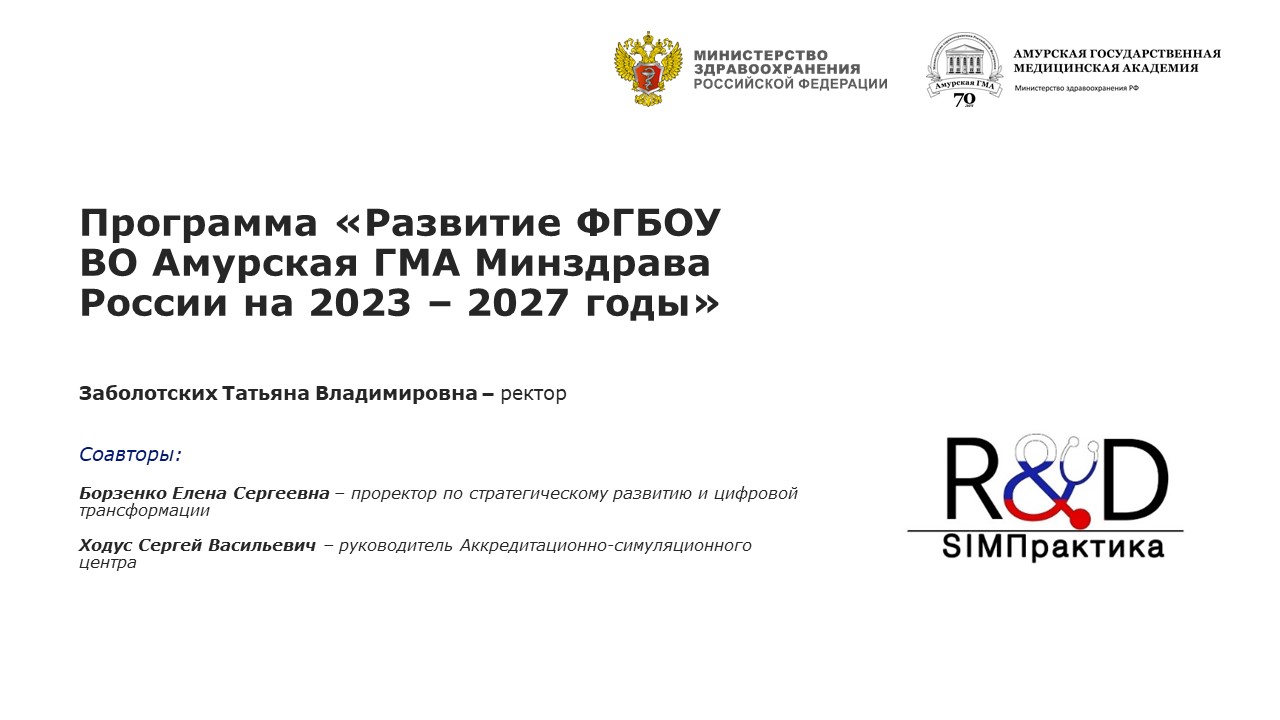 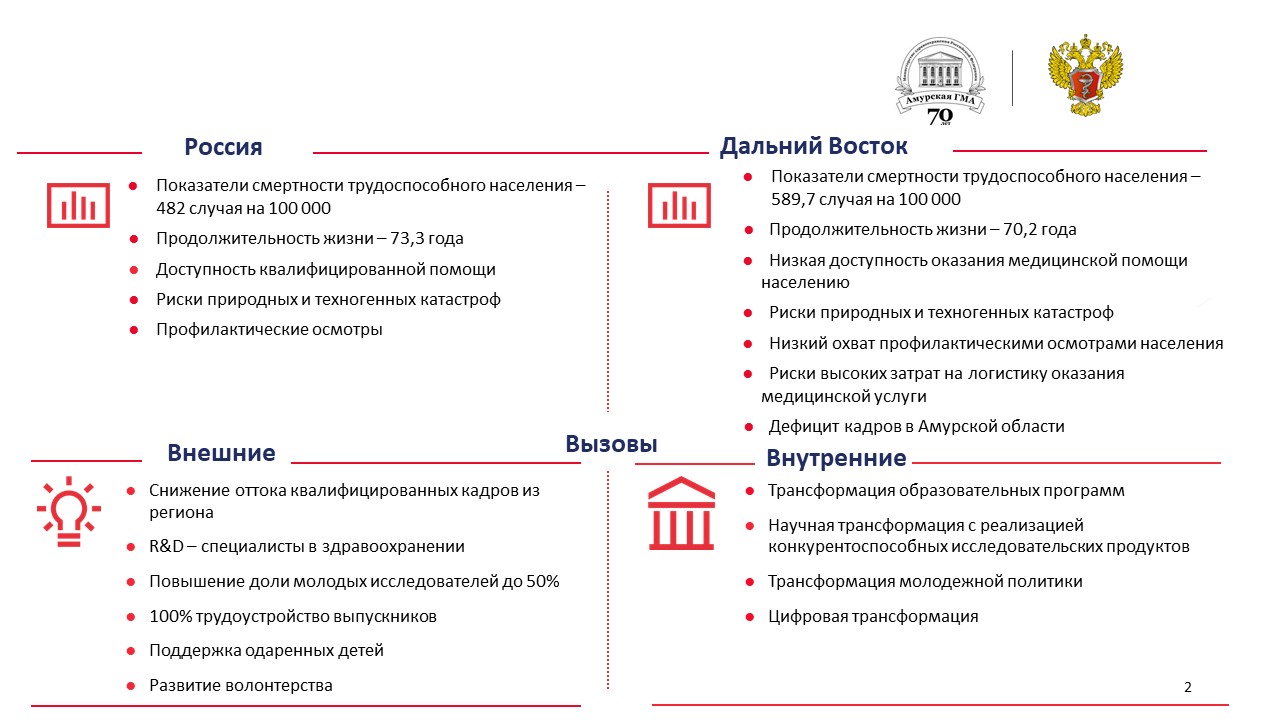 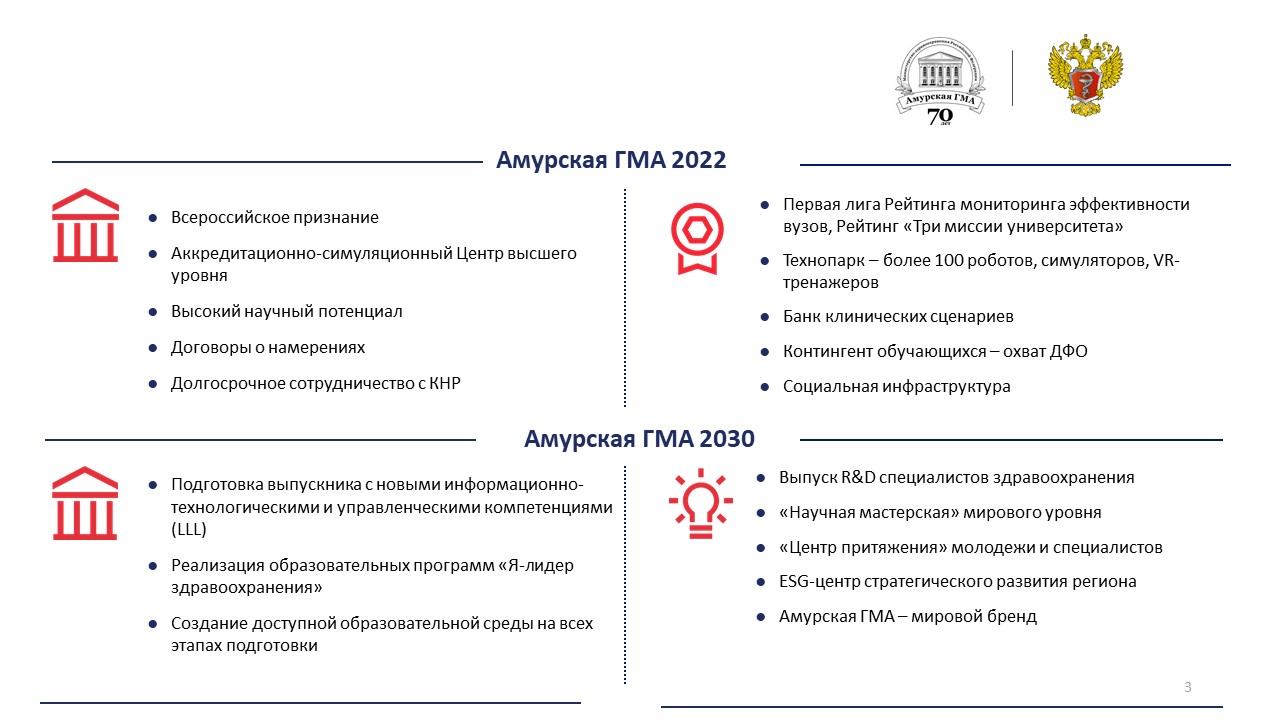 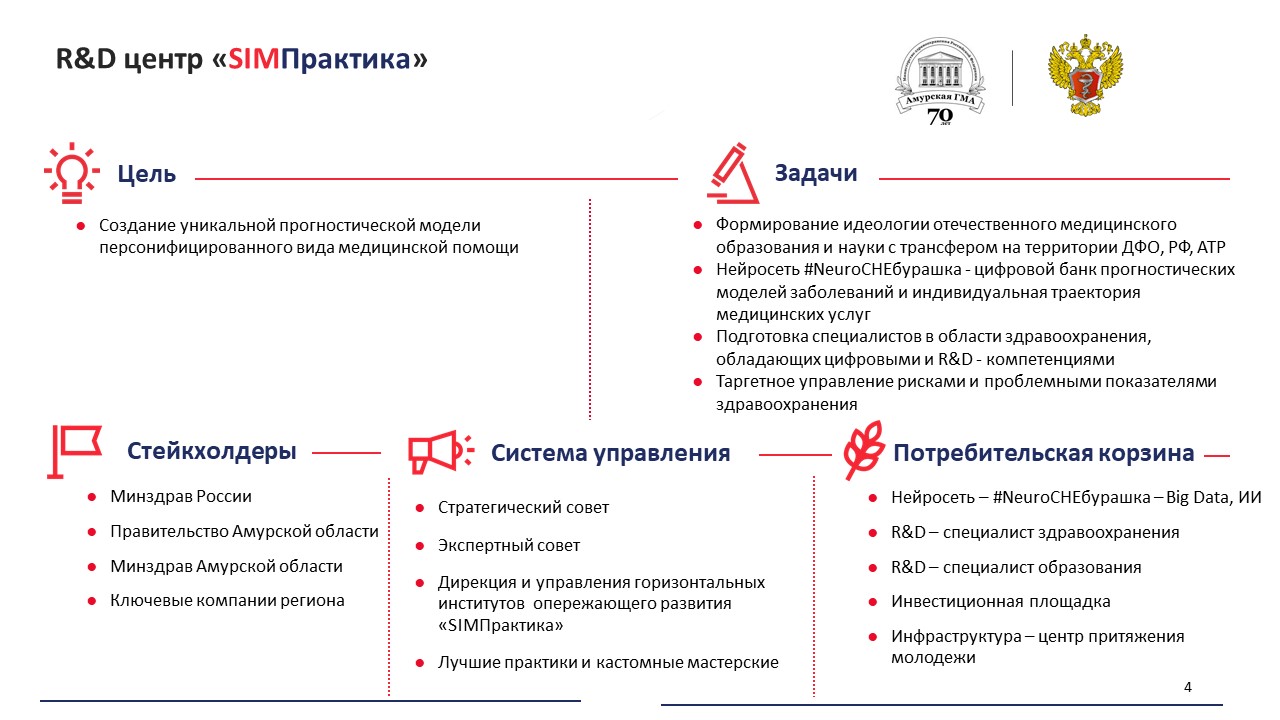 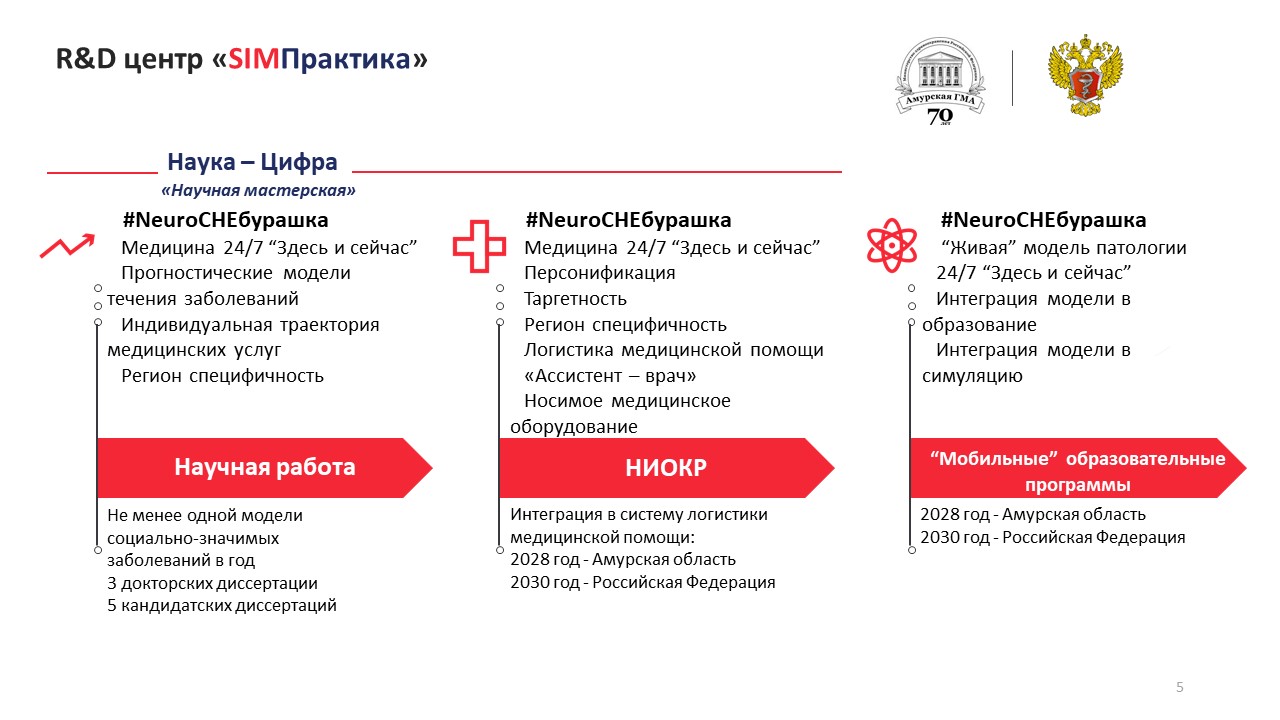 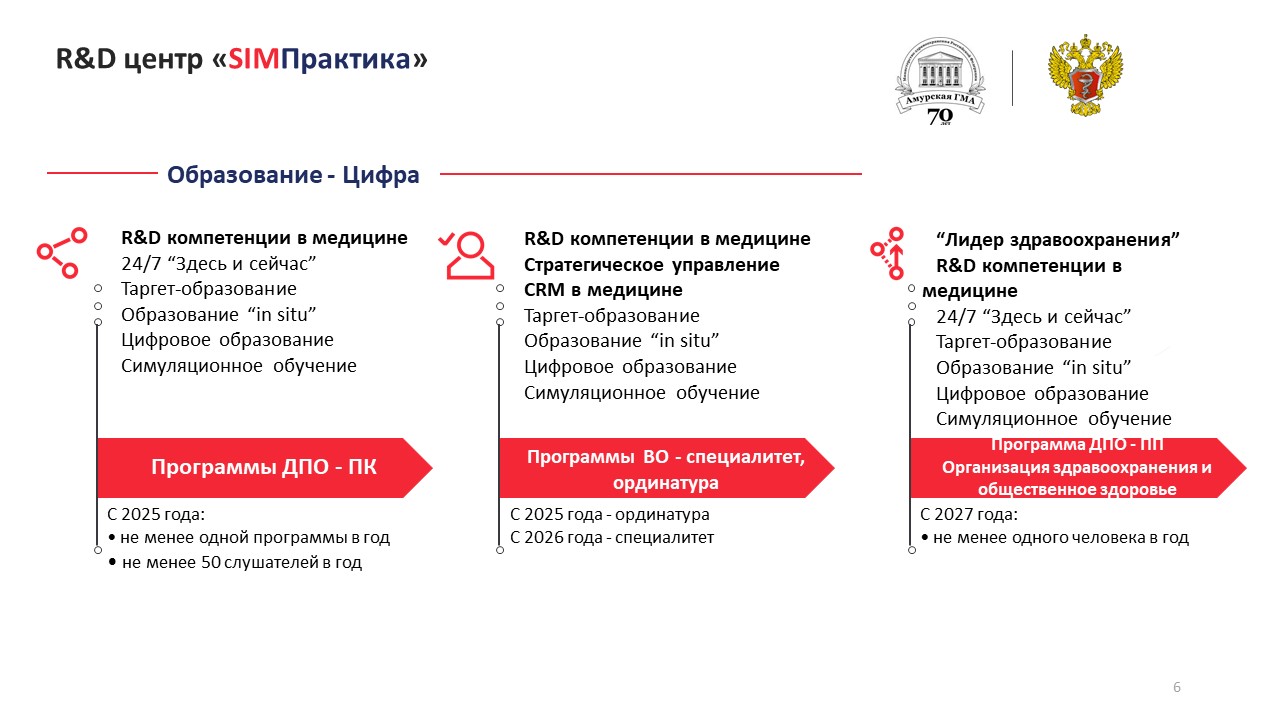 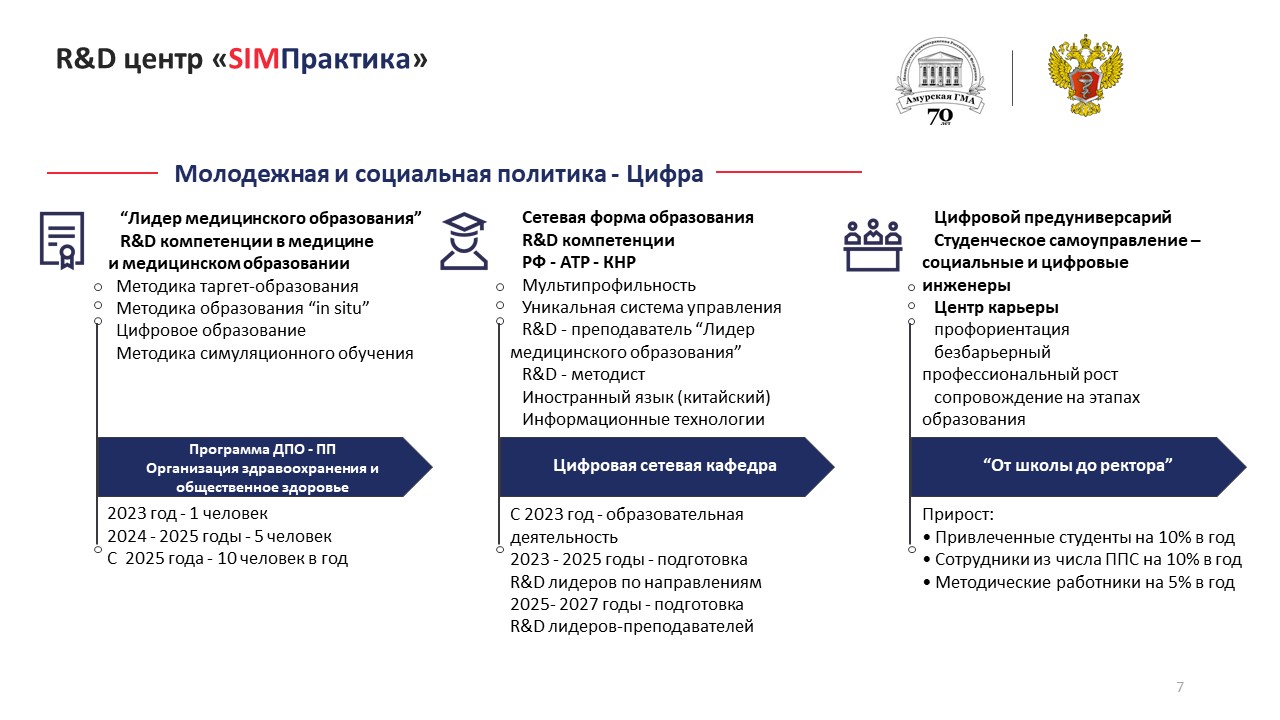 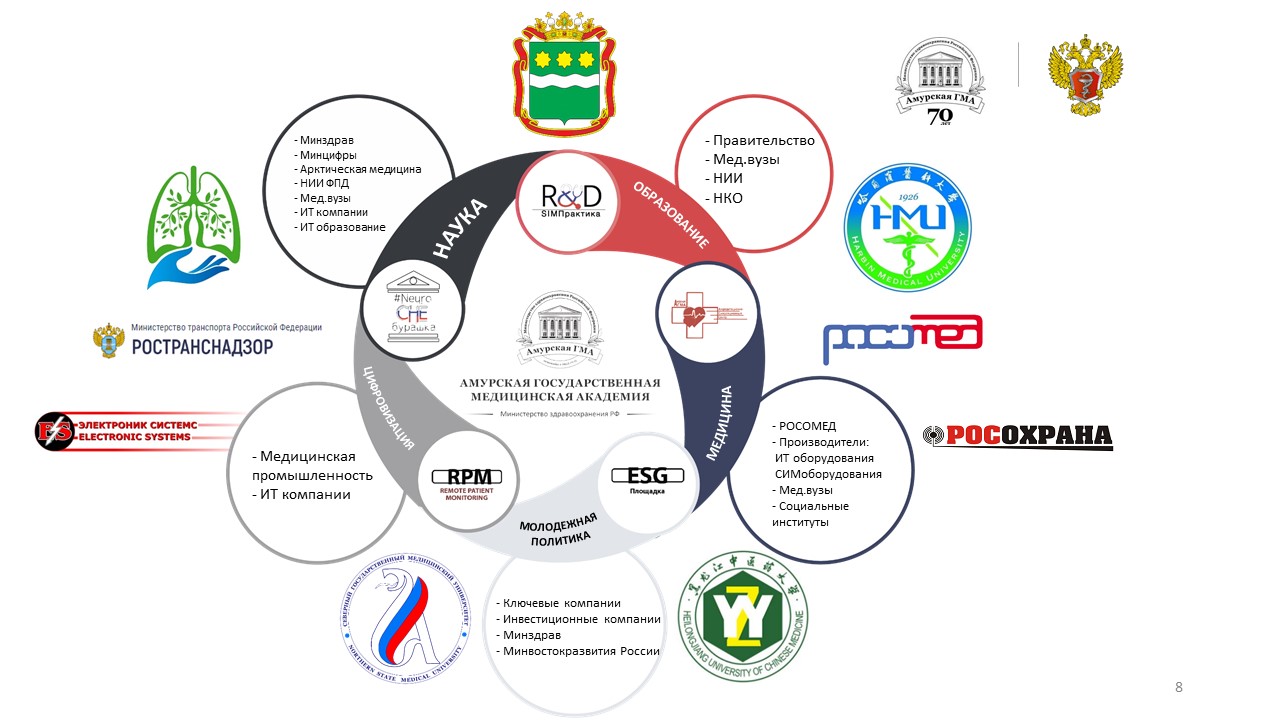 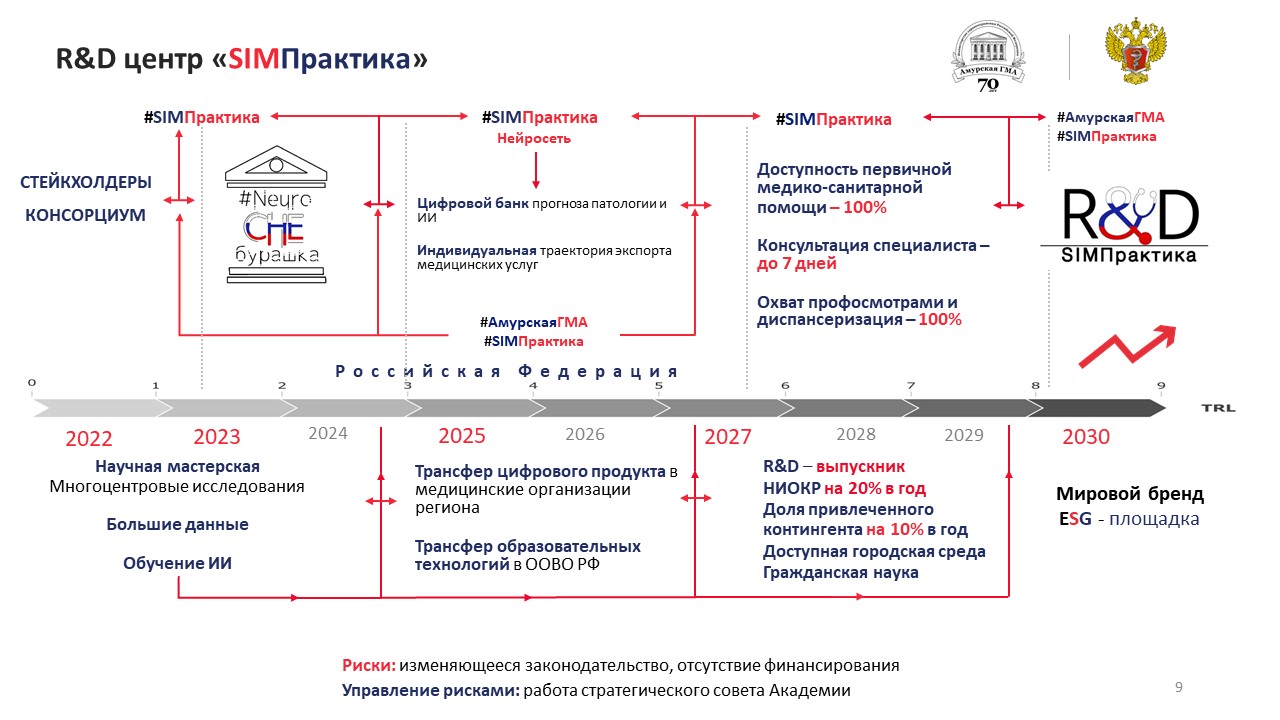 ПриложениеСтратегический проект , направленный на достижение целевой модели академии.ПриложениеПеречень планируемых к реализации научных проектовПриложениеОбъемы и источники финансового обеспечения мероприятий по реализации  программы развитияЦелевые показатели эффективности и план мероприятий программы развития федерального государственного бюджетного образовательного учреждения высшего образования «Амурская государственная медицинская академия» Министерства здравоохранения Российской Федерации на 2023–2027 годы.Целевые показатели эффективности реализации программы развитияПлан мероприятийпо реализации программы развития ФГБОУ ВО Амурская ГМА Минздрава России на 2023-2027  годыЦелевые показатели эффективности реализации программы развития НПЛЦ «Семейный врач».План мероприятий по реализации программы развития на 2023-2027 гг. НПЛЦ «Семейный врач».План развития клиники кардиохирургии на 2023-2027 гг.Проекты и программы, реализуемые университетом, финансовое обеспечение которых осуществляется за счет бюджетных ассигнований федерального бюджетаПолное и сокращенное наименование образовательного учреждения с указанием организационно-правовой формы в соответствии с Уставомфедеральное государственное бюджетное образовательное учреждение высшего образования «Амурская государственная медицинская академия» Министерства здравоохранения Российской Федерации(ФГБОУ ВО Амурская ГМА Минздрава России)ФилиалынетОсновной государственный регистрационный номер в Едином государственном реестре юридических лиц1022800534910Дата основания26.07.1952 г.Местонахождение АкадемииРоссийская Федерация, Амурская область, г. Благовещенск, ул. Горького, д. 95Адрес электронной почтыAmurSMA@AmurSMA.suАдрес официального сайта в сети «Интернет»www.amursma.ruРектор:  фамилия  имя  отчество  ученая степеньученое звание  ЗаболотскихТатьянаВладимировнад.м.н.профессорРеквизиты Устава образовательного учреждения (дата и номер приказа учреждения об утверждении); и (или) дата и ФИО, должность лица утвердившегоУтвержден приказом Министерства здравоохранения Российской Федерации № 344 от 06 июня 2016 года. Приказ подписан министром В.И. Скворцовой.Изменения в Устав:- от 07.11.2026 г. № 834;- от 25.07.2022 г. № 504.Реквизиты лицензии на осуществление образовательной деятельности:
номер лицензии; дата выдачи, дата окончания срока действия Регистрационный номер лицензии: № Л035-00115-28/00097083. Дата предоставления лицензии: 31 августа 2016.Срок действия – бессрочноРеквизиты свидетельства о государственной аккредитации: номер свидетельства; дата выдачи, дата окончания срока действия Свидетельство о государственной аккредитации № 3145  от 19.06.2019 г., выдано Федеральной службой по надзору в сфере образования и науки. Срок действия свидетельства - до 19.06.2025 г. Числовое значение оценки эффективности реализацииПрограммы (Э)Качественная характеристика Программы85 < Ээффективность Программы высокая75 < Э < 85эффективность Программы средняя65 < Э < 75эффективность Программы удовлетворительнаяЭ < 65эффективность Программы неудовлетворительная, Программа нуждается в корректировке№ п/п 1 Наименование стратегического проекта Стратегический проект – R&D центр «SIMПрактика» 2 Описание стратегического проекта Программа стратегического развития Академии до 2030 г. включает в себя реализацию стратегического проекта R&D центр «SIMПрактика» (R&D- research and development). Данный институт опережающего образования и стратегического развития вуза станет точкой трансформации и роста не только Академии, но и региона с последующий трансляцией на территории Российской Федерации и Китая. Основным продуктом реализации программы развития станет разработка, внедрение и коммерциализация программного решения «#NeuroCHEбурашка» с функцией виртуального ассистента врача на основе больших баз данных прогностических моделей заболеваний и искусственного интеллекта. 3 Цель стратегического проекта Создание уникальной прогностической модели персонифицированного вида медицинской помощи. 4 Задачи стратегического проекта 1.Создание цифрового банка прогностических моделей заболеваний на основе симуляционных платформ. 2. Создание модели персонифицированной прогностической медицины и потоков медицинской информации под запрос пациента. 3. Формирование индивидуальной траектории медицинских услуг с использованием анализа больших данных и искусственного интеллекта. 5 Ожидаемые результаты реализации стратегического проекта 2022 год: Создание R&D центра «SIMПрактика». Разработка нормативно-правовой базы Подписание ключевых соглашений (консорциум, стейкхолдеры) Формирование больших баз данных прогностических моделей  (KPI=100%) 2023 год: Разработка виртуальной академической платформы «#NeuroСНЕбурашка» с привлечением сетевых партнеров. Совершенствование мобильного технопарка, необходимого для реализации проекта. Рефреш ключевых пунктов внутренней политики вуза в образовательной, научной, кадровой и информационной сферах. (KPI=100%) 2025 год: Наполнение и актуализация цифрового банка моделей заболеваний. Создание прогностической модели персонифицированного вида медицинской помощи. 2027 год: Ежегодный прирост целевых показателей доступности и качества оказания медицинской помощи сельскому и городскому населению РФ на 5%, KPI по региону – 100%. Снижение рисков финансовых затрат на логистику оказания медицинской помощи. (KPI=100%) 2030 год: R&D центра «SIMПрактика» - мировой бренд. ESG площадка развития макрорегиона Дальнего Востока. (KPI=100%) № п/п Наименование раздела Описание 6 Ключевые стейкхолдеры Министерство здравоохранения Амурской области Государственное автономное учреждение здравоохранения Амурской области "Городская поликлиника №4" Федеральное государственное бюджетное научное учреждение "Дальневосточный научный центр физиологии и патологии дыхания" Общероссийская общественная организация "Российское общество симуляционного обучения в медицине" Федеральное государственное бюджетное образовательное учреждение высшего образования "Северный государственный медицинский университет" Министерства здравоохранения Российской Федерации Общество с ограниченной ответственностью "ОХРАННАЯ ФИРМА "Р.О.С.ОХРАНА" Общество с ограниченной ответственностью "ЭЛЕКТРОНИК СИСТЕМС" Межрегиональное территориальное управление федеральной службы по надзору в сфере транспорта по Дальневосточному федеральному округу  № п/п Наименование проекта Код международной классификации (OECD) Описание проекта 1 #NeuroCHEбурашка Здравоохранение и медицинские науки Основной площадкой реализации научной политики должна стать «Научная мастерская», объединяющая всех ученых и обучающихся Академии с привлечением сетевых участников научных исследований из образовательных и медицинских организаций России и зарубежья. Научная и опытно-конструкторская деятельность Мастерской направлена на реализацию Программы стратегического развития Академии и должна охватывать все аспекты реализации и трансляции проекта, включая разработки в сфере информационных 
технологий. Векторными треками научных и опытно-конструкторских работ станут: #Big Data (большие данные) медицинской и социальной направленности; #Про_Болезнь - «машинное» создание индивидуальных моделей заболеваний на основе обработки больших данных искусственным интеллектом на разработанной платформе программного обеспечения – проект #NeuroCHEбурашка; #Про_Лечение - создание персонифицированной траектории медицинских услуг населению с учетом индивидуальных особенностей населения (возраст, социальные условия, регион проживания и др.). Трансформация политики образования будет включать в себя совокупность изменений в программах ВО, ДПО и дополнительного образования детей и взрослых внедрение инновационных методик образования с использованием стандартной и дистанционной симуляции, дополненной реальности и др. Полученные данные научных исследований (индивидуальные модели течения заболеваний, траектории медицинских услуг) будут в непрерывном режиме интегрироваться в сценарии тренингов, что позволить соблюсти принципы LLL (Long Life Learning) и внедрить такие аспекты обучения, как персонификация и таргетность. Первый аспект будет достигнут соблюдением всех принципов симуляционного обучения, обучения взрослых, психологии обучения, методологии проведения эффективного дебрифинга; второй – симуляционные тренинги с использованием сценариев, генерированных ИИ (#NeuroCHEбурашка) на основе социальных, региональных, возрастных особенностей и больших данных. Реализация принципов таргетности и персонификации при освоении образовательных программ диктуют необходимость подготовки принципиально нового преподавателя, обладающего инновационными цифровыми и R&D-компетенциями, способного организовать образовательный процесс исходя из запросов заказчика, следуя принципу «лично - здесь - сейчас». Векторные треки образовательной политики: • R&D – высшее образование; • R&D – ДПО; • R&D – дополнительное образование детей и взрослых; • дополнительное 
образование «по запросу» - подразделение «Цифровой • предуниверсарий» - цифровые компетенции, латинский язык, китайский язык, анатомия, физиология, химия, биология и др., включая первую помощь и реабилитацию; • TARGET – образование; • методики персонифицированного обучения; • R&D – преподаватель. Политика цифровой трансформации предполагает разработку и внедрение собственной экосистемы (в рамках продукта #NeuroCHEбурашка) управления образовательным процессом, результатами научных исследований и опытно-конструкторских работ с возможностью трансфера в другие образовательные организации Российской Федерации и за ее пределы. Формирование у обучающихся, ППС, гражданского населения макрорегиона современных цифровых компетенций. Разработка и реализация сетевых программ обучения, разработка доступного цифрового продукта для граждан Российской Федерации, основной целью которого является формирование индивидуальной траектории медицинских услуг (#NeuroCHEбурашка). Треки цифровой трансформации: #NeuroCHEбурашка; SMART-Академия; SMART-поликлиника и SMART-медицина. Развитие здравоохранения Амурской области и Российской Федерации. Программный продукт #NeuroCHEбурашка, основанный на функционировании нейросети, искусственного интеллекта и постоянного потока больших данных из медицинских организаций страны, является уникальной самообучающийся в непрерывном режиме системой «врач учит нейросеть – нейросеть учит врача». Персонифицированные прогностические модели заболеваний являются динамической, постоянно обновляющейся структурой, различающиеся в рамках одной нозологии особенностями, зависящими от возраста, социального статуса, этнической принадлежности, территории проживания пациентов и др. В свою очередь данные модели могут быть интегрированы в клинические рекомендации, протоколы лечения, стандарты оказания медицинской помощи, что положительно повлияет на улучшение качества и снижение стоимости медицинских услуг и как следствие улучшение проблемных целевых показателей здравоохранения Российской Федерации. тыс.руб.№ п/пИсточник финансирования2022202220232024202520262027202820292030№ п/пИсточник финансированияуточненный планпрогноз исполненияуточненный прогнозуточненный прогнозуточненный прогнозпрогнозпрогнозпрогнозпрогнозпрогноз1.Средства федерального бюджета567 325,26567 325,24615 467,17640 085,86665 689,30639 897,42712 802,51806 765,91910 611,411 030 103,302.Средства субъекта Российской Федерации--13 839,72-------3.Внебюджетные средства, в том числе:415 817,19355 011,84310 000,00322 400,00335 296,00698 102,58791 197,49878 234,09967 388,591 062 896,703.1.средства системы ОМС268 334,19249 814,09200 000,00208 000,00216 320,00227 136,00238 492,80250 417,44262 938,31276 085,23ИТОГО ДОХОДОВИТОГО ДОХОДОВ983 142,45922 337,08939 306,89962 485,861 000 985,301 388 000,001 554 000,001 735 000,001 928 000,002 143 000,00№Наименование показателяЕд. измерения2021 (факт) 2022 (прогноз) 2023 (прогноз) 2024 (прогноз) 2025 (прогноз)2026(прогноз)2027(прогноз)Средний балл ЕГЭ студентов, принятых на  обучение по очной форме по программам специалитета за счет средств федерального бюджета балл68,965,565,866,166,466,767,02.Количество обучающихся, получивших предыдущее образование в иностранном государстве человек647780838690943.Доля выпускников, трудоустроившихся в течение календарного года, следующего за годом выпуска, в общей численности выпускников образовательной организации, обучавшихся по основным образовательным программам высшего образования  (за исключением, продолживших обучение по программам ординатуры или аспирантуры)  %9595,59696,59797,598%4.Доля выпускников, трудоустроившихся на территории Дальневосточного федерального округа в течение календарного года, следующего за годом выпуска, в общей численности выпускников образовательной организации, обучавшихся по основным образовательным программам высшего образования  (за исключением, продолживших обучение по программам ординатуры или аспирантуры)  %7072747678  80825.Количество разработанных и внедренных новых образовательных программ высшего образования и дополнительных образовательных программединицы101318233030326. Количество работников до 39 лет в общей численности профессорско-преподавательского составачеловек242425262728297.Количество созданных новых коллективов научно-педагогических работников, с долей молодых ученых в возрасте до 39 лет не менее 50%,Единица12345558.Объем научно-исследовательских, опытно-конструкторских и технологических работ в расчете на одного НПРТыс. руб.87,6390,2100,12110,94121,77130,0139,89.Число публикаций в высокорейтинговых журналах, индексируемых в международных информационно-аналитических базах данных, в расчете на 100 НПРЕдиница1318232835374010.Увеличение доли аспирантов, представивших к защите диссертацию на соискание ученой степени кандидата наук не позднее одного года с момента завершения обучения%1520253035353511.Количество созданных научных лабораторий под руководством ведущих учёных, привлечённых из образовательных организаций высшего образования, научных учреждений и ведущих научно-образовательных центров в сферах науки, образования и инноваций, привлекаемых для руководства проводимыми научными исследованиямиЕдиница0010000№ п/пНаименование политики/ мероприятияПоказатель реализации (наименование и размерность)№ п/пНаименование политики/ мероприятияПоказатель реализации (наименование и размерность)2021 (факт) 2022 (прогноз) 2023 (прогноз) 2024 (прогноз) 2025 (прогноз)2026 (прогноз)2027 (прогноз)Создание и функционирование цифрового ПредуниверсарияКоличество привлеченных для обучения по дополнительным общеразвивающим программам, человек576267738090100Разработка и   реализация новых образовательных программ, направленных на формирование цифровых компетенций и компетенций R&D менеджментаКоличество разработанных и внедренных новых образовательных программ высшего образования и дополнительных образовательных программ, единица10131823303032Мониторинг состояния кадрового обеспечения и потребности здравоохранения региона в специалистах Доля выпускников, трудоустроившихся на территории Дальневосточного федерального округа в течение календарного года, следующего за годом выпуска, в общей численности выпускников образовательной организации, обучавшихся по основным образовательным программам высшего образования  (за исключением, продолживших обучение по программам ординатуры или аспирантуры), процент   7072747678  8082Совершенствование системы практической подготовки по программам ВО, дополнительного профессионального образованияПрирост количества программ с использованием инновационных симуляционных методик, процент 20303030303030Реализация программ высшего и дополнительного образования в сетевой формеКоличество программ, реализуемых в сетевой форме, единица0012345Вовлечение обучающихся академии в работу центра карьеры для проведения мероприятий по трудоустройству в формате «От моей школы до академии один шаг»Доля амбассадоров центра карьеры, участвующих в профессиональной ориентации, процент -71015202225Актуализация цифровой базы кадровых партнёров академии для создания индивидуальной траектории выпускниковДоля кадровых партнеров академии (медицинских организаций) ДФО, участвующих в создании индивидуальной траектории выпускников, процент 10152530354045Развитие эффективной коммуникативной площадки для взаимодействия с  кадровыми  партнерами академии на базе цифровой платформы «Факультетус»Доля кадровых партнеров академии, представляющих  вакансии на платформе «Факультетус», процент-157101214Реализация совместных мероприятий с Министерством здравоохранения Амурской области по вопросам трудоустройства в регионеДоля медицинских организаций Амурской области, принимающих участие в мероприятиях, процент 20304045505560Развитие партнерства с  ассоциацией выпускников Академии, направленного на проведение эффективной PR-кампании, укрепление позиции Академии на рынке образовательных услуг, формирование контингента обучающихся из числа лиц, мотивированных на обучение в медицинском вузеДоля совместных мероприятий обучающихся и выпускников академии, процент 1235789Лидеродиагностика талантливой молодежи на площадках Академии «ПРО_ПоискРу» и «#ЗА_ЗолотоеНАСледие» как образовательного и научного трендов будущего в довузовском и студенческом пространствеДоля лиц, участвующих в реализации молодежной политики от общего количества обучающихся, процент30354045505560Выявление и поддержка одаренных детей в рамках реализации Программы по формированию единого информационного и научно-методического пространства Амурской области по работе с одаренными детьми и молодежью, по выявлению и сопровождению детской одаренности в области естественно-научного направления обучения для развития интеллектуальных и творческих способностей, интереса к научно-исследовательской и проектной деятельности, а также пропаганде научных знанийДоля абитуриентов, зачисленных в Академию из числа школьников – участников Программы, процент20253035404550Развитие электронной студенческой информационной базы и портфолио студентов 1 - 6 курсов «#Лидер АГМА» с целью популяризации академической карьеры, формирования компетентностного подхода к построению карьерных траекторий студентов, создания кадрового резерва Академии с гарантированным правом трудоустройства в R&D центр «SIMПрактика» и подразделения Академии Доля студентов, принимающих участие в конкурсе «Лидер АГМА», процент791215182022Реализация с обучающимися совместных фундаментальных, поисковых и прикладных научных исследований, проектной деятельности через создание междисциплинарного платформенного взаимодействия на базе R&D центра «SIMПрактика» и стратегии раннего вовлечения в научно-исследовательскую, проектную деятельность в системе «школьник-студент-выпускник»Доля студентов, привлеченных к проведению фундаментальных, поисковых и прикладных научных исследований и/или реализации проектной деятельности, процент7101214161820Реализация программ подготовки волонтеров-медиков, в том числе с использованием методики «обучение служением»Доля студентов, входящих в состав волонтерского корпуса, процент9111315171920Развитие и популяризация в Амурской области добровольческого движения, продвижение медийного и цифрового пространства в сфере добровольчества, создание экосистемы медицинского и социального волонтерства через партнерство с НКО, сопровождение школьных объединенийКоличество медийных продуктов в сфере добровольчества, единица120200250300350370390Реализация здоровьесберегающих и здоровьеформирующих треков молодежной политики, защита физического и ментального здоровья, создание комфортных условий для коммуникации и эффективного сопровождения в системе инклюзивного образованияКоличество реализованных мероприятий в рамках здоровьесберегающих и здоровьеформирующих треков молодежной политики, единица 100115130145150155160Формирование Института здорового образа жизни и развития спорта с реализацией учебно-тренировочного, научного, спортивно-досугового направления в целях оздоровления, осуществления превентивной охраны здоровья, развития студенческого спорта, ориентированного на значимые достижения и результаты, формирования моды на здоровый образ жизни через социальные сервисы и симуляционные технологии. Развитие технических видов спорта, симрейсинга, киберспортаКоличество реализованных спортивно-оздоровительных мероприятий, единица80859095100 105110Разработка и реализация социально-значимых проектов по профилактике социально-значимых, неинфекционных заболеваний среди населения Амурской области, мероприятий, направленных на формирование здорового образа жизни населения. Обучение населения приемам оказания первой помощи и проведения базовой сердечно-легочной реанимации. Расширение деятельности творческой мастерской студентов «Студенческая весна» и реализация социально-ориентированных проектов «Ярмарка здоровья», «Радуга здоровья», «#ПРОПомощь»Количество мероприятий, направленных на профилактику социально-значимых, неинфекционных заболеваний и формирование здорового образа жизни у населения Амурской области, единица 150170190200210220230Проведение конкурса профессионального мастерства «Золотое наследие медицины»Количество студентов, принявших участие в конкурсе профессионального мастерства «Золотое наследие медицины», человек20304050607080Развитие олимпиадного движения профессионального мастерства на базе института R&D центра «SIMПрактика». Проведение на постоянной основе Аккредитационно-симуляционным центром Всероссийской олимпиады по практическим медицинским навыкам среди студентов медицинских вузов с международным участиемДоля студентов, принявших участие в олимпиаде, процент581114171920Создание внутреннего социума путем трансформации модели управления структурным подразделением и вузом через концепцию «равный среди своих»: «Я=преподаватель», «Я=гражданин»Доля студентов, вовлеченных в наставническое движение (студент-старшекурсник = студент-первокурсник, студент = преподаватель), процент 57911131517Развитие цифровых навыков и цифровых компетенций у обучающихся через социальный сервис «ПРО_помощь»Доля студентов, вовлечённых в социальный сервис «ПРО_помощь», процент57911131517Развитие молодежной образовательной гражданской политики через формирование консорциума межстуденческих команд олимпиадного движения с КНРКоличество мероприятий, проведенных совместно с представителями КНР, единица3469101111Организация межнационального студенческого движения «Думай на родном языке»Количество мероприятий межнационального студенческого движения «Думай на родном языке», единица  0152022252729Развитие системы поддержки молодежных инициатив с использованием внутренних и внешних ресурсов, создание условий для реализации студенческого туризма, международного взаимодействияКоличество мероприятий, направленных на развитие студенческого  туризма  с целью поддержки молодежных инициатив, единица 481214161820Реализация подпрограммы «Не все, а каждый» по социальной адаптации и социальному сервису АкадемииКоличество студентов, принимающих участие в реализации подпрограммы, человек6090120130150160170Реализация проектов и мероприятий, направленных на  установление межнационального и межконфессионального диалога, предупреждение и разумное решение конфликтов, профилактику асоциальных явлений в молодежной среде, противодействие идеологии терроризма и вовлечения молодежи в деструктивные группыКоличество мероприятий по формированию толерантного сознания, противодействию терроризма, единица90110120125130135140Создание на базе АСЦ Академии новой научной лаборатории, располагающейсовременным роботизированным технопарком и цифровыми платформеннымирешениями в рамках реализации научного проекта по созданию виртуальнойакадемической платформы «#NeroCHEБурашка» на основе нейросети российскогопроизводства и разработки уникального вида цифровой персонифицированноймедицинской помощиКоличество созданных  научных лабораторий, единица0010000Привлечение ведущих ученых из образовательных организаций высшего образования,научных учреждений и ведущих научно-образовательных центров в сферах науки,образования и инноваций (РОСОМЕД, ДНЦ ФПД, Харбинский ГМУ (КНР)) дляруководства научной лабораторией и проводимыми научными исследованиями посозданию больших баз данных, разработке прогностических моделей заболеваний,созданию нейросети и уникального вида персонифицированной медицинской помощи врамках реализации научного проекта «#NeroCHEБурашка»Количество привлеченных ведущих ученых, человек00123Развитие высокотехнологичной инфраструктуры Академии для проведения научных исследований в соответствии с ключевыми научными трендами медицинской науки, в том числе роботизированного технопарка АСЦБалансовая стоимость оборудования для научных исследований, тыс. руб.70529,070840,071100,072350,073500,075500,077200,0Формирование новых  конкурентоспособных исследовательских коллективов с долей молодых ученых в возрасте до 39 лет не менее 50%, способных развивать новые научные направления и проводить прорывные медицинские исследования в соответствии с приоритетными направлениями медицинской науки, нарастающим итогомКоличество сформированных коллективов, единица1234555Научная коллаборация на основе долгосрочного партнерства с образовательными инаучными организациями России и КНР, ведущими научно-образовательными центрами в сфере науки, образования и инноваций как важнейший приоритет научно-исследовательской политики Академии Количество договоров о проведении совместных научных исследований, нарастающим итогом, единица1234567Алгоритмирование больших баз данных по симптоматике, патогенезу, клиническимпроявлениям заболеваний и экстренных состояний на примере детского и взрослогонаселения с привлечением медицинских вузов и научных медицинских организацийРоссии, получение прав на РИД Количество свидетельств о регистрации баз данных  нарастающим итогом, единица0234556Разработка прогностических моделей течения, развития осложнений состороны дыхательной, сердечно-сосудистой и нервной систем, экстренных иугрожающих жизни состояний у пациентов с заболеваниями органов дыхания в коллаборации с учеными из ДНЦ ФПД (нарастающим итогом)Количество прогностических моделей заболеваний, единица0234567Коммерциализация мобильных приложений для обучающихся, созданных на основе банка данных симуляцийКоличество мобильных приложений, единица0000111Коммерциализация результатов собственных научных исследований, стартаповстратегических проектов «SIMПрактика», «#NeuroCHEбурашка»: ПО, симуляционное оборудование, мобильные приложения (нарастающим итогом).Объем привлеченных средств, тыс. руб.00001500,001750,02000,0Устранение кадрового дефицита в медицинских подразделениях АкадемииКоличество преподавателей, трудоустроенных в медицинские подразделения Академии, человек13121213141415Развитие кадрового  резерва Академии  с разработкой моделей компетенций, необходимых вузу, с последующим формированием соответствующих индивидуальных и групповых программ развития Доля работников, прошедших обучение по программам профессиональной переподготовки и повышения квалификации, процент60 68 73 75 75  7878Создание резерва специалистов, готовых к замещению вакантных должностей административного аппарата и научно-педагогических работниковКоличество специалистов, подготовленных для замещения вакантных должностей административного аппарата и научно-педагогических работников, человек581013131414Наименование показателяЕд. измерения202220232024202520262027Доля лиц из числа медицинского персонала, вступивших в программу непрерывного медицинского образования, от общего количество работающих врачей%9899100100100100Число посещенных медицинским персоналом образовательных мероприятий локального / городского уровня в год в расчете на 1-го сотрудникачисло2,02,52,52,53,03,0Число посещенных медицинским персоналом образовательных мероприятий регионального уровня в год в расчете на 1-го сотрудникачисло11,51,52,02,02,0Число посещенных медицинским персоналом образовательных мероприятий всероссийского / мирового уровня в год в расчете на 1-го сотрудникачисло0,30,50,70,80,91,0Число посещенных медицинским персоналом образовательных мероприятий, обеспеченных передовыми инновационными образовательными технологиями на базе симуляционного обучения в год в расчете на 1-го сотрудникачисло1,01,11,21,41,51,6Доля врачей и средних медицинских работников, имеющих квалификационную категорию по специальности(от общего количества медицинских работников)%545658606264Доля врачей и средних медицинских работников, имеющих высшую квалификационную категорию по специальности (от общего количествамедицинских работников, имеющих квалификационную категорию)%717375777981Доля  врачей, имеющих научную степень кандидата медицинских наук (от общего количество работающих врачей)%25,026,026,028,631,033,3Доля  врачей, имеющих научную степень доктора медицинских наук (от общего количество работающих врачей)%7,711,511,513,513,515,2Число видов создающихся информационных полиграфических продуктов с брендом НПЛЦ «Семейный врач» для пациента по вопросам профилактической медицины  (в количестве, необходимом при конкретном запросе от общества) в годчисло567889Число действующих информационных медицинских ресурсов для населения с брендом НПЛЦ «Семейный врач» в годчисло122334Число мероприятий, организованных и проведенных / проведенных с участием НПЛЦ «Семейный врач» в сфере здравоохранения, освещенных в средствах массовой информации  в годчисло122334Доля посещений пациентов, являющихся гражданами иностранных государств, получающих медицинскую помощь в НПЛЦ «Семейный врач» от общего числа посещений в год%11,21,31,41,51,6Число взаимодействующих с НПЛЦ «Семейный врач» по вопросам практического здравоохранения зарубежных медицинских вузов и организацийЧисло122334Доля охвата сотрудников НПЛЦ «Семейный врач»периодическими медицинскими осмотрами%100100100100100100Затраты времени врача-специалиста на оформление медицинской документации от норм времени, связанных с посещением одним пациентом врача-специалиста в связи с заболеванием%35%34%33%31%29%27%Количество оборудованных рабочих мест в ко-воркинг зонеЧисло 112357Доля случаев оказания медицинских услуг согласно имеющимся клиническим рекомендациям и стандартам оказания медицинской помощи от общего числа случаев оказания медицинских услуг100100100100100100100Лицензирование новых видов медицинской деятельности / годЧисло Не менее 1Не менее 1Не менее 1Не менее 1Не менее 1Не менее 1Доля охваченных профилактическими медицинскими осмотрами и диспансеризацией прикрепленных к НПЛЦ «Семейный врач» лиц от общего числа прикрепленного населения%505558626568Число зон ожидания в количестве на 1 этажЧисло Не менее 2Не менее 2Не менее 3Не менее 3Не менее 4Не менее 4Доля прироста фактической мощности НПЛЦ «Семейный врач» от общего числа посещений за отчетный год%5678910Доля сотрудников НПЛЦ «Семейный врач», прошедших обучающие мероприятия по развитию SoftSkills за отчетный год%101530506070Доля лиц из числа пациентов, записанных для получения медицинских услуг посредством электронной регистратуры, цифровых помощников, от общего количество записанных для получения медицинских услуг в НПЛЦ «Семейный врач»%101520253035Политика в сфере здравоохраненияПолитика в сфере здравоохраненияПолитика в сфере здравоохраненияПолитика в сфере здравоохраненияНаименование мероприятияПоказатель реализации (наименование и размерность)ПериодПодготовка высококвалифицированных медицинских специалистов, оказывающих доврачебную, врачебную и специализированную первичную медико-санитарную помощь посредством включения участников медицинского процесса в программу непрерывного медицинского образования, обеспечение прохождения образовательных мероприятий высокого уровня значимостиДоля лиц из числа медицинского персонала, вступивших в программу непрерывного медицинского образования, от общего количество работающих врачейЧисло посещенных медицинским персоналом образовательных мероприятий локального / городского уровня в год в расчете на 1-го сотрудника Число посещенных медицинским персоналом образовательных мероприятий регионального уровня в год в расчете на 1-го сотрудника Число посещенных медицинским персоналом образовательных мероприятий всероссийского / мирового уровня в год в расчете на 1-го сотрудникаЧисло посещенных медицинским персоналом образовательных мероприятий, обеспеченных передовыми инновационными образовательными технологиями на базе симуляционного обучения в год в расчете на 1-го сотрудникаДоля врачей и средних медицинских работников, имеющих квалификационную категорию по специальности(от общего количества медицинских работников) Доля врачей и средних медицинских работников, имеющих высшую квалификационную категорию по специальности (от общего количества медицинских работников, имеющих квалификационную категорию)2023-2027Увеличение числа сотрудников, имеющих высокий научно-исследовательский потенциал (кандидаты медицинских наук, доктора медицинских наук)Доля  врачей, имеющих научную степень кандидата медицинских наук (от общего количество работающих врачей)Доля  врачей, имеющих научную степень доктора медицинских наук (от общего количество работающих врачей)2023-2027Увеличение доли времени приема, отведенной на непосредственный контакт с пациентом (за счет сокращения времени заполнения медицинской документации, внедрения единого цифрового контура, оказания услуг с использованием принципов бережливого производства)Затраты времени врача-специалиста на оформление медицинской документации от норм времени, связанных с посещением одним пациентом врача-специалиста в связи с заболеванием2023-2027Ландшафтная организация территории НПЛЦ «Семейный врач», формирование садово-парковой зоны Количество парковых зон;Количество сформированных прогулочных маршрутов в рамках садово-парковой зоны;Число зон, имеющих скамьи, беседки;2023-2027Создание ко-воркинг площадки в НПЛЦ «Семейный врач»Количество оборудованных рабочих мест в ко-воркинг зоне2023-2027Инновационная и технологическая реконструкция зон ожидания Число зон ожидания в количестве на 1 этаж2023-2027Обеспечение бесперебойной маршрутизации и навигации пациентов по территории НАЛЦ «Семейный врач» и  по пути следования в НПЛЦ «Семейный врач»Число  информационных панелей;Доля лиц из числа пациентов, использующих цифровую карту НПЛЦ «Семейный врач»;Доля лиц из числа пациентов, в отношении которых обеспечена бесперебойная преемственность между подразделениями НПЛЦ «Семейный врач»2023-2027Обеспечение приобретения и расширения сотрудниками НПЛЦ «Семейный врач» softskillsДоля сотрудников НПЛЦ «Семейный врач», прошедших обучающие мероприятия по развитию SoftSkills за отчетный год2023-2027Задача «Обеспечить максимальную доступность медицинской помощи для населения города, области, страны и граждан иностранных государств»Задача «Обеспечить максимальную доступность медицинской помощи для населения города, области, страны и граждан иностранных государств»Задача «Обеспечить максимальную доступность медицинской помощи для населения города, области, страны и граждан иностранных государств»Задача «Обеспечить максимальную доступность медицинской помощи для населения города, области, страны и граждан иностранных государств»Брендинг НПЛЦ «Семейный врач» как подразделения, обеспечивающего тиражирование медицинских услуг в широком диапазоне населения посредством создания информационных продуктов, освещения деятельности в средствах массовой информации  Число видов создающихся информационных полиграфических продуктов с брендом НПЛЦ «Семейный врач» для пациента по вопросам профилактической медицины  (в количестве, необходимом при конкретном запросе от общества) в годЧисло действующих информационных медицинских ресурсов для населения с брендом НПЛЦ «Семейный врач» в год Число мероприятий, организованных и проведенных / проведенных с участием НПЛЦ «Семейный врач» в сфере здравоохранения, освещенных в средствах массовой информации  в год2023-2027Обеспечение работы НПЛЦ «Семейный врач» в бесперебойном режиме 24/7/365, укорочение времени ожидания пациентом оказания медицинской услуги за счет организации деятельности по принципам бережливого производства, совершенствования процессов маршрутизации, формирования «пакетов» комплексных услуг, единовременного оказания комбинированных услуг в режиме «под ключ»Время, затраченное на ожидание пациентом оказания медицинской услуги;Количество услуг, получаемых пациентом за единицу времени;Количество «пакетов» комплексных услуг, предоставляемых гражданам2023-2027Упрощение процедуры записи на прием к врачу (активное внедрение единого цифрового контура, формирование системы электронных помощников, организация деятельности регистратуры по принципу бережливых технологий)Доля лиц из числа пациентов, записанных для получения медицинских услуг посредством электронной регистратуры, цифровых помощников, от общего количество записанных для получения медицинских услуг в НПЛЦ «Семейный врач»2023-2027Продолжение активизации международного сотрудничества в сфере практического здравоохранения путем осуществления сотрудничества с зарубежными медицинскими вузами и организациями, обмена опытом медицинских специалистов, интенсификация работы по направлению медицинского туризмаДоля посещений пациентов, являющихся гражданами иностранных государств, получающих медицинскую помощь в НПЛЦ «Семейный врач» от общего числа посещений в годЧисло взаимодействующих с НПЛЦ «Семейный врач» по вопросам практического здравоохранения зарубежных медицинских вузов и организаций2023-2027Лицензирование новых видов медицинской деятельности на базе НПЛЦ «Семейный врач» и расширение диапазона оказываемых услугЛицензирование новых видов медицинской деятельности / год2023-2027Интенсификация охвата граждан профилактическими мероприятиями: диспансеризацией и профилактическими медицинскими осмотрами, увеличение доли профилактических мероприятий в общем объеме оказанных медицинских услугДоля охваченных профилактическими медицинскими осмотрами и диспансеризацией прикрепленных к НПЛЦ «Семейный врач» лиц от общего числа прикрепленного населения2023-2027Укомплектование штата сотрудников НПЛЦ «Семейный врач»2023-2027Увеличение функциональной, эксплуатационной и фактической мощности НАЛЦ «Семейный врач»Доля прироста фактической мощности НПЛЦ «Семейный врач» от общего числа посещений за отчетный год2023-2027Задача «Обеспечить гарантированную безопасность при осуществлении медицинской деятельности»Задача «Обеспечить гарантированную безопасность при осуществлении медицинской деятельности»Задача «Обеспечить гарантированную безопасность при осуществлении медицинской деятельности»Задача «Обеспечить гарантированную безопасность при осуществлении медицинской деятельности»Предотвращение развития правонарушений в подведомственной НПЛЦ «Семейный врач» среде, профилактика совершения противоправных действий сотрудниками и посетителями НПЛЦ «Семейный врач»Число часов работы НПЛЦ «Семейный врач», обеспеченных организованной круглосуточной физической охраной;Число мероприятий по  ознакомлению сотрудников с нормативно-правовой документацией в данной сфере2023-2027Применение оборудования, расходных материалов, лекарственных средств, имеющих подтвержденные данные о сертификации и высокий профиль безопасностиДоля оборудования, расходных материалов, лекарственных средств, имеющих подтвержденные данные о сертификации и высокий профиль безопасности2023-2027Обеспечение соблюдения требований к процессу охраны труда в НПЛЦ «Семейный врач»Доля охвата сотрудников НПЛЦ «Семейный врач» периодическими медицинскими осмотрами2023-2027Организация лечебно-диагностического процесса согласно клиническим рекомендациям и утвержденным стандартам оказания помощи по нозологиямДоля случаев оказания медицинских услуг согласно имеющимся клиническим рекомендациям и стандартам оказания медицинской помощи от общего числа случаев оказания медицинских услуг2023-2027ПоказательПериод2022 факт2023-20242025-20262027Число госпитализаций2225250027003000Число оперативных вмешательств:На открытом сердцеЭндоваскулярных:        коронарныхбрахиоцефальныхИнвазивная аритмологияЧисло открытых и эндоваскулярных вмешательств на артерия нижних конечностейОперативные вмешательства на венах (классическая флебэктомия, ЭВЛК, веносил)-имплантация кардиологических устройств1884, из них:159018602050Число оперативных вмешательств:На открытом сердцеЭндоваскулярных:        коронарныхбрахиоцефальныхИнвазивная аритмологияЧисло открытых и эндоваскулярных вмешательств на артерия нижних конечностейОперативные вмешательства на венах (классическая флебэктомия, ЭВЛК, веносил)-имплантация кардиологических устройств4790150200Число оперативных вмешательств:На открытом сердцеЭндоваскулярных:        коронарныхбрахиоцефальныхИнвазивная аритмологияЧисло открытых и эндоваскулярных вмешательств на артерия нижних конечностейОперативные вмешательства на венах (классическая флебэктомия, ЭВЛК, веносил)-имплантация кардиологических устройств171321471571Число оперативных вмешательств:На открытом сердцеЭндоваскулярных:        коронарныхбрахиоцефальныхИнвазивная аритмологияЧисло открытых и эндоваскулярных вмешательств на артерия нижних конечностейОперативные вмешательства на венах (классическая флебэктомия, ЭВЛК, веносил)-имплантация кардиологических устройств93200300350Число оперативных вмешательств:На открытом сердцеЭндоваскулярных:        коронарныхбрахиоцефальныхИнвазивная аритмологияЧисло открытых и эндоваскулярных вмешательств на артерия нижних конечностейОперативные вмешательства на венах (классическая флебэктомия, ЭВЛК, веносил)-имплантация кардиологических устройств59100200250Число оперативных вмешательств:На открытом сердцеЭндоваскулярных:        коронарныхбрахиоцефальныхИнвазивная аритмологияЧисло открытых и эндоваскулярных вмешательств на артерия нижних конечностейОперативные вмешательства на венах (классическая флебэктомия, ЭВЛК, веносил)-имплантация кардиологических устройств68100170200Число оперативных вмешательств:На открытом сердцеЭндоваскулярных:        коронарныхбрахиоцефальныхИнвазивная аритмологияЧисло открытых и эндоваскулярных вмешательств на артерия нижних конечностейОперативные вмешательства на венах (классическая флебэктомия, ЭВЛК, веносил)-имплантация кардиологических устройств145167200247300327350377Число протоколов клинических апробаций (в т.ч. участие)5579Научный потенциал:Число публикации в год (из них ВАК – 90%, SCOPUS – 50%, наукометрический показатель ( квартиль)– 10%)Наличие ученых степеней у сотрудников (к.м.н., д.м.н.)48100200150Научный потенциал:Число публикации в год (из них ВАК – 90%, SCOPUS – 50%, наукометрический показатель ( квартиль)– 10%)Наличие ученых степеней у сотрудников (к.м.н., д.м.н.)3357№ п/пНаименование проекта или программыГод начала участияГод окончания участияОбъем полученного финансирования, тыс. рублей (по годам)Основные задачи участияДостигнутые результаты1Изучение механизмов активизации дисфункции сосудистого эндотелия у больных ХОБЛ, перенесших COVID-19202220232022 – 1500,002023 – 1500,00Проект направлен на раннее выявление у больных ХОБЛ, перенесших COVID-19, эндотелиальной дисфункции и факторов, ее определяющихИдентифицированы маркеры эндотелиальной дисфункции у больных ХОБЛ, играющие ключевую значимость в долгосрочном прогнозе больных ХОБЛ, создана математическая модель прогнозирования и течения болезни и развития внелегочных осложнений.